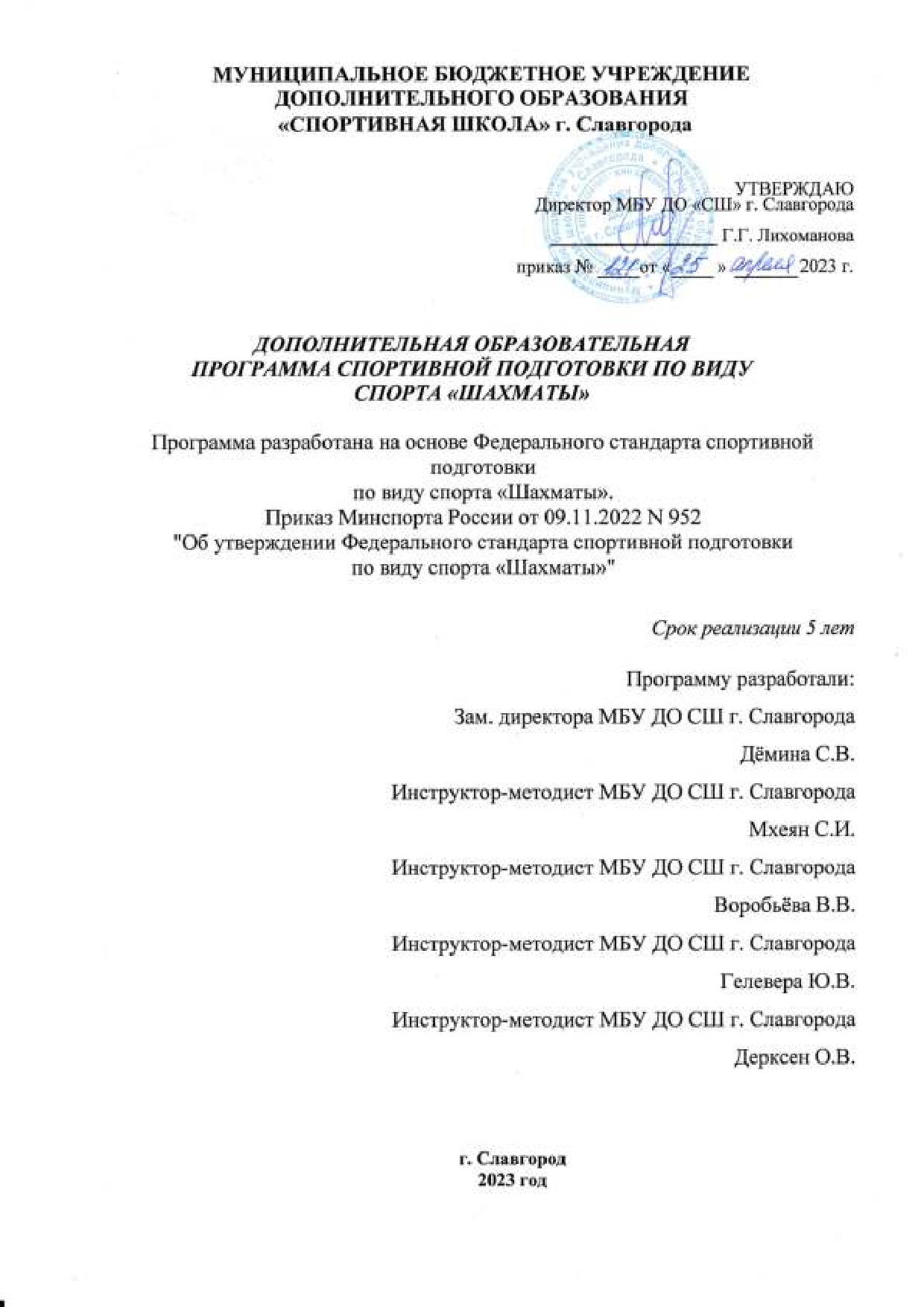 СОДЕРЖАНИЕ2ОБЩИЕ ПОЛОЖНИЯДополнительная образовательная программа спортивной подготовки по виду спорта «шахматы» (далее – Программа) является основным документом, определяющим направленность и содержание учебно-тренировочного и воспитательного процессов в МБУ ДО «СШ» г. Славгорода  по виду спорта «шахматы».Программа разработана на основе примерной дополнительной образовательной программы спортивной подготовки по виду спорта «шахматы», утвержденной приказом Минспорта России от 20 декабря 2022 года № 1276, предназначена для организации образовательной деятельности по спортивной подготовке по виду спорта «шахматы» с учетом совокупности требований к спортивной подготовке, определенных федеральным стандартом спортивной подготовки по виду спорта «шахматы», утвержденным приказом Минспорта России от 09 ноября 2022 года № 952.Целью реализации Программы является достижение спортивных результатов на основе соблюдения спортивных и педагогических принципов в учебно-тренировочном процессе в условиях многолетнего, круглогодичного и поэтапного процесса спортивной подготовки.Характеристика и отличительные особенности вида спорта «шахматы»Шахматы – настольная логическая игра, сочетающая в себе элементы искусства, науки и спорта. Одна из древнейших на Земле игр, сохранившихся до нашего времени. Долгое время считалась игрой королей и аристократов. Игра осуществляется двумя игроками по определенным правилам. Игра способствует развитию памяти, логического и творческого мышления, вырабатывает решительность, последовательность, умение принимать ответственные решения. Игра в шахматы – это школа терпения и критического подхода к себе и партнерам.Название игры заимствовано из персидского «шах» (король, властелин). Хотя история происхождения этой игры до конца не выяснена, предполагается, что она возникла в Северной Индии приблизительно 1500 лет назад. Далее игра распространиласьПерсию и Аравию. В письменном виде описание игры в шахматы встречается во многих персидских и арабских рукописях, а также в героических эпосах. В переводе с санскрита название шахматной игры означает «четырехчленная». Отсюда следует, что в шахматы играли в то время четыре партнера. Строгая закономерность шахматной игры и многие другие ее признаки указывают на то, что она была придумана не одним человеком, а развивалась и совершенствовалась постепенно. Предполагается, что первоначально игра служила для разъяснения стратегических и тактических вопросов в военном деле. На это указывают сохранившиеся и поныне названия фигур (слон) и расположение фигур на шахматной доске, напоминающее структуру индийского войска того времени.8-9 веке от арабов игра попала в Европу: сначала в Испанию, Италию и Францию. Несколько позднее шахматы по торговым путям попали на Русь.Международная  шахматная  федерация  (ФИДЕ)  была  основана  в  1924г.,  внастоящее время в нее входят более 100 стран. По решению конгресса ФИДЕ учреждены почетные звания для сильнейших шахматистов: «международныймастер» и «международный гроссмейстер», которые присуждаются после выполнения определенных спортивных нормативов, для судей – «международный арбитр».Чемпионаты мира для мужчин в личном первенстве проводятся с 1886г., в командном с 1927г.; для женщин в личном первенстве с 1927 г., в командном с 1957г. Европейские командные первенства для мужчин проводятся с 1955-1957 гг.3распоряжении шахматиста должны находиться шахматная доска, шахматные фигуры, шахматные часы, бланк для записи ходов. Шахматная доска разделена на 64 одинаковых по размеру поля, 32 белых и 32 черных.Доска располагается таким образом, что клетка по правую руку шахматиста будетбелой.Шахматные фигуры. Каждый игрок располагает 16 фигурами, а именно: королем, ферзем, 2 ладьями, 2 слонами, 2 конями и 8 пешками.Шахматные часы. Истинные спортивные показатели в шахматной игре могут быть получены лишь в том случае, если оба партнера находятся в равных условиях. С этой целью и введено положение об ограничении времени обдумывания ходов. По международным правилам каждый шахматист обязан в течение 2,5 часа сделать 40 ходов.настоящее время в номинации «Классические шахматы» каждому партнеру отводится минимальное время на партию 1 час 05 минут. Для контроля служат шахматные часы с двумя циферблатами и приспособлением для пуска часов соперника и одновременной остановки своих. Истечение (просрочка) времени для обдумывания фиксируется специальным приспособлением (контрольным флажком) и означает поражение тому, кто не успел сделать контрольное число ходов.современном мире для того, чтобы играть в шахматы на высшем уровне, необходимо интенсивно заниматься с раннего детства. Государственная поддержка профессионального спорта тоже дает свои результаты – уже появляются 12-13-летние чемпионы. Особенно активно в этом плане действуют Индия и Китай, а во многих европейских странах шахматы входят в школьную программу. В Калмыкии шахматы более 20 лет факультативно преподаются во всех школах. За это время в республике появились международные гроссмейстеры и призеры чемпионатов Европы и мира.настоящее время, когда весь мир вступил на новый этап развития науки и техники, культуры и экономики, передовых технологий и социальной сферы, особенно большое значение приобретает способность быстро и разумно разбираться в огромном объеме информации, умение анализировать ее и делать логические выводы. Очень большую роль в формировании логического и системного мышления играют шахматы. Занятия шахматами способствуют повышению интеллектуального уровня учащихся, умению концентрировать внимание на решении задач в условиях ограниченного времени.Шахматы как специфический вид человеческой деятельности получают все большее признание в России и во всем мире. Шахматы сближают людей всех возрастов и профессий в любой части Земли. Не случайно Международная шахматная федерация (ФИДЕ) выбрала девиз: «Gens una sumus» - «Мы все - одна семья». Шахматы доступны людям разного возраста, а единая шахматная символика создает необходимые предпосылки для международного сотрудничества, обмена опытом. Шахматы - часть мирового культурного пространства.О социальной значимости шахмат, их возрастающей популярности в мире можно судить по таким весомым аргументам, как создание международных организаций, занимающихся популяризацией и пропагандой шахмат, проведение всемирных шахматных олимпиад и многочисленных международных соревнований, выпуск разнообразной шахматной литературы.Для юных шахматистов Международная шахматная федерация ежегодно проводит свои чемпионаты (в разных возрастных группах: до 7, 9, 11, 13, 17 и 19-ти лет), а также Всемирную детскую Олимпиаду. Президент Международной шахматной федерации К. Илюмжинов заявил: «Одной из задач ФИДЕ является развитие детских шахмат. Вкладывая в детей, в шахматы, мы вкладываем в наше будущее».послании Президента Российской Федерации В. В. Путина участникам чемпионата мира по шахматам (г. Сочи, 2014 г.) сказано: «Шахматы — это не просто спорт. Они делают человека мудрее и дальновиднее, помогают объективно оценивать сложившуюся ситуацию, просчитывать поступки на несколько «ходов» вперед, а главное, воспитывают характер».4Шахматы по своей природе остаются, прежде всего, игрой. Сейчас шахматы стали профессиональным видом спорта, к тому же все детские соревнования носят спортивную направленность. Поэтому развитие личности ребенка происходит через шахматную игру вспортивной форме. Спорт вырабатывает в человеке ряд необходимых и требуемых в обществе качеств: целеустремленность, волю, выносливость, терпение, способность к концентрации внимания, смелость, расчет, умение быстро и правильно принимать решения в меняющейся обстановке и т.д. Шахматы, сочетающие в себе также элементы науки и искусства, могут вырабатывать в учащихся эти черты более эффективно, чем другие виды спорта. Формирование этих качеств нуждается, безусловно, в мотивации, а в шахматах любое поражение и извлеченные из него уроки способны создать у ребенка сильнейшую мотивацию к выработке у себя определенных свойств характера.Шахматы - наглядная соревновательная форма двух личностей. Шахматы нам нужны как способ самовыражения творческой активности человека. Планировать успех можно только при постоянном совершенствовании шахматиста. При этом творческий подход тренера-преподавателя является необходимым условием преподавания шахмат. Успех в работе во многом зависит от личности тренера-преподавателя, от его опыта и умения вести занятия с одновозрастными и различными по возрасту шахматистами, от индивидуального подхода к каждому спортсмену. Чрезвычайно ценно интуиция тренера-преподавателя, его оптимизм, увлеченность, уверенность, работоспособность.Отличительные особенностиШахматы как вид соревновательной деятельности в общей классификации относится, согласно Л.П. Матвееву, к группе абстрактно-игровых видов спорта, исход состязаний в которых в решающей мере определяется не двигательной активностью спортсмена, а абстрактно-логическим обыгрыванием соперника.Эта особенность шахмат оказывает определенное влияние на систему подготовки, вкоторой, в отличие от других видов спорта, центральное место занимает профессиональная шахматная подготовка, а физическая подготовка решает лишь задачи общего характера, например, развитие общей выносливости.Процесс шахматной тренировки состоит из общей и специальной подготовки, которые взаимосвязаны друг с другом.Общая подготовка направлена, прежде всего, на всестороннее шахматное образование и развитие необходимых качеств шахматиста.Специальная подготовка шахматиста осуществляется в непосредственной связи с овладением и совершенствованием мастерства на базе уже приобретенных навыков и умений общей подготовки.Шахматы оказывают благотворное, формирующее влияние на развитие качеств личности, которые сегодня востребованы в самых различных областях профессиональной деятельности.Это целеустремленность, воля, самодисциплина, способность к стратегическому мышлению и другие.Сегодня, в эпоху компьютеров и информационных технологий, важное значение приобретает умение быстро и разумно разбираться в огромном объеме информации, анализировать ее и делать логические выводы.Включение шахмат в систему образования способствует повышению уровня интеллектуального развития детей, выработке умения концентрировать внимание на решении задач в условиях ограниченного времени.5ХАРАКТЕРИСТИКА ДОПОЛНИТЕЛЬНОЙ ОБРАЗОВАТЕЛЬНОЙ ПРОГРАММЫ СПОРТИВНОЙ ПОДГОТОВКИ2.1.	Сроки реализации этапов спортивной подготовки и возрастные границы лиц,проходящих спортивную подготовку, количество лиц, проходящих спортивную подготовку в группах на этапах спортивной подготовки2.3.	Виды (формы) обучения, применяющиеся при реализации дополнительнойобразовательной программы спортивной подготовкиОсновными формами организации учебно-тренировочного процесса являются:групповые и индивидуальные учебно-тренировочные и теоретические занятия;работа по индивидуальным планам;учебно-тренировочные сборы;участие в спортивных соревнованиях и спортивных мероприятиях;инструкторская и судейская практика;медицинские, медико-биологические и восстановительные мероприятия;тестирование и контроль.Одной из основных проблем методики многолетней тренировки в шахматах от юного возраста до взрослых спортсменов является преемственность предельно допустимых учебно-тренировочных и соревновательных нагрузок, средств общей специализированной физической подготовки и специальной физической подготовки, как в отдельных занятиях, так и в различных циклах учебно-тренировочного процесса.6Величина учебно-тренировочной нагрузки должна совпадать с адаптационными возможностями организма в каждый возрастной период. Слабые воздействия не оказывают существенного влияния на организм, при чрезмерно сильных воздействиях может произойти преждевременное исчерпание адаптационных возможностей, и к возрасту наивысших достижений организм подойдет истощённым.Узловой структурной единицей учебно-тренировочного процесса является отдельное занятие, в ходе которого используются средства и методы, направленные на решение задач физической, психической подготовки. Выполняемая работа может быть самой разнообразной и обеспечивать различные стороны специальной физической и психологической подготовленности, совершенствование оптимальной техники, тактики.Подбор упражнений, их количество определяют направленность занятия и его нагрузку. Основным фактором, определяющим степень воздействия учено-тренировочного занятия на организм, является величина нагрузки. Чем она выше, тем больше утомление спортсмена и сдвиги в состояние его функциональных систем, интенсивно участвующих в обеспечении работы.Продолжительность работы в состоянии явного утомления не должна быть настолько большой, чтобы оказывать отрицательное влияние на техническую подготовленность спортсмена и его психическое состояние.2.3.1. Учебно-тренировочные занятияУчебно-тренировочный процесс в МБУ ДО «СШ» г. Славгорода проводится в соответствии с годовым учебно-тренировочным планом, расписанием тренировок.Расписание утверждается директором учреждения, после согласования с тренерским составом в целях установления более благоприятного режима тренировок, отдыха спортсменов, с учетом их занятости в образовательных учреждениях. При составлении расписания учебно-тренировочных занятий необходимо также учитывать особенности режима рабочего времени и времени отдыха тренерского-педагогического состава.учебно-тренировочным занятиям допускаются спортсмены, прошедшие инструктаж по технике безопасности, медицинский осмотр и не имеющие противопоказаний по состоянию здоровья.Продолжительность одного учебно-тренировочного занятия при реализации дополнительной образовательной программы спортивной подготовки, устанавливается в астрономических часах и не должна превышать:на этапе начальной подготовки – двух часов;на учебно-тренировочном этапе (этап спортивной специализации) – трех часов;на этапе совершенствования спортивного мастерства – четырех часов.При  проведении  более  одного  учебно-тренировочного  занятия  в  один  деньсуммарная продолжительность занятий не должна составлять более восьми часов.часовой объем учебно-тренировочного занятия входят теоретические, практические, восстановительные, медико-биологические мероприятия, инструкторская и судейская практика.Виды учебно-тренировочных занятийКлассификации тренировок, которые отражают следующие аспекты отдельного учебно-тренировочного занятия организацию, задачи и уровень нагрузки.групповая форма. Выполняется коллективом спортсменов согласно строгому или гибкому плану. Командный дух, эмоциональная привлекательность, использование элементов соревновательности и партнерства.запрограммированная, выполняется под руководством тренера-преподавателя. Сосредоточение внимания тренера-преподавателя и спортсмена на правильном выполнении деталей учебно-тренировочных упражнений. Выполняется спортсменами самостоятельно.7Снижение эмоционального напряжения, выполнение нагрузки в удобное время и в удобном месте.свободная форма. Свободная без строгого плана. Раскрепощение инициативы обучающегося, самостоятельное регулирование уровня нагрузки.смешанная форма. Комбинация двух предыдущих организационных форм (свободная и запрограммированная). Разнообразие, возможность комбинирования преимуществ, представленных выше организационных форм.Многие факторы определяют соотношение используемых типов организации тренировки: специфика вида спорта, средства тренировки, количество обучающихся,контролируемых тренером-преподавателем, доступность индивидуальных приспособлений для самонаблюдения, возможность комбинирования упражнений, выполняемых в помещении и на улице, в рамках одной тренировки, и, конечно, особенности каждого спортсмена и его предпочтения в плане работы в группах или индивидуально.Групповые тренировки, как организационная форма, позволяют тренерам-преподавателям управлять максимальными нагрузками. Этот тип тренировки наиболее часто используется в программе учебно-тренировочных сборов и при так называемой централизованной подготовке, когда ряд одинаково подготовленных спортсменов тренируется вместе. Нужно отметить, что длительная подготовка с использованием исключительно групповых учебно-тренировочных занятий имеет четкие психологические и нейрофизиологические ограничения. Если спортсмены тренируются с высокой мотивацией, соревновательным и длительным эмоциональным напряжением, это может привести к чрезмерному и хроническому возбуждению центральной нервной системы и, в конечном счете, к эмоциональному истощению. Вот почему так важно найти гармоничное сочетание таких групповых (строго запрограммированных) и других типов учебно-тренировочных занятий.При обучении в составе группы внутри нее возникает интенсивный обмен информацией, технико-тактических умений и навыков, поэтому групповые формы эффективны в группах со спортсменами различного уровня подготовки и мотивации. Усвоение знаний, умений и навыков происходит результативнее при частом взаимодействии шахматистами с более подготовленными товарищами по команде.Индивидуальные тренировки используются для осуществления, как амбициозных и строго-запрограммированных учебно-тренировочных программ (таких, как при использовании групповых тренировок, см. выше), так и для более свободной и менее напряженной подготовки.Работа по индивидуальным планам спортивной подготовки осуществляется на этапе совершенствования спортивного мастерства, а также на всех этапах спортивной подготовки в период проведения учебно-тренировочных мероприятий и участия в спортивных соревнованиях.Наиболее ощутимым резервом повышения мастерства шахматистов является индивидуальная подготовка.Для	устранения	разночтений	целесообразно	уточнить	существующиетерминологические понятия «индивидуальная тренировка», «индивидуальная подготовка», «индивидуализированная тренировка».Индивидуальная тренировка - это целенаправленное (планомерное и систематическое) воздействие, осуществляемое при выполнении тренировочных и соревновательных упражнений, на конкретные компоненты подготовленности шахматиста в целом с целью их дальнейшего развития или совершенствования.Индивидуальная тренировка - это тренировка по индивидуальному плану, выполнение индивидуальных заданий. Она может осуществляться в рамках групповых и индивидуальных занятий.8Индивидуальная подготовка - направленный процесс развития или совершенствования подготовленности (мастерства) шахматиста в целом, включающий всю совокупность факторов, связанных с тренировкой, соревнованиями, восстановлением,помощью которых достигается готовность спортсмена к соревнованиям. Индивидуализированная тренировка — это управляемый учебно-тренировочныйпроцесс, при котором выбор средств, методов, условий тренировки учитывает достигнутый уровень развития способностей, потенциальные возможности для совершенствования двигательных, психомоторных качеств и реализуется в процессе тренировки. Только в таком соотношении индивидуализация учебно-тренировочного процесса является одним из условий получения наибольшего тренировочного эффекта и сохранения здоровья шахматиста.Очень важна, как и в искусстве, самобытность игрока умеющего выразить себя с помощью красивых и точно выполненных ходов; умных тактических решений и действий. Для этого необходимо раскрепостить спортсмена, дать ему больше свободы в выборе тех или иных приемов игры.Индивидуальная тренировка включает в себя:индивидуализированность нагрузки;тренировку сильнейших ходов в игре и совершенствование специфики действий;создание наилучших условий для исправления ошибок и контроля над их ликвидацией;воспитание у шахматистов чувства самостоятельности и ответственности.Организм человека представляет собой сложную биологическую и социальную систему, которая находится в состоянии постоянного взаимодействиями с окружающей средой и только благодаря этой связи способна существовать как целостная система.Поэтому, рассматривая подготовку шахматиста как систему, тренер-преподаватель не должен забывать, что неотъемлемым условием нормальной жизнедеятельности человека является удовлетворение его естественных биологических и социальных потребностей.На процесс подготовки спортсмена влияет множество факторов, связанных с условиями жизни человека в обществе (материальный уровень жизни, бытовые условия, экологические и климатогеографические условия окружающей среды и многие другие).Влияние среды в значительной мере содействует естественному биологическому ритму развития организма спортсмена. Это обстоятельство должно строго учитываться в ходе управления процессом подготовки шахматиста.спортивной практике влияние этих обстоятельств иногда не полностью осознается в сравнении со специфическими факторами подготовки шахматиста, но это вовсе не умаляет их значения в достижении спортивных целей.Чем выше уровень спортивных достижений, тем сложнее структура и содержание подготовки спортсмена.Приспособление системы подготовки к выполнению специфических функций осуществляется посредством увеличения количества элементов их дифференциации и специализации.Основной формой организации спортивной подготовки обучающегося является учебно-тренировочное занятие (тренировка). Оно строится в соответствии с дидактическими принципами и методическими закономерностями учебно-тренировочного процесса. К занятию предъявляются основные требования:воздействие учебно-тренировочного занятия должно быть всесторонним, воспитательным, оздоровительным и специальным;содержание занятия должно отвечать конкретным задачам с учетом возрастных и индивидуальных особенностей уровня подготовленности и быть направлено на расширение круга знаний, умений и навыков;9в процессе тренировки нужно применять разнообразные средства и методы для освоения техники и совершенствования;длительность тренировки колеблется от 2 до 4 часов. Все занятия различаются по своей направленности, но в большинстве случаев они имеют комплексный характер;- структура занятия предусматривает три части: подготовительную, основную и заключительную.Подготовительная частьГлавная цель подготовительной части: организация и функциональная подготовка организма к предстоящей основной деятельности - выполнению основной задачи занятия, поэтому используемые средства по координационной структуре и характеру нагрузок должны соответствовать особенностям упражнения основной части. Норма нагрузки по энергозатратам подготовительной части составляет 15 %.Задачи подготовительной части:подготовка (концентрация внимания);психологическая настройка (расклад, объяснение задач);Основная частьОсновная часть направлена на решение задач тренировки, связанных с освоением и совершенствованием техники и тактики, развитием специальных физических качеств и т.д. При этом задачи формулируют конкретно с использованием общепринятой терминологии.Динамика нагрузки на тренировочном занятии носит волнообразный характер, с наивысшим уровнем в середине основной части.Продолжительность основной части зависит от общего объема учебно-тренировочной нагрузки и обычно составляет 70-80 % общего времени (норма нагрузки по энергозатратам – 70-80%).Заключительная частьЗаключительная часть (5-10% времени) имеет цель - постепенное снижение нагрузки, приведение организма спортсмена в относительное спокойствие, подготовку к последней деятельности.Для успешного совершенствования соревновательной деятельности подготовку юного шахматиста необходимо вести в условиях формирования перспективного спортивно-технического мастерства. Это положение предусматривает овладение в режиме опережения именно теми умениями и навыками, которые должны быть у игрока в будущем.Вся ответственность по технике безопасности в условиях учебно-тренировочных занятий и соревнований в спортивных залах и на площадках для шахматистов, проходящих спортивную подготовку, возлагается на тренера-преподавателя.Общие требование безопасности1. Настоящие правила предусматривают основные организационно-профилактические меры обеспечения безопасности и снижения травматизма, обязательные для выполнения при осуществлении учебно-тренировочного процесса и проведении спортивно-массовых мероприятий.Учебно-тренировочные занятия и спортивно-массовые мероприятия разрешается проводить: при условии наличия соответствующей квалификации тренерско-педагогического, медицинского и обслуживающего персонала; при наличии медицинского допуска у спортсменов к физкультурно-спортивным занятиям; при соответствии спортивной экипировки санитарно-гигиенических нормам, правилам соревнований и методике тренировки;10при соответствии мест проведения учебно-тренировочного процесса, соревнований и спортивно-массовых мероприятий санитарным нормам;при условии готовности места проведения, инвентаря и оборудования к конкретному мероприятию;при ознакомлении каждого обучающегося с данными Правилами безопасности;все учебно-тренировочные занятия должны проводиться только под руководством тренера-преподавателя и согласно утвержденному расписанию.Требования безопасности во время проведения занятийТренер-преподаватель, на которого приказом руководителя (или утвержденным расписанием) возложена ответственность за проведение данного мероприятия, обязан:На протяжении всего учебно-тренировочного занятия, спортивного соревнования, спортивно-массового мероприятия находиться непосредственно на месте его проведения.Обеспечить безопасность жизни и здоровья обучающихся, освоение ими необходимых, обусловленных методикой тренировок, знаний, умений, навыков.Допускать к занятиям обучающихся, имеющих медицинскую справку или прошедших медицинский осмотр и прослушавших инструктаж по технике безопасности.Занятия проводить в соответствии с утвержденным расписанием занятий или графиком (положением, регламентом) проведения спортивных мероприятий.Обеспечить правильную и бережную эксплуатацию спортивного инвентаря и оборудования, перед учебно-тренировочным занятием проверить его надежность, функциональность, следить за соблюдением санитарных и других норм, безопасностью спортсменов, непосредственно на месте проведения учебно-тренировочного занятия или спортивного соревнования.В случае обнаружения неисправностей в личном инвентаре спортсменов или спортивном оборудовании зала немедленно прекратить выполнение упражнений, по возможности оградить место неисправности, если неисправность незначительная, устранить ее, в противном случае прекратить занятие, сообщить об этом администрации учреждения.Принимать строгие меры к лицам, нарушающим правила безопасности проведения учебно-тренировочного процесса, вплоть до отстранения от занятий, спортивных соревнований за систематическое или грубое нарушение настоящих правил.В случае травмы, произошедшей на занятии, оказать доврачебную помощь пострадавшему; сообщить о случае администрации спортивной школы, медицинскому персоналу, в случае необходимости вызвать скорую медицинскую помощь.Тренер-преподаватель обеспечивает начало, проведение и окончание учебно-тренировочного процесса в следующем порядке:тренер-преподаватель является в спортивный зал к началу тренировки. При отсутствии тренера-преподавателя группа к занятиям не допускается;производит построение и перекличку учебно-тренировочной группы перед занятием с последующей регистрацией в журнале. Опоздавшие спортсмены к занятиям не допускаются;вход и выход обучающихся, проходящих спортивную подготовку из спортивного зала до конца занятий, допускается по разрешению тренера-преподавателя;тренер-преподаватель не допускает увеличение числа спортсменов в каждой группе сверх установленной нормы;тренер-преподаватель должен внимательно наблюдать за состоянием здоровья всех спортсменов. При выявлении плохого самочувствия спортсмена прекратить им выполнение заданий, организовать медицинскую помощь.Обязанности обучающихся:являться на занятия без опоздания в дни и часы, указанные в утвержденном руководителем спортивной школы расписании;11не оставлять без присмотра ценные вещи;своевременно, не реже двух раз в год, а также после перенесенного заболевания проходить медицинский осмотр и получать допуск к занятиям, при наличии медицинских ограничений или противопоказаний к занятиям физкультурой и спортом обязательно сообщить об этом тренеру-преподавателю;строго соблюдать инструкции, сохранять внимание и выполнять задания тренера-преподавателя, не осуществлять никаких посторонних действий на всем протяжении занятия или мероприятия;выходить за пределы места проведения занятия, уходить с занятия, мероприятия только с разрешения тренера-преподавателя;не толкаться, не кричать в шахматном клубе, соблюдать дисциплину на тренировках и спортивных соревнованиях;не использовать в процессе тренировок запрещенные средства, медицинские стимуляторы (допинги), алкогольную продукцию;в случае неисправности инвентаря или оборудования незамедлительно сообщить тренеру-преподавателю, не пытаться самостоятельно устранить неисправность, не приступать к выполнению упражнения до исправления неполадок;бережно пользоваться спортивным инвентарем и оборудованием, применять строго по назначению, соблюдать чистоту во всех помещениях.Требования безопасности в аварийных ситуацияхПри возникновении неисправности спортивного оборудования и инвентаря, прекратить учебно-тренировочный процесс и сообщить об этом тренеру-преподавателю.Тренировку продолжать только после устранения неисправности или замены спортивного оборудования или инвентаря.При получении травмы или ухудшении самочувствия прекратить занятия и поставить об этом в известность тренера-преподавателя.При получении спортсменом травмы, немедленно сообщить о произошедшем тренеру-преподавателю, при необходимости помочь, оказать первую помощь пострадавшему.При возникновении пожара или другой чрезвычайной ситуации в шахматном клубе немедленно прекратить учебно-тренировочный процесс, организованно, под руководством тренера-преподавателя покинуть место проведения занятий через запасные выходы согласно плану эвакуации.1.	Учебно-тренировочные мероприятия по подготовке к спортивным соревнованиям2.3.3. Спортивные соревнования, согласно объему соревновательной деятельности Объем соревновательной деятельности в макроцикле определяется с учетомединства учебно-тренировочной и соревновательной деятельности спортсменов в системе подготовки, в частности соревновательные нагрузки, должны гармонично сочетаться с динамикой учебно-тренировочных нагрузок и составлять с ними единое целое.13Цель и поставленные задачи участия спортсмена в соревнованиях должны соответствовать уровню его подготовленности и способности решать поставленные задачи.Все соревнования годичного цикла должны быть направлены на достижение пика функциональных, технических, тактических и психологических возможностей спортсмена к моменту главных соревнований.Объем соревновательной деятельностиучреждении предусматриваются соревнования между учебно-тренировочными группами, товарищеские и контрольные игры, матчевые встречи, школьные, муниципальные, региональные соревнования с участием различных возрастных групп.зависимости от условий проведения спортивных соревнований подготовка по виду спорта «шахматы» осуществляется на основе обязательного соблюдения необходимых мер безопасности в целях сохранения здоровья лиц, проходящих спортивную подготовку.Обучающиеся по дополнительной образовательной программе спортивной подготовки принимают участие в физкультурных и спортивных мероприятиях в соответствии с Календарным планом официальных физкультурных и спортивных мероприятий и положениями (регламентами) о спортивных соревнованиях и спортивных мероприятиях.Система соревнований представляет собой ряд официальных и неофициальных соревнований, включенных в единую систему спортивной подготовки шахматиста. Достижение высокого результата в соревнованиях, имеющих наибольшее значение на определенном этапе подготовки спортсмена, выступает как цель, которая придает единую направленность всей системе, всем компонентам подготовки.Наряду с этим другие (менее значительные) соревнования выполняют важную подготовительную функцию, поскольку участие шахматиста в соревнованиях является мощным фактором совершенствования специфических физических качеств, технической, тактической и психической подготовленности.Подчеркивая ведущую роль системы соревнований в подготовке спортсмена, необходимо учитывать, что взятая отдельно она не может рассматриваться как самостоятельная система, способная обеспечить полноценную подготовленность шахматиста.Только оптимальное сочетание соревновательной подготовки с другими компонентами системы подготовки может обеспечить достижение спортивных целей.С учетом структуры соревновательной игровой деятельности можно определить круг факторов, влияющих на эффективность соревновательной игровой деятельности.Наиболее существенными факторами являются:оснащенность спортсменов техническими приемами и тактическими действиями (арсенал техники и тактики);«применяемость» технико-тактического арсенала (умение применять в игре и соревнованиях изученные технические приемы и тактические действия);эффективность (выигрыш, ошибки) игровых действий, мастерство выполнения игровой функции;14активность («агрессивность», творчество) в игре – с учетом избранного тактического плана и соблюдения игровой дисциплины;уровень развития специальных качеств и способностей;морально-волевые качества.Требования к участию в спортивных соревнованиях лиц, проходящих спортивную подготовку:соответствие возраста и пола участника положению (регламенту) об официальных спортивных соревнованиях и правилам вида спорта «шахматы»;соответствие уровня спортивной квалификации участника положению (регламенту) об официальных спортивных соревнованиях согласно Единой всероссийской спортивной классификации и правилам вида спорта «шахматы»;выполнение плана спортивной подготовки;прохождение предварительного соревновательного отбора;наличие соответствующего медицинского заключения о допуске к участию в спортивных соревнованиях;соблюдение общероссийских антидопинговых правил и антидопинговых правил, утвержденных международными антидопинговыми организациями.Обязательным документом для направления спортсменов на соревнования является Положение о проведении спортивных соревнований или вызов спортсменов на соревнования.Документом, подтверждающим участие в соревнованиях, является официальный протокол соревнований, заверенный печатью организаторов и (или) размещенный на официальном сайтах региональной и общероссийской спортивной федерации по виду спорта или уполномоченного соответствующим органом местного самоуправления и исполнительной власти Сахалинской области в сфере физической культуры и спорта.Достижение высокого результата в соревнованиях, имеющих наибольшее значение на определенном этапе спортивной подготовки спортсмена, выступает как цель, которая придает единую направленность всей системе, всем компонентам подготовки.Наряду с этим другие (менее значительные) соревнования выполняют важную подготовительную функцию, поскольку участие шахматиста в соревнованиях является мощным фактором совершенствования специфических физических качеств, технической, тактической, интегральной и психической подготовленности.Подчеркивая ведущую роль системы соревнований в подготовке шахматиста, необходимо учитывать, что взятая отдельно она не может рассматриваться, как самостоятельная система, способная обеспечить полноценную подготовленность спортсмена.Только оптимальное сочетание соревновательной подготовки с другими компонентами системы подготовки может обеспечить достижение спортивных целей.2.3.4. Иные виды (формы) обученияМБУ ДО «СШ» г. Славгорода возможно применение иных форм обучения – дистанционные технологии при реализации дополнительной образовательной программы спортивной подготовки.Использование дистанционных технологий не является основанием к исключению проведения учебно-тренировочных и практических занятий путем непосредственного взаимодействия тренера-преподавателя с обучающимися.Для организации учебно-тренировочного процесса в форме дистанционного обучения рекомендуется тренерско-педагогическому составу, педагогическим работникам иметь соответствующий уровень подготовки, и специально оборудованное помещение ссоответствующей	техникой,	позволяющий	реализовывать	дополнительную15образовательную программу спортивной подготовки с использованием дистанционных технологий.Организация работы дистанционного обучения регламентируется локальным актом учреждения.2.4.	Годовой учебно-тренировочный планГодовой учебно-тренировочный план составляется с учетом соотношения видов спортивной подготовки и иных мероприятий в структуре учебно-тренировочного процесса на этапах спортивной подготовки.Соотношение видов спортивной подготовки и иных мероприятий в структуре учебно-тренировочного процесса на этапах спортивной подготовкиСистема спортивной подготовки представляет собой единую организационную систему, обеспечивающую преемственность задач, средств, методов, форм подготовки спортсменов всех возрастных групп, которая основана на целенаправленной двигательной активности:оптимальное соотношение учебно-тренировочного процесса, воспитания физических качеств и формирования двигательных умений, навыков и различных сторон подготовленности;рост объема средств общей и специальной физической подготовки, соотношение между которыми постоянно изменяется;строгое соблюдение постепенности в процессе наращивания нагрузок;16одновременное развитие отдельных качеств в возрастные периоды, наиболее благоприятные для этого.Годовой учебно-тренировочный планГодовой учебно-тренировочный план – это основной документ, в котором распределены астрономические часы работы по этапам и годам спортивной подготовки в соответствии с соотношением видов спортивной подготовки в структуре учебно-тренировочного процесса на этапах спортивной подготовки по виду спорта «шахматы».Содержание учебно-тренировочного плана отражает распределение времени по основным разделам этапов спортивной подготовки, с учетом соотношения средств общей физической подготовки, специальной физической подготовки, технической, тактической теоретической, психологической подготовок, а также иных форм обучения и мероприятий.Цифры учебно-тренировочного плана отражают объемы нагрузок и всех остальных видов деятельности в астрономических часах. Учебно-тренировочный план составлен нанедели учебно-тренировочных занятий.увеличением общего годового объема часов изменяется соотношение времени вида подготовок по годам и этапам спортивной подготовки.Из года в год на этапах спортивной подготовки повышается удельный вес нагрузок на общую, специальную, техническую, тактическую и теоретическую подготовки. Распределение времени учебно-тренировочного плана на основные разделы по этапам подготовки осуществляется с конкретными задачами многолетней подготовки.2.5.	Календарный план воспитательной работыГлавной целью воспитательной работы является содействие формированию качеств личности обучающихся, отвечающих национально-государственным интересам Российской Федерации, и создание условий для самореализации личности.Напряженная учебно-тренировочная и соревновательная деятельность, связанная с занятием шахматами, предоставляет значительные возможности для осуществления воспитательной работы.Воспитательная работа неразрывно связана с практической и теоретической подготовкой шахматиста.силу своей специфики спортивная деятельность обладает огромным воспитательным потенциалом в развитии таких мировоззренческих оснований личности, как уважение к государственной символике Российской Федерации (флаг, герб, гимн), таким понятиям, как Отечество, честь, достоинство. В процессе государственно-патриотического воспитания создаются условия для развития различных качеств личности гражданина и прежде всего уважения и преданности идеалам Отечества и патриотизма. В процессе воспитательной работы предполагается приобщение обучающихся к отечественной истории, традициям, культурным ценностям, достижениям Российского спорта.Нравственное воспитание - процесс, направленный на формирование твердых моральных убеждений, нравственных чувств и навыков поведения человека. Наряду с семьей и общеобразовательной школой важную роль в этом процессе играет непосредственно спортивная деятельность. Нравственность и духовность как стержневые качества человека требуют усвоения системы нравственных знаний, понятий, являющихся предпосылкой осознания обучающимися своих обязанностей и привычек поведения.Реализация этих предпосылок составляет одну из важнейших задач тренера-преподавателя и всего педагогического коллектива спортивной школы.Одной из важных задач, решаемых в процессе воспитательной работы, является освоение норм и правил поведения, предусматриваемых спортивной этикой.Спортивно-этическое воспитание в занятиях с шахматистами осуществляется непосредственно в спортивной деятельности. Поведение спортсмена ориентируется на конкретные этические нормы, реализуемые как в условиях избранного вида спортивной деятельности (шахматы), так и спортивного движения в целом.Приверженность нормам спортивной этики побуждает спортсмена к честной спортивной борьбе, исключая возможность использования допингов. Спортивно-этические нормы предписывают спортсмену следовать общим социально-правовым нормам общества.18Спортивно-этическое и правовое воспитание неразрывно связано с гуманистической моралью, культурой межличностных отношений. Усвоение обучающимся социально-правовых норм является основой для уважительного отношениясоперникам и товарищам по команде независимо от их национальности и вероисповедания.Воспитательную работу нельзя выделить как отдельный, относительно обособленный от других видов профессиональной деятельности тренера-преподавателя процесс. Вся деятельность тренера-преподавателя и в ходе учебно-тренировочных занятий, и при совместном с обучающимися проведении досуга, и на соревнованиях — это все есть воспитательная работа. Тем не менее эффективность воспитательной работы во многом зависит от тщательного выбора методов, средств и форм ее реализации в процессе многолетней подготовки шахматиста. При этом необходимо учитывать, что воспитательная работа всегда носит конкретный характер. Методы воспитания юных спортсменов основаны на общих педагогических положениях и в то же время отражают специфику воспитательной работы тренера-преподавателя. Они делятся на следующие группы:-формирование нравственного сознания (нравственное просвещение);-формирование общественного поведения;-использование положительного примера;-стимулирование положительных действий (поощрение);-предупреждение и осуждение отрицательных действий (наказание).Формирование нравственного сознания по преимуществу связано с методами словесного воздействия на личность. Используемые тренером-преподавателем рассказ, беседа, диспут раскрывают сущность норм морали, спортивной этики, труда, учения, здорового образа жизни. При всем значении словесных методов следует учитывать, что наибольшие возможности для усвоения основных нравственных категорий заложены в самой учебно-тренировочной деятельности спортсмена.Итогом воспитательной работы является преобразование нравственных понятий в жизненную позицию личности спортсмена, в нравственные убеждения. Эффективность процесса нравственного воспитания должна оцениваться степенью слияния понимания нравственных норм с поведением обучающегося.Процесс формирования нравственного поведения и привычек часто связан с необходимостью использования методов педагогической коррекции (поощрения и наказания). Основное педагогическое значение этих методов заключается в том, что в одном случае они закрепляют нравственно-ценный поступок (поощрение), в другом - тормозят негативные поступки, вызывая чувство стыда, неудовлетворенности своим поведением, дискомфорта пребывания в коллективе (наказание).Эффективность воздействия методов зависит от авторитета тренера-преподавателя. Тренер-преподаватель  должен  предусмотреть  возможную  реакцию  коллектива спортивной  группы,  степень  и  формы  применения  коррекции  поведения.  Реакция, поддерживающая или отвергающая либо усилит педагогическое воздействие метода, либо сведет его на нет. Единство авторитета тренера-преподавателя и авторитета коллектива - важное   условие   эффективности   применения   методов   педагогической   коррекции поведения. Только при этом условии они будут побуждать к нравственным поступкам,способствовать развитию коллективного мнения и авторитета спортивного коллектива. Как известно, любое воспитание неэффективно без самовоспитания – сознательнойдеятельности человека, направленной на устранение своих недостатков. Тренер-преподаватель должен помочь спортсмену разобраться в себе, тактичноуказать на те особенности его личности, которые могут воспрепятствовать достижению успехов в шахматах и вообще жизни, и побудить его к самовоспитанию, а затем постоянно направлять его на самостоятельную работу над собой.19Отдаленную перспективу спортивной подготовки необходимо связать в сознании шахматистов с решением конкретных сегодняшних задач - овладеть каким-то техническим элементом, выполнить конкретное учебно-тренировочное задание.Ведущее значение в воспитательной работе с обучающимися должно уделяться формированию таких значимых для спортивной деятельности нравственных черт личности, как воля, трудолюбие, дисциплинированность.целях повышения эффективности воспитания тренеру-преподавателю необходимо так организовывать учебно-тренировочный процесс, чтобы перед шахматистами постоянно ставились реальные задачи физического и интеллектуального совершенствования. Характер задач, средства и методы подготовки должны строго соответствовать возрасту спортсменов и этапу многолетней подготовки. Отрицательно сказывается на эффективности воспитательной работы недостаточная вариативность средств и методов педагогического воздействия.Ведущее место в формировании нравственного сознания обучающихся принадлежит методам убеждения. Убеждение во всех случаях должно быть доказательным, нужны тщательно подобранные аналогии, сравнения, примеры. Формулировку общих принципов поведения надо подкреплять ссылками на конкретные данные, на опыт самого обучающегося.Календарный план воспитательной работы222.6.	План мероприятий,направленный на предотвращение допинга в спорте и борьбу с нимпоследнее время в спорте все чаще происходят скандалы, связанные с обнаружением допинга у спортсменов в различных видах спорта. Тренеры-преподавателиспортсмены не должны игнорировать проблему антидопингового контроля. На всех чемпионатах России, Европы, мира и Олимпийских Играх, а также на иных международных стартах проводится антидопинговый контроль в соответствии с международными требованиями к нему.Мероприятий, направленные на предотвращение допинга в спорте и борьбу с ним, включают теоретическую часть и план антидопинговых мероприятий. Теоретическая часть содержит базовую информацию о Всемирной антидопинговой программе.соответствии с ч.2 ст. 34.3 Федерального закона от 4 декабря 2007 г. №329-ФЗ «О физической культуре и спорте в Российской Федерации» в учреждении должны реализовываться меры по предотвращению допинга в спорте и борьбе с ним, а именно ежегодно проводиться инструктаж под подпись с лицами, проходящими спортивную подготовку, на котором доводятся сведения о последствиях допинга в спорте для здоровья спортсменов, об ответственности за нарушение антидопинговых правил; ознакомление с локальными нормативными актами, а также с антидопинговыми правилами.Меры, направленные на предотвращение применения допинга, включают следующие мероприятия:- проведение ежегодных семинаров/лекций/уроков/викторин для спортсменов и персонала спортсменов, а также родительских собраний;- ежегодное обучение ответственных за антидопинговое обучение в организациях, осуществляющих спортивную подготовку;-ежегодная оценка уровня знаний.Всемирный антидопинговый Кодекс является основополагающим и универсальным документом, на котором основывается Всемирная антидопинговая программа в спорте. Антидопинговые правила, как и правила соревнований, являются спортивными правилами, по которым проводятся соревнования. Спортсмены принимают эти правила как условие участия в соревнованиях и обязаны их соблюдать.Допинг определяется, как совершение одного или нескольких нарушений антидопинговых правил. К нарушениям антидопинговых правил относятся:Наличие запрещенной субстанции, или ее метаболитов, или маркеров в пробе, взятой у спортсмена.Использование или попытка использования спортсменом запрещенной субстанции или запрещенного метода.Уклонение, отказ или неявка спортсмена на процедуру сдачи проб.Нарушение спортсменом порядка предоставления информации о местонахождении.Фальсификация или попытка фальсификации любой составляющей допинг-контроля со стороны спортсмена или иного лица.Обладание запрещенной субстанцией или запрещенным методом со стороны спортсмена или персонала спортсмена.Распространение или попытка распространения любой запрещенной субстанции или запрещенного метода спортсменом или иным лицом.Назначение или попытка назначения спортсменом или иным лицом любому спортсмену в соревновательном периоде запрещенной субстанции или запрещенного метода, или назначение или попытка назначения любому спортсмену во внесоревновательном периоде запрещенной субстанции или запрещенного метода, запрещенного во внесоревновательный период.Соучастие или попытка соучастия со стороны спортсмена или иного лица.Запрещенное сотрудничество со стороны спортсмена или иного лица.23Действия спортсмена или иного лица, направленные на воспрепятствование или преследование за предоставление информации уполномоченным органам.отношении спортсмена действует «принцип строгой ответственности». Персональной обязанностью каждого спортсмена является недопущение попадания запрещенной субстанции в его организм, а также неиспользование запрещенного метода.План антидопинговых мероприятий составляется для каждого этапа спортивной подготовки.План мероприятий,направленный на предотвращение допинга в спорте и борьбу с нимДля создания среды свободной от допинга и поддержания уровня образованности спортсменов и персонала спортсменов необходимо реализовывать образовательные программы со спортсменами и персоналом спортсменов на постоянной обязательной основе в соответствии с ежегодным планом-графиком антидопинговых мероприятий в организации.252.7.	Планы инструкторской и судейской практикиОдной из задач спортивной школы - является подготовка обучающихся к роли помощника тренера-преподавателя, инструктора и участие в организации и проведении соревнований в качестве судьи.Занятия следует проводить в форме бесед, семинаров, практических занятий, самостоятельного изучения литературы по виду спорта «шахматы».Спортсмены должны овладеть принятой в виде спорта терминологией, жестами, основными методами построения учебно-тренировочного занятия, навыками дежурного по группе (подготовка место занятий, получение и сдача инвентаря).Инструкторская и судейская практика являются продолжением учебно-тренировочного процесса спортсменов, способствуют овладению практическими навыками в преподавании и судействе игры в шахматы.течение всего периода спортивной подготовки тренер-преподаватель должен готовить себе помощников, привлекая спортсменов к организации занятий и проведению соревнований. Инструкторская и судейская практика проводится на занятиях и вне занятий.План инструкторской и судейской практики по этапам спортивной подготовкиПервые серьезные шаги в решении этих задач целесообразно начинать в учебно-тренировочных группах и продолжать активную инструкторско-судейскую практику на всех последующих этапах спортивной подготовки. Все обучающиеся должны освоить некоторые навыки учебно-тренировочной работы и навыки судейства соревнований.По учебно-тренировочной работе необходимо последовательно освоить следующие навыки:Овладеть терминологией шахмат и применять ее в занятиях.Уметь проводить разминку в группе.Уметь составить конспект учебно-тренировочного занятия по шахматам и провести это занятие в группе под наблюдением тренера-преподавателя.Уметь организовать и провести индивидуальную работу с младшими товарищами по технике и тактике.Уметь руководить командой на соревнованиях.Уметь самостоятельно составить план тренировки. Вести дневник самоконтроля. Проводить анализ учебно-тренировочных и соревновательных нагрузок.27Для получения звания юного судьи или судьи по спорту каждый спортсмен должен освоить следующие навыки:Уметь составить положение для проведения Первенства спортивной школы по шахматам.Уметь вести протоколы игры и соревнований.Участвовать в судействе учебно-тренировочных игр в качестве линейных арбитров, секретаря, главного судьи, главного секретаря.Участвовать в судействе официальных городских соревнований в роли линейных арбитров и в составе секретариата.Выполнить требование на присвоение судейского звания «Юный судья» или «Судья третьей категории».Задачи, решаемые в этом разделе подготовки, постоянно изменяются с повышением возраста, стажа и уровня спортивной квалификации.Во время проведения занятий необходимо развивать способность шахматистов наблюдать за выполнением упражнений другими спортсменами, находить ошибки и исправлять их.Привитие судейских навыков осуществляется путем изучения правил соревнований, привлечения спортсменов к непосредственному выполнению отдельных судейских обязанностей в своей или других группах, ведения протоколов соревнований.Во время прохождения спортивной подготовки на учебно-тренировочном этапе шахматистам необходимо самостоятельно заполнять дневник спортсмена: вести учет учебно-тренировочных занятий с тематикой, заданий и поставленных задач, регистрировать результаты выступления на соревнованиях, делать их анализ.Содержание определяется в зависимости от подготовленности спортсмена и на основании материала для соответствующего этапа.Подготовка на учебно-тренировочном этапе (этапе спортивной специализации)Первый год:освоение терминологии, принятой в шахматах;овладение умением постановки элементарных матов;проведение упражнений комбинаторного зрения;подготовка в качестве дежурного мест для занятий, инвентаря и оборудования.Второй год:умение вести наблюдения за спортсменами, во время игры, и находить ошибки;составление задач для разминки;судейство на учебно-тренировочных играх в своей группе.Третий год:вести наблюдения за спортсменами, выполняющими тактические приемы в двусторонней игре, и на соревнованиях;составление комплексов упражнений по специальной физической подготовке, овладение техническими приемами и тактическими действиями (на основе изученного программного материала данного года спортивной подготовки);судейство на учебно-тренировочных играх. Выполнение обязанностей первого, второго судей и ведение технического отчета.Четвертый год:составление комплексов упражнений по физической, технической и тактической подготовке на изученном программном материале данного этапа спортивной подготовки;проведение комплекса упражнений по физической и технической подготовке;судейство на учебно-тренировочных играх и соревнованиях в общеобразовательных школах, в спортивной школе по шахматам. Выполнение обязанностей судей.28Спортсмены готовятся к роли инструктора, помощника тренера-преподавателя для участия в организации и проведении занятий, массовых соревнований в качестве судей.2.8.	Планы медицинских, медико-биологических мероприятийи применения восстановительных средствМедицинские требованияЛицо, желающее пройти спортивную подготовку, может быть зачислено в учреждение, только при наличии медицинского заключения о допуске к учебно-тренировочным занятиям.медицинское обеспечение лиц, проходящих спортивную подготовку в учреждении, входит:медицинское обследование спортсменов не менее двух раз в год в Детской поликлинике;дополнительные медицинские осмотры перед участием в спортивных соревнованиях, после болезни или травмы;санитарно-гигиенический контроль за режимом дня, местами проведения учебно-тренировочных занятий, спортивных соревнований, одеждой, обувью.Текущие медицинские наблюдения (ТМН) и медико-периодические обследования ТМН за спортсменами осуществляются постоянно для оперативного контролясостояния их здоровья и динамики адаптации организма к учебно-тренировочным нагрузкам. Задачи ТМН:индивидуализация и повышение эффективности процесса подготовки и восстановительных мероприятий;определение уровня функциональной подготовленности (главным образом, степени выраженности отставленных постнагрузочных изменений в функциональном состоянии ведущих органов и систем), внесение коррекции в индивидуальные планы подготовки с учетом данных о состоянии здоровья;определение допуска спортсмена по состоянию здоровья к учебно-тренировочным занятиям и соревнованиям;назначение рекомендаций по повышению адаптационных возможностей, проведению профилактических, лечебных и комплексных реабилитационных мероприятий.Проведение ТМН осуществляется специалистом по спортивной медицине или медицинской сестрой учреждения.Заключение по итогам ТМН включает комплексный анализ проведенного обследования спортсменов, на основании которого оценивают:уровень функционального состояния и общей работоспособности;уровень срочного и отставленного тренировочного эффекта физических нагрузок;Заключение о проведенном ТМН спортсменов и подготовка соответствующей документации. На основании заключения составляются индивидуальные рекомендации по коррекции тренировочного процесса, по лечебным и профилактическим мероприятиям, по применению выборочных методов восстановления функций отдельных систем, по коррекции плана медико-биологического обеспечения.Этапное (периодическое) медицинское обследование спортсменов (далее - ЭО) проводится на различных этапах спортивной подготовки, а также после кратковременных нетяжелых заболеваний. В период соревнований может осуществляться в сокращенном объеме с учетом необходимости и поставленных задач.Основная цель ЭО - оценка при допуске к учебно-тренировочным занятиям состояния здоровья, уровня физического развития, функциональных возможностей систем организма и общей физической работоспособности.29зависимости от специфики вида спорта, а также с учетом индивидуальных особенностей спортсмена составляется программа ЭО, согласно которой ЭО проводится не реже 2-х раз в год в зависимости от количества этапов подготовки в течение годичного цикла. В процессе ЭО производится определение уровня здоровья, физической работоспособности и подготовленности спортсменов после завершения определенного этапа подготовки.После проведения обследований выдается индивидуальное заключение, включающее в себя сведения о состоянии здоровья, физическом развитии, физической работоспособности, проведенных обследованиях, и допуск к дальнейшим занятиям спортом. При выявлении патологии спортсмен получает рекомендации по дальнейшему обследованию и реабилитации или направляется в медицинскую организацию.Врачебно-педагогический контроль – это исследование, проводимое совместно с врачом и тренером для того, чтобы определить, как воздействует на организм спортсмена тренировочные нагрузки, с целью предупредить переутомление и развитие патологических изменений, приводящих к заболеваниям.Врачебно-педагогический контроль предусматривает наблюдение врача непосредственно в процессе учебно-тренировочных занятий, во время спортивных сборовспортивных соревнований. Контроль включает:оценку организации и методики проведения занятий физическими упражнениями с учетом возраста, пола, состояния здоровья, общей физической подготовленности и тренированности;оценку воздействия тренировок, соревнований на организм обучающегося;проверку условий санитарно-гигиенического содержания мест занятий, оборудования, а также спортивной одежды и обуви спортсменов;проверку мер профилактики спортивного травматизма, выполнения правил безопасности.помощью врачебно-педагогического контроля можно выявить срочный, отставленный и кумулятивный тренировочный эффекты. Срочный тренировочный эффект позволяет увидеть изменения, происходящие в организме во время выполнения упражнений и в ближайший период отдыха.Отставленный тренировочный эффект дает возможность выявить изменения, происходящие в организме во время выполнения упражнений в ближайший период отдыха, изменения, происходящие в организме в поздних фазах восстановления – на другой и последующие после нагрузки дни.Кумулятивный тренировочный эффект показывает те изменения в организме, которые происходят на протяжении длительного периода тренировки. В процессе наблюдений решаются следующие основные задачи:изучение воздействий физических нагрузок, на организм спортсмена с целью оценки адекватности их уровню подготовленности данного обучающегося и др.;определение состояния здоровья и функционального состояния организма спортсмена для оценки уровня функциональной готовности на различных этапах подготовки;оценка соответствия применяемых средств и системы тренировки ее задача и возможностям спортсмена в целях совершенствования планирования и индивидуализации учебно-тренировочного процесса;оценка и выбор медицинских, психологических, учебно-тренировочных средств и методов, направленных на улучшение восстановительных процессов после больших физических нагрузок;оценка условий и организации учебно-тренировочных занятий.30Для устранения выявленных недостатков, результаты наблюдения доводят до сведения тренеров-преподавателей и руководителя учреждения. В результате наблюдения врач может выявить признаки переутомления и своевременно предупредить его вредные последствия.При этом выявляются отклонения в состоянии здоровья или функциональном состоянии, уточняется степень тренированности и способность выполнять запланированные нагрузки, а также принимаются меры в случае недостаточной эффективности тренировки.Тренер-преподаватель определяет при этом работоспособность спортсменов, выполнения им намеченного плана тренировки, результативность и качество выполнения движений, а врач оценивает состояние спортсмена, его реакцию на нагрузку и восстановление.Сопоставление этих данных позволяет наиболее точно и полно охарактеризовать нагрузку занятия или соревнования и ее соответствие состоянию спортсмена, помогает тренеру-преподавателю своевременно внести необходимые изменения в учебно-тренировочный процесс.Для решения этих вопросов врачу необходимо:периодически сопоставлять результаты медицинских обследований с данными наблюдений тренера-преподавателя;систематически вместе с тренерами-преподавателями анализировать правильность избранных методов учебно-тренировочного процесса;вместе с тренерами-преподавателями регулярно обсуждать результаты отдельных учебно-тренировочных занятий за определенный период времени.Психологический контроль заключается в систематическом проведении психологических обследований, сопоставление получаемых данных с имеющимися критериями и нормативными показателями подготовленности. Следует диагностировать на разных этапах учебно-тренировочного процесса для дальнейшего повышения эффективности подготовки общие, неспецифические показатели обучающегося, характеризующие его психофизиологические возможности, «психо-функциональный» резерв, а также профиль его личности, целесообразно диагностировать в подготовительном периоде. Более специфические психологические показатели личности и деятельности спортсмена, дающие возможность выявить психологические критерии его тренированности, рекомендуется определять в начале специальной подготовки.И, наконец, специфические соревновательные качества, проявляемые в экстремальных условиях, могут быть определены лишь в процессе участия в соревнованиях.Биохимический контроль. При адаптации организма к физическим нагрузкам, перетренировке, а также при патологических состояниях в организме изменяется обмен веществ, что приводит к появлению в различных тканях и биологических жидкостях отдельных метаболитов (продуктов обмена веществ), которые отражают функциональные изменения и могут служить биохимическими тестами либо показателями их характеристики. Поэтому в спорте наряду с врачебно-педагогическим, психологическим контролем используется биохимический контроль над функциональным состоянием спортсмена.Определение биохимических показателей обмена веществ позволяет решать следующие задачи комплексного обследования:контроль над функциональным состоянием организма обучающегося, которое отражает эффективность и рациональность выполняемой учебно-тренировочной программы;наблюдение за адаптационными изменениями основных энергетических систем и функциональной перестройки организма в процессе тренировки;31диагностика предпатологических и патологических изменений метаболизма обучающихся.Биохимический контроль позволяет также решать такие частные задачи, как выявление реакции организма на физические нагрузки, оценка уровня тренированности, адекватности применения фармакологических и других восстанавливающих средств, роли климатических факторов и др. Данный контроль используется на различных этапах подготовки.Углубленное медицинское обследование (УМО). УМО спортсмена проводится в целях получения наиболее полной и всесторонней информации о физическом развитии, оценке состояния здоровья, функциональном состоянии организма спортсмена и показателях его физической работоспособности, для чего составляется программа обследования спортсмена, включающая:проведение морфометрического обследования;проведение общего клинического обследования;проведение лабораторно-инструментального обследования;оценка уровня физического развития;оценка уровня полового созревания;проведение исследования и оценка психофизиологического и психоэмоционального статуса;оценка влияния повышенных физических нагрузок на функцию органов и систем организма;выявление пограничных состояний, как факторов риска возникновения патологии (в том числе угрозы жизни) при занятиях спортом;выявление заболеваний (в том числе хронических в стадии ремиссии) и патологических состояний, являющихся противопоказаниями к занятиям спортом;прогнозирование состояния здоровья при регулярных занятиях с повышенными физическими нагрузками;определение целесообразности занятий избранным видом спорта с учетом установленного состояния здоровья и выявленных функциональных изменений;медицинские рекомендации по планированию и коррекции учебно-тренировочного процесса в годовом цикле тренировок с учетом выявленных изменений в состоянии здоровья.По результатам УМО оценивается адекватность нагрузки на организм обучающегося, соответствие предъявляемой нагрузки функциональным возможностям организма спортсменов, правильности режима применения нагрузок, с целью его допуска к занятиям спортом и к участию в спортивных соревнованиях.УМО спортсменов проводится на всех этапах многолетней подготовки спортсменов.Виды и объемы медицинских исследований программы УМО определяются с учетом жалоб, анамнеза жизни, спортивного анамнеза, возраста, направленности учебно-тренировочного процесса, вида спорта, уровня квалификации спортсмена. Программа УМО составляется в зависимости от этапов подготовки спортсменов.По результатам медицинского осмотра (обследования) специалистами по лечебной физкультуре и по спортивной медицине составляется медицинское заключение, где функциональное состояние оценивается, как недостаточное, удовлетворительное, вполне удовлетворительное или хорошее. На основании медицинского заключения специалистами по лечебной физкультуре и по спортивной медицине определяется принадлежность к функциональной группе:группа - возможны занятия спортом без ограничений и участие в спортивных соревнованиях;группа - возможны занятия физической культурой с незначительными ограничениями физических нагрузок без участия в спортивных соревнованиях;323 группа - возможны занятия физической культурой со значительными ограничениями физических нагрузок;4 группа - возможны занятия лечебной физической культурой.По результатам медицинского осмотра (обследования) даются рекомендации о необходимости дополнительного обследования. Лица, отнесенные к 3 и 4 группам, подлежат дополнительному обследованию не реже 1 раза в 3 месяца. Результаты медицинского осмотра (обследования) заносятся во врачебно-контрольную карту спортсмена или во врачебно-контрольную карту диспансерного наблюдения спортсмена.При подготовке спортсменов неотъемлемой частью является использование средств восстановления.Чтобы успешно решить задачи, стоящие перед спортивной школой по подготовке шахматистов для команд высших разрядов, в процесс многолетней подготовки спортсменов должна органически включаться система специальных средств и условий восстановления.Вопросы восстановления решаются в ходе отдельных учебно-тренировочных занятий, соревнований, в интервалах между занятиями и спортивными соревнованиями, на отдельных этапах годичного цикла.Средства восстановления подразделяются на две группы:психолого-педагогические;медико-биологические.Психолого-педагогические средства:творческое использование учебно-тренировочных и соревновательных нагрузок;применение средств общей физической подготовки с целью переключения двигательной активности и создания благоприятных условий для протекания процесса восстановления;оптимальная продолжительность отдыха между занятиями, варьирование интервалов отдыха между упражнениями;применение средств и методов психорегулирующей тренировки.Медико-биологические средства:специализированное питание;распорядок дня;спортивный массаж;гидропроцедуры (контрастные ванны, разнообразные души);кислородотерапия и другие.Эти   средства   во   многом   зависят   от   профессионального   уровня   тренера-преподавателя и активности самого обучающегося.Применение восстанавливающих средств должно осуществляться на фоне гигиенически целесообразного распорядка дня спортсменов и рационального питания.Режим дня и питание могут иметь специальную, восстанавливающую направленность.Следует умело использовать восстанавливающую роль сна. Продолжительность ночного сна после значительных учебно-тренировочных нагрузок может быть увеличена до 9- 10 ч за счет более раннего отхода ко сну (на 1-1,5 ч) и более позднего подъема (на 30-60 мин), особенно в осенне-зимний сезон.Дневной сон спортсмена на сборах обуславливает восстановление и поддержание спортивной работоспособности на высоком уровне во вторую половину дня.После учебно-тренировочных занятий и спортивных соревнований для спортсменатечение дня наиболее приемлемы пассивные формы отдыха, не связанные с большой эмоциональной нагрузкой, но создающие положительный эмоциональный фон.Восстановительный пищевой рацион спортсменов должен быть построен на основе сбалансированности, т. е. соответствия калорийности рациона суточным энерго-затратам спортсмена и оптимального соотношения, как основных пищевых веществ, так и их компонентов.33По энерго-затратам шахматы относится к видам спорта, характеризующимся маленьким объемом и интенсивностью физической нагрузки.Между учебно-тренировочными занятиями и во время соревнований следует применять специализированные продукты, обогащенные белком, витаминами, углеводно-минеральными продуктами. При повышенных энерго-затратах целесообразна организация 4-5-кратного питания.Применение активных восстанавливающих средств, в том числе доз витаминов, не должно подавлять и подменять естественных процессов восстановления в организме спортсмена, особенно в подготовительном периоде, где происходит повышение уровня физических качеств, как следствие развития адаптационных и компенсаторных механизмов, поднимающих функциональный потолок спортсмена естественным путем. В отдельных случаях, обязательно по рекомендации врача, назначаются фармакологические средства, как профилактику при признаках переутомления.Значительную роль в ускорении процессов восстановления, особенно при выраженном общем и локальном утомлении, вызванном проведенными занятиями или спортивными соревнованиями, играет массаж, гидропроцедуры, общее ультрафиолетовое облучение.Восстановление защитно-приспособительных механизмов у спортсменов посредством физиотерапевтических процедур обусловлено тем, что они снимают общую усталость и утомление мышц, стимулируют функции нервной и сердечно-сосудистой систем, повышают сопротивляемость организма. Все это способствует восстановлению регулирующего влияния ЦНС на деятельность других функций и систем, оказывая в целом общее воздействие на организм.Растирки и спортивные кремы способствуют более быстрому восстановлению, лечению спортивных травм и используются как средства, повышающие работоспособность.Массаж с растирками эффективнее, так как достигается более глубокая обработка мышц и более длительно сохраняется в мышцах тепло.Гидротерапия включает в себя:парные и суховоздушные бани;души (дождевой, игольчатый, пылевой, душ Шарко, циркулярный);ванны (контрастные, вибрационные, хлоридно-натриевые (соляные), хвойные, «жемчужные»).связи с тем, что восстанавливающие физиотерапевтические процедуры, как правило, кратковременны, следует в режиме дня спортсмена предусматривать 20-30 мин дополнительно к продолжительности занятия на гигиенические (гигиенический душ) или восстанавливающие процедуры.К здоровью спортсменов предъявляются большие требования, так как в процессе учебно-тренировочной и соревновательной деятельности могут возникнуть условия для развития перенапряжения и утомления.Система профилактических, восстановительных мероприятий носит комплексный характер и включает психолого-педагогические и медико-биологические воздействия.План медицинских, медико-биологических мероприятий и применения восстановительных средств по этапам спортивной подготовкиупражнения ОФП восстановительной направленностисауна, общий массаж37СИСТЕМА КОНТРОЛЯ3.1. Требования к результатам прохождениядополнительной образовательной программы спортивной подготовки, в том числе к участию в спортивных соревнованияхПорядок и сроки для комплектования групп обучающихся по виду спорта «шахматы» на каждом этапе спортивной подготовки определяется локальным актом учреждения в соответствии с федеральным стандартом спортивной подготовки по виду спорта «шахматы» (утвержденного приказом Министерства спорта Российской Федерации от 09 ноября 2022 года № 952).Для зачисления и перевода в группы на этапах спортивной подготовки необходимо:Медицинские требования:Лицо, желающее пройти спортивную подготовку, может быть зачислено в учреждение, только при наличии медицинского заключения о допуске к учебно-тренировочным занятиям.В медицинское обеспечение лиц, проходящих спортивную подготовку в учреждении, входит:медицинское обследование спортсменов не менее двух раз в год в физкультурно-спортивном диспансере;дополнительные медицинские осмотры перед участием в спортивных соревнованиях, после болезни или травмы;санитарно-гигиенический контроль за режимом дня местами проведения учебно-тренировочных занятий, спортивных соревнований, одеждой, обувью.Возрастные требования:С учетом специфики вида спорта «шахматы», комплектование групп спортивнойподготовки, а также планирование учебно-тренировочных занятий (по объему и интенсивности тренировочных нагрузок разной направленности) осуществляются в соответствии с гендерными и возрастными особенностями развития.соответствии с Федеральными стандартами спортивной подготовки по виду спорта «шахматы», установлен минимальный возраст для зачисления на этапы подготовки:этап начальной подготовки – 6 лет;учебно-тренировочный этап (этап спортивной специализации) – 8 лет;этап совершенствования спортивного мастерства – 10 лет.Установление максимального возраста лиц, проходящих спортивную подготовкупо дополнительной образовательной программе спортивной подготовки по виду спорта «шахматы», как основание к отчислению данного спортсмена из учреждения законодательством не предусмотрен.Психофизические требования:При   подготовке   спортсменов   важным   аспектом   является   психофизическаяподготовка.Программой устанавливается комплекс действий и приемов, осуществляемых в условиях тренировок и соревнований, которые связаны со значительными психическими и физическими напряжениями, формирующие основные психологические качества спортсмена:уверенность в своих действиях, четкое представление о своих возможностях и способность предельно мобилизовать их в условиях соревновательной борьбы;развитая способность к проявлению волевых качеств;устойчивость обучающегося к стрессовым ситуациям учебно-тренировочной и соревновательной деятельности;38степень совершенства кинестетических, визуальных и других сенсорных восприятий различных параметров двигательных действий и окружающей среды;способность к психической регуляции движений, обеспечению эффективной мышечной координации;развитие наглядно-образной памяти, наглядно-образного мышления, распределения внимания;способность воспринимать, организовывать и перерабатывать информацию в условиях дефицита времени.Результатом прохождения спортивной подготовки является:Этап начальной подготовкиНа этапе начальной подготовки осуществляется работа, направленная на овладение основами техники и тактики избранного вида спорта, выбор спортивной специализации и выполнение контрольных нормативов для зачисления на учебно-тренировочный этап спортивной подготовки.формирование устойчивого интереса, мотивации к систематическим занятиям спортом;получение общих теоретических знаний о физической культуре и спорте, в том числе о виде спорта «шахматы»;формирование двигательных умений и навыков, в том числе в виде спорта «шахматы»;повышение уровня физической подготовленности и всестороннее гармоничное развитие физических качеств;участие в официальных спортивных соревнованиях, начиная со второго года;укрепление здоровья спортсменов.Требования к обучающимся:изучить основы безопасного поведения при занятиях спортом;повысить уровень игры в шахматы;овладеть основами техники вида спорта «шахматы»получить общие знания об антидопинговых правилах;соблюдать антидопинговые правила;ежегодно выполнять контрольно-переводные нормативы (испытания) по видам спортивной подготовки;принимать участие в официальных спортивных соревнованиях не ниже уровня спортивных соревнований внутришкольного и школьного;Учебно-тренировочный этап (этап спортивной специализации)формирование устойчивого интереса к занятиям видом спорта «шахматы»;формирование разносторонней общей и специальной физической подготовленности, а также теоретической, технической, тактической и психологической подготовленности, соответствующей виду спорта «шахматы»;участие в официальных спортивных соревнованиях и формирование навыков соревновательной деятельности;укрепление здоровья.Требования к обучающимся:повышать уровень физической, теоретической, технической, тактической и психологической подготовленности;изучить правила безопасности при занятиях видом спорта «шахматы» и успешно применять их в ходе проведения учебно-тренировочных занятий и участия в спортивных соревнованиях;соблюдать режим учебно-тренировочных занятий;изучить основные методы саморегуляции и самоконтроля;овладеть общими теоретическими знаниями о правилах вида спорта «шахматы»;39знать антидопинговые правила;соблюдать антидопинговые правила и не иметь нарушений;ежегодно выполнять контрольно-переводные нормативы (испытания) по видам спортивной подготовки;принимать участие в официальных спортивных соревнованиях не ниже уровня спортивных соревнований школьного и муниципального образования, начиная с первого года;принимать участие в официальных спортивных соревнованиях проведения не ниже уровня спортивных соревнований Первенства Сахалинской области, начиная с четвертого года;получить уровень спортивной квалификации (спортивный разряд), необходимый для зачисления и перевода на этап совершенствования спортивного мастерства.Этап совершенствования спортивного мастерства                Цели и задачи этапа:повышение уровня общей и специальной физической, теоретической, технической, тактической и психологической подготовленности;обеспечение участия в официальных спортивных соревнованиях и совершенствование навыков в условиях соревновательной деятельности;сохранение здоровья.Требования к обучающимся:повышать уровень физической, технической, тактической, теоретической и психологической подготовленности;соблюдать режим учебно-тренировочных занятий (включая самостоятельную подготовку), спортивных мероприятий, восстановления и питания;приобрести знания и навыки оказания первой доврачебной помощи;овладеть теоретическими знаниями о правилах вида спорта «шахматы»выполнять индивидуальный план спортивной подготовки;закрепить и углубить знания антидопинговых правил;соблюдать антидопинговые правила и не иметь нарушений;ежегодно выполнять контрольно-переводные нормативы (испытания) по видам спортивной подготовки;демонстрировать высокие спортивные результаты о официальных спортивных соревнованиях;показывать результаты, соответствующие присвоению спортивного разряда «кандидат в мастера спорта» не реже одного раза в два года;принимать участие в официальных спортивных соревнованиях не ниже уровня межрегиональных спортивных соревнований, Первенства/Чемпионата.3.2. Оценка результатов освоения дополнительной образовательной программы спортивной подготовкиОсуществление комплексного контроля, оценки результатов освоение Программы, учебно-тренировочного процесса и уровня спортивной подготовленности спортсменов по предметным областям на всех этапах является обязательным разделом Программы.Цель контроля - в соответствии с Программой обеспечить оптимальность воздействий учебно-тренировочных и соревновательных нагрузок на организм спортсменов при планомерном повышении уровня их специальной подготовленности по этапам спортивной подготовки и в зависимости от целевой направленности этапа спортивной подготовки.40Задача спортивного контроля – на основе объективных данных о состоянии спортсмена обосновать и осуществить реализацию закономерного хода подготовки и в случае его нарушения внести необходимую коррекцию в учебно-тренировочный процесс.Основными нормативами в подготовке шахматистов на этапах многолетнего учебно-тренировочного процесса, являются:общая посещаемость учебно-тренировочных занятий;уровень и динамика спортивных результатов;участие в спортивных соревнованиях;нормативные требования спортивной квалификации;теоретические знания адаптивного и паралимпийского спорта, спортивной тренировки, гигиены, здоровья человека, антидопингового образования.Нормативные характеристики и основные показатели выполнения программных требований этапов спортивной подготовки:стабильность состава спортсменов, посещаемость ими учебно-тренировочных занятий;положительная динамика индивидуальных показателей развития физических качеств спортсменов;уровень освоения основ гигиены и самоконтроля.целью оценки результатов освоения программного материала, определения степени достижения цели и решения поставленных задач, а также влияния физических упражнений на организм спортсмена, осуществляется медико-педагогический контроль. Контроль должен быть комплексным, проводится регулярно и своевременно, основываться на объективных и количественных критериях.Основное содержание комплексного контроляОценка физической подготовленности складывается из отдельных оценок уровня основных физических качеств: силы, быстроты, выносливости, гибкости и др. При этом основное внимание уделяется ведущим для данной спортивной дисциплины физическим качествам или отдельным способностям, составляющим эти обобщенные понятия.Оценка технической подготовленности – количественная и качественная оценка объема, разносторонности и эффективности техники.Оценка тактической подготовленности – оценка целесообразности действий спортсмена, направленных на достижение успеха в соревнованиях: тактического мышления, действий (объем тактических приемов, их разносторонность и эффективность использования).Оценка состояния спортивной подготовленности спортсмена проводится в ходе контрольного тестирования и педагогических измерительных срезов или в процессе соревнований и включает оценку: физической, технической, тактической, теоретической подготовленности, психологического состояния и поведения на соревнованиях.Тест для оценки теоретической подготовленности на каждом этапе спортивной подготовки:в) Пол МорфиЧто играется за черных:а) Севернвый гамбит б) Шотланская партия в) Защита НимцовичаСоревнования по шахматам могут быть:а) только команднымиб) командными и личными в) только личнымиКак называют фигуру, которую неоднократно приносят в жертву для достижения пата:а) бешеная б) плохая в) умнаяОценка состояния здоровья и основных функциональных систем проводится врачебным контролем.Главная задача врачебного контроля – обеспечение правильности и эффективности учебно-тренировочных занятий и спортивных мероприятий. Врачебный контроль призван исключить все условия, при которых могут появляться отрицательные воздействия от занятий физическими упражнениями и спортом на организм спортсмена.Врачебный контроль является обязательным условием предупреждения травматизма в процессе физического воспитания спортсмена.Контроль за состоянием здоровья, допуск к занятиям шахматами и участию в соревнованиях осуществляется медицинскими работниками — медицинской сестрой учреждения, врачами медицинских учреждений.Врачебно-педагогический контроль – это исследование, проводимое совместно с врачом и тренером-преподавателем для того, чтобы определить, как воздействует на организм спортсмена учебно-тренировочные нагрузки, с целью предупредить переутомление и развитие патологических изменений, приводящих к заболеваниям.Врачебно-педагогический контроль предусматривает наблюдение врача непосредственно в процессе учебно-тренировочных занятий, во время спортивных сборов и спортивных соревнований.Врачебно-педагогический контроль включает:оценку организации и методики проведения занятий физическими упражнениями с учетом возраста, пола, состояния здоровья, общей физической подготовленности и тренированности;оценку воздействия тренировок, соревнований на организм спортсмена;проверку условий санитарно-гигиенического содержания мест занятий, оборудования, а также спортивной одежды и обуви спортсменов;проверку мер профилактики спортивного травматизма, выполнения правил безопасности.процессе врачебно-педагогических наблюдений решаются следующие основныезадачи:изучение воздействий физических нагрузок на организм спортсмена с целью оценки адекватности их уровню подготовленности данного спортсмена;определение состояния здоровья и функционального состояния организма обучающихся для оценки уровня функциональной готовности на различных этапах подготовки;оценка соответствия применяемых средств и системы тренировки ее задачам и возможностям спортсмена в целях совершенствования планирования и индивидуализации учебно-тренировочного процесса;46оценка и выбор медицинских, педагогических и психологических средств и методов, направленных на улучшение восстановительных процессов после больших физических нагрузок;оценка условий и организации учебно-тренировочных занятий.Результаты  врачебно-педагогического  наблюдения  для  устранения  выявленныхнедостатков доводят до сведения тренера-преподавателя.результате наблюдения врач может выявить признаки переутомления и своевременно предупредить его вредные последствия.При этом выявляются отклонения в состоянии здоровья или функциональном состоянии, уточняется степень тренированности и способность выполнять запланированные нагрузки, а также принимаются меры в случае недостаточной эффективности тренировки.Контроль учебно-тренировочной деятельностиКонтроль учебно-тренировочной деятельности – процесс получения информации о влиянии занятий физическими упражнениями и спортом на организм спортсменов с целью повышения эффективности учебно-тренировочного процесса.Практическая реализация такого контроля осуществляется в системе специально реализуемых проверок, включаемых в содержание занятий. Такие проверки позволяют вести систематический учет наиболее важным направлениям:степень освоения техники и тактики;уровень развития физических качеств;уровень освоения программного материала.методам контроля учебно-тренировочного процесса относятся:анкетирование спортсменов;анализ рабочей документации учебно-тренировочного процесса;тренерско-педагогические наблюдения во время занятий; регистрацию функциональных и других показателей; тестирование различных сторон подготовки.Контроль за технической и физической подготовленностью осуществляется тренером-преподавателем.Контроль за эффективностью физической подготовки проверяется с помощью специальных контрольно-переводных нормативов по этапам подготовки, которые представлены тестами, характеризующими уровень развития физических качеств.Комплекс контрольных упражненийдля перевода обучающихся на следующий год спортивной подготовкиКонтроль за соревновательной деятельностью осуществляется непосредственно в процессе соревнований по следующим разделам:контроль за отношением спортсменов к соревнованиям;контроль за переносимостью обучающимися соревновательных нагрузок;контроль за выполнением шахматистами тактического плана игры и эффективностью тактических действий;контроль за технико-тактическими и техническими показателями игровых действий.Психологический контроль заключается в систематическом проведении психологических обследований, сопоставление получаемых данных с имеющимися критериями и нормативными показателями подготовленности.48Следует диагностировать на разных этапах учебно-тренировочного процесса для дальнейшего повышения эффективности подготовки общие, неспецифические показатели спортсмена, характеризующие его психофизиологические возможности, «психико-функциональный» резерв, а также профиль его личности, целесообразно диагностировать в подготовительном периоде.Более специфические психологические показатели личности и деятельности спортсмена, дающие возможность выявить психологические критерии его тренированности, рекомендуется определять в начале специальной подготовки. Специфические соревновательные качества, проявляемые в экстремальных условиях, могут быть определены лишь в процессе участия в спортивных соревнованиях.Биохимический контроль. При адаптации организма к физическим нагрузкам, перетренировке, а также при патологических состояниях в организме изменяется обмен веществ, что приводит к появлению в различных тканях и биологических жидкостях отдельных метаболитов (продуктов обмена веществ), которые отражают функциональные изменения и могут служить биохимическими тестами либо показателями их характеристики.Поэтому в спорте наряду с врачебно-педагогическим, психологическим контролем используется биохимический контроль над функциональным состоянием спортсмена.Определение биохимических показателей обмена веществ позволяет решать следующие задачи комплексного обследования: контроль над функциональным состоянием организма спортсмена, которое отражает эффективность и рациональность выполняемой учебно-тренировочной программы, наблюдение за адаптационными изменениями основных энергетических систем и функциональной перестройки организмапроцессе тренировки, диагностика предпатологических и патологических изменений метаболизма спортсменов.Биохимический контроль позволяет также решать такие частные задачи, как выявление реакции организма на физические нагрузки, оценка уровня тренированности, адекватности применения фармакологических и других восстанавливающих средств, роли климатических факторов.3.3.    Контрольные и контрольно-переводные нормативы (испытания) по видам спортивной подготовки и уровень квалификации лиц, проходящих спортивную подготовку, по годам и этапам спортивной подготовкиРациональное планирование процесса многолетней подготовки дает необходимый эффект только при наличии тщательной системы контроля за ходом подготовки.Содержание требований к уровню подготовленности спортсменов по виду спорта «шахматы» составляют конкретные количественные показатели по основным видам подготовки, физическому развитию, результатам участия в соревнованиях, подготовке кандидатов в сборные команды.каждой возрастной группе предусматривается прием контрольных нормативов по общей, специальной физической, технико-тактической подготовке и уровню теоретических знаний.Прием контрольных нормативов осуществляется не менее двух раз в течение года. Для перевода на последующий этап спортивной подготовки спортсмены каждой группы должны сдать определенное количество нормативов в соответствии с требованиями Федерального стандарта спортивно подготовки по виду спорта «шахматы».49Нормативы общей физической и специальной физической подготовки для зачисления и перевода на этап начальной подготовки по виду спорта «шахматы»Нормативы общей физической и специальной физической подготовки и уровень спортивной квалификации (спортивные разряды) для зачисления и перевода на учебно-тренировочный этап (этап спортивной специализации) по виду спорта «шахматы»Нормативы общей физической и специальной физической подготовки и уровень спортивной квалификации (спортивные разряды) для зачисления и перевода на этап совершенствования спортивного мастерства по виду спорта «шахматы»51РАБОЧАЯ ПРОГРАММА ПО ВИДУ СПОРТА «ШАХМАТЫ»При построении многолетнего учебно-тренировочного процесса необходимо ориентироваться на оптимальные возрастные группы, в пределах которых спортсмены добиваются своих высших достижений.Как правило, способные спортсмены достигают первых успехов через 3-4 года, а высших достижений – через 4-6 лет специализированной подготовки.При этом надо иметь в виду, что наиболее высокие темпы прироста спортивных результатов спортсменов впервые 2-3 года специализированной подготовки. Рекомендуется учитывать следующие методические принципы:Направленность на максимально возможные достижения. Этот принцип реализуется при использовании наиболее эффективных средств и методов спортивной подготовки, поэтапном усложнении учебно-тренировочного процесса и соревновательной деятельности, оптимизации бытового режима спортсменов, применения оптимальной системы питания, отдыха и восстановления.Программно-целевой подход к организации спортивной подготовки. Данный принцип выражается в прогнозировании спортивного результата и его составляющих,моделировании основных сторон соревновательной деятельности, уровня подготовленности (физической, технической, тактической, психической, теоретической), структуры учебно-тренировочного и соревновательного процессов в различных циклах, составление конкретных программ спортивной подготовки на различных этапах и их реализации, внесении коррекций, обеспечивающих достижение конечной целевой установки – побед на определенных спортивных соревнованиях, достижении конкретных спортивных результатов.Индивидуализация спортивной подготовки. Процесс спортивной подготовки должен строиться с учетом индивидуальных особенностей конкретного спортсмена, его пола, возраста, функционального состояния, спортивного мастерства.Единство общей и специальной физической подготовки. На основе общей физической подготовки, заложенной на начальных этапах многолетней подготовки спортсмена, должно происходить увеличение доли специализированных упражнений в общем объеме учебно-тренировочных средств.Непрерывность и цикличность процесса подготовки. Спортивная подготовка строится, как круглогодичный и многолетний взаимосвязанный процесс. Цикличность спортивной подготовки проявляется в необходимости систематического учебно-тренировочного процесса и одновременного изменения их содержания в соответствии с закономерностями учебно-тренировочного процесса и этапов спортивной подготовки.Возрастание нагрузок. Правильное использование нагрузок и воздействий в процессе подготовки спортсмена основывается на принципе их возрастания, где объемы и способы (постепенность, ступенчатость, волнообразность) возрастания нагрузок определяются в зависимости от этапа подготовки, возраста и спортивного мастерства спортсмена.Взаимосвязанность  спортивной  подготовки  и  соревновательной  деятельности.Рациональное построение процесса подготовки спортсмена предполагает его строгую направленность на формирование календаря соревновательной деятельности, обеспечивающей эффективное выступление спортсмена на спортивных соревнованиях соответствующего уровня.Основная цель учебно-тренировочного процесса – подготовить высококвалифицированных шахматистов, способных бороться за самые высокие места на муниципальных, областных, региональных и Всероссийских соревнованиях.Для каждого этапа многолетней подготовки должен быть реализован дифференцированный подход в планировании нагрузок, правильное использование нагрузок и воздействие в процессе подготовки на спортсмена, основывается на принципе52их возрастания, где объемы и способы определяются в зависимости от этапа подготовки, возраста и спортивного мастерства спортсмена.Содержание тренировки на каждом этапе предполагает строгую направленность на формирование календаря соревновательной деятельности, обеспечивающее эффективное выступление шахматистов на спортивных соревнованиях соответствующего уровня.4.1. Программный материал для учебно-тренировочных занятий по каждому этапу спортивной подготовкиОсновная цель многолетнего тренировочного процесса – подготовить высококвалифицированных шахматистов, способных бороться за самые высокие места на муниципальных, областных и российских соревнованиях.Для каждого этапа многолетней подготовки должен быть реализован дифференцированный подход в планировании нагрузок, правильное использование нагрузок и воздействие в процессе подготовки на спортсмена, основывается на принципе их возрастания, где объемы и способы определяются в зависимости от этапа подготовки, возраста и спортивного мастерства спортсмена.Содержание тренировки на каждом этапе предполагает строгую направленность на формирование календаря соревновательной деятельности, обеспечивающее эффективное выступление шахматистов на спортивных соревнованиях соответствующего уровня.Программный материал для этапа начальной подготовки (1-2 год)Основными задачами спортивной подготовки являются:формирование устойчивого интереса, мотивации к систематическим занятиям спортом и к здоровому образу жизни;укрепление здоровья обучающихся;освоение основ техники по виду спорта «шахматы»;всестороннее гармоничное развитие физических качеств;воспитание морально-этических и волевых качеств, становление спортивного характера;отбор перспективных юных спортсменов для дальнейших занятий шахматами.Общая физическая подготовкаДля мышц рук и плечевого пояса: одновременные, попеременные и последовательные движения в плечевых, локтевых и лучезапястных суставах (сгибание, разгибание, отведение, приведение, повороты, маховые и круговые движения, взмахи и рывковые движения в различных исходных упражнениях, на месте и в движении, сгибание - разгибание рук в упоре лежа).Для мышц шеи и туловища: наклоны (вперед, в сторону, назад), повороты (направо, налево), наклоны с поворотами, вращения.Для мышц ног: поднимание и опускание ноги (прямой и согнутой, вперед, в сторону и назад), сгибание и разгибание ног стоя (полуприсед, присед, выпад), сидя, лежа, круговые движения (стоя, сидя, лежа), взмахи ногой (вперед, в сторону, назад), подскоки (ноги вместе, врозь, скрестно, на одной ноге), передвижение прыжками на одной и двух ногах.Для мышц всего тела: сочетание движений различными частями тела (приседания с наклоном вперед и движениями руками, выпады с наклоном туловища, вращение туловища с круговыми движениями руками, посредством сгибания и разгибания ног и др.), упражнения на формирование правильной осанки.Легкоатлетические упражнения: ходьба на носках, на пятках, на внутренней, наружной стороне стопы, в полуприседе и приседе, выпадами, с высоким подниманием бедра, приставными и скрестными шагами, сочетание ходьбы с прыжками. Бег обычный, с53высоким подниманием бедра, с подгибанием ноги назад, скрестным шагом вперед и в сторону. Бег на короткие дистанции 30, 60, 100 метров с низкого и высокого старта, бег по пересеченной местности (кросс), с преодолением различных естественных и искусственных препятствий. Бег с переменной скоростью на различные дистанции. Прыжки в высоту и длину с разбега и с места. Спортивные и подвижные игры. Дыхательная гимнастика.1-ое упражнение. В движении шагом выполняется полный, глубокий вдох на протяжении 4-х шагов, руки свободно опущены вниз. После произвольного полного вдохакороткого отдыха (3-5 шагов) упражнение повторяется. В том же порядке вдох выполняется дважды на 6, 8, 10 и 12 шагов. Постепенно от занятия к занятию продолжительность вдоха увеличивается. Через некоторое время спортсмен довольно легко выполняет серии вдохов на 8,12, 16, 20 и более шагов.2-ое упражнение. В движении шагом выполняется полный глубокий вдох на протяжении 4 шагов. Последующий полный выдох выполняется дважды на 6, 8, 10 и 12 шагов. Через несколько занятий продолжительность выдоха доводиться до 16 шагов. Выдох должен быть непрерывным и максимально полным. В конце выдоха плечи опущены, голова наклонена вперед.3-е упражнение. Стоя, вытянув руки вверх, прогнуться, сделать полный глубокий вдох. Руки опустить резко вниз, сделать дополнительный короткий вдох. В этом упражнении спортсмен должен почувствовать, что при опускании рук создались дополнительные условия для вдоха, и это позволило вдохнуть дополнительную порцию воздуха. Упражнение выполняется 6-8 раз.4-е упражнение. Выполняется в движении или на стоя на месте.Исходное положение: руки опущены вдоль туловища, мышцы плечевого пояса расслаблены, голова слегка наклонена вперед. Спортсмен делает максимально глубокий вдох, затем поднимаясь на носки, поднимая руки через стороны вверх и слегка прогибаясь, продолжает вдох. Спокойно выдыхает. Упражнение повторяется 6-8 раз.Эффективность дыхательных упражнений очень велика, даже если им уделять в день по 5-6 минут. Улучшение в системе дыхания наступает уже через несколько занятий. Дыхание становится более глубоким и более редким. Жизненная емкость легких часто уже за 2-3 месяца систематических занятий увеличивается на 400-600 куб.см. Упражнения рекомендуется выполнять на свежем воздухе. Дыхательную гимнастику рекомендуется сочетать с гигиеническими процедурами и закаливанием.Техническая подготовкаЭлементарные понятия о шахматной игре:краткая историческая справка. Доска и фигуры. Правила игры;шахматная нотация.Сложные правила:превращение пешек;правило взятия на проходе;рокировка;ценность фигур и пешек;некоторые случаи ничьей.Мат тяжелыми фигурами:-линейный мат;-мат ферзем и мат ладьей;-упражнения на мат.Как начинать партию:понятия «Дебют», «Миттельшпиль», «Эндшпиль».правила дебюта.какие дебюты бывают.что делать после окончания дебюта.54Использование большого материального перевеса:-использование большого материального перевеса;-использование большого материального перевеса (окончание);Король и пешка против короля:король и крайняя (ладейная) пешка против короля;Король и не крайняя пешка против короля. Элементы стратегииРасположения фигур на доске и как это влияет на позицию:-«хорошие» и «плохие» слоны;-сильные и слабые пункты (поля);-пешечные слабости.Открытая линия и 7-я (2-я) горизонталь:владение открытой вертикалью;владение 7-ой (2-ой) горизонталью.Тактическая подготовкаТактические приемы:связка;двойной удар (вилка);открытое нападение;вскрытый шах;двойной шах.отвлечение и завлечениеКомбинация.что такое комбинация.Комбинации на постановку матаРазные виды комбинацииШахматные задачи.Ловушки.Теоретическая подготовкаИзучение дебютаКак изучать дебют:-как изучать дебют;-как изучать дебют (продолжение);- как изучать дебют (окончание). ОкончанияПешечные окончания:особенности эндшпиля. Реализация лишней пешки в пешечных окончаниях;разные виды пешеккак выигрывать «плохие» пешкиВыигрыш при большом материальном перевесе.Выигрыш при небольшом материальном перевесе.Программный материал для учебно-тренировочного этапа(этапа спортивной специализации (1-3 год спортивной подготовки)Общая физическая подготовка (ОФП)Для мышц рук и плечевого пояса: одновременные, попеременные и последовательные движения в плечевых, локтевых и лучезапястных суставах (сгибание, разгибание, отведение, приведение, повороты, маховые и круговые движения, взмахи и рывковые движения в различных исходных упражнениях, на месте и в движении, сгибание - разгибание рук в упоре лежа).55Для мышц шеи и туловища: наклоны (вперед, в сторону, назад), повороты (направо, налево), наклоны с поворотами, вращения.Для мышц ног: поднимание и опускание ноги (прямой и согнутой, вперед, в сторону и назад), сгибание и разгибание ног стоя (полуприсед, присед, выпад), сидя, лежа, круговые движения (стоя, сидя, лежа), взмахи ногой (вперед, в сторону, назад), подскоки (ноги вместе, врозь, скрестно, на одной ноге), передвижение прыжками на одной и двух ногах.Для мышц всего тела: сочетание движений различными частями тела (приседания с наклоном вперед и движениями руками, выпады с наклоном туловища, вращение туловища с круговыми движениями руками, посредством сгибания и разгибания ног и др.), упражнения на формирование правильной осанки.Легкоатлетические упражнения: ходьба на носках, на пятках, на внутренней, наружной стороне стопы, в полуприседе и приседе, выпадами, с высоким подниманием бедра, приставными и скрестными шагами, сочетание ходьбы с прыжками. Бег обычный, с высоким подниманием бедра, с подгибанием ноги назад, скрестным шагом вперед и в сторону. Бег на короткие дистанции 30, 60, 100 метров с низкого и высокого старта, бег по пересеченной местности (кросс), с преодолением различных естественных и искусственных препятствий. Бег с переменной скоростью на различные дистанции. Прыжки в высоту и длину с разбега и с места. Спортивные и подвижные игры.Дыхательная гимнастика.1-ое упражнение. В движении шагом выполняется полный, глубокий вдох на протяжении 4-х шагов, руки свободно опущены вниз. После произвольного полного вдохакороткого отдыха (3-5 шагов) упражнение повторяется. В том же порядке вдох выполняется дважды на 6, 8, 10 и 12 шагов. Постепенно от занятия к занятию продолжительность вдоха увеличивается. Через некоторое время спортсмен довольно легко выполняет серии вдохов на 8,12, 16, 20 и более шагов.2-ое упражнение. В движении шагом выполняется полный глубокий вдох на протяжении 4 шагов. Последующий полный выдох выполняется дважды на 6, 8, 10 и 12 шагов. Через несколько занятий продолжительность выдоха доводиться до 16 шагов. Выдох должен быть непрерывным и максимально полным. В конце выдоха плечи опущены, голова наклонена вперед.3-е упражнение. Стоя, вытянув руки вверх, прогнуться, сделать полный глубокий вдох. Руки опустить резко вниз, сделать дополнительный короткий вдох. В этом упражнении спортсмен должен почувствовать, что при опускании рук создались дополнительные условия для вдоха, и это позволило вдохнуть дополнительную порцию воздуха. Упражнение выполняется 6-8 раз.4-е упражнение. Выполняется в движении или на стоя на месте.Исходное положение: руки опущены вдоль туловища, мышцы плечевого пояса расслаблены, голова слегка наклонена вперед. Спортсмен делает максимально глубокий вдох, затем поднимаясь на носки, поднимая руки через стороны вверх и слегка прогибаясь, продолжает вдох. Спокойно выдыхает. Упражнение повторяется 6-8 раз.Эффективность дыхательных упражнений очень велика, даже если им уделять в день по 5-6 минут. Улучшение в системе дыхания наступает уже через несколько занятий. Дыхание становится более глубоким и более редким. Жизненная емкость легких часто уже за 2-3 месяца систематических занятий увеличивается на 400-600 куб.см. Упражнения рекомендуется выполнять на свежем воздухе. Дыхательную гимнастику рекомендуется сочетать с гигиеническими процедурами и закаливанием.Техническая подготовкаАтака на короля:атака на не рокировавшего короля;атака на короля при односторонних рокировках;атака на короля при разносторонних рокировках;56Тренировка техники расчета:-ошибки при расчете;-тренировка техники расчета;-тренировка техники расчета (продолжение);-тренировка техники расчета (окончание).Основы стратегииРазличная подвижность (активность) фигур:-хорошие и плохие слоны;-слон сильнее коня;-конь сильнее слона;Открытые и полуоткрытые линии:использование открытых и полуоткрытых линий;открытые и полуоткрытые линии и атака на короля;борьба за открытую линию.Проблема центра:сильный пешечный центр;подрыв пешечного центра;роль центра при фланговых операциях.Два слона:успешная борьба против двух слонов.постановка мата двумя слонамиСлабые и сильные поля:слабые поля в лагере противника;слабость комплекса полей;о некоторых сильных полях.Особенности расположения пешек:-пешечные слабости в эндшпиле.Тактическая подготовкаКонкурсы решения комбинаций и задач-миниатюр:-конкурс решения комбинаций;блицконкурс;конкурс решения задач-двухходовок;Об этюдной композиции. Некоторые этюдные идеи на практике.-решение этюдов;Комбинация.  Наиболее  характерные  комбинационные  возможности  различныхфигур:-комбинации, основанные на диагональном действии слонов;-жертва слона на h7 (h2);-коневые комбинации;-коневые комбинации (окончание);-пешечные комбинации;-пешечные комбинации (окончание);-тяжело фигурные комбинации;-тяжело фигурные комбинации (окончание);-типичные комбинации, основанные на взаимодействии фигур;-типичные комбинации, на взаимодействии фигур (окончание).Классификация комбинаций по идеям:комбинации на завлечение;комбинации на блокировку;комбинации на отвлечение;комбинации на освобождение поля;комбинации на освобождение линии;57комбинации на перекрытие;комбинации на уничтожение защиты;комбинации на захват пункта;комбинации на разрушение;комбинации с сочетанием идей.Шахматные задачи.Ловушки.Теоретическая подготовкаБорьба при необычном соотношении сил и компенсация за материалФерзь против различного материала:-ферзь против ладьи;-ферзь против ладьи и легкой фигуры;-ферзь против трех легких фигур.Компенсация за ферзя.Ладья против легкой фигуры.Ладья против легкой фигуры и двух пешек.Две легкие фигуры против ладьи (с пешками).Компенсация за ладью.Легкая фигура против двух пешек.ОкончанияУчебные позиции.Геометрия доски. Прием отталкивания.Прорыв.Лучшее пешечное расположение.Запасные темпы.Активность короля.Переход в пешечный эндшпиль, как метод реализации материального или позиционного перевеса.ПешечныеПростые пешечные окончания:Окончания с проходными пешками у обеих сторонособенности эндшпиля. Реализация лишней пешки в пешечных окончаниях;отдаленная проходная пешка;защищенная проходная пешка.правило квадрата.Борьба ферзя против пешки:Некоторые случаи ничьей при большом материальном перевесе.Простейшие ладейные окончания:элементарные ладейные окончания;некоторые технические приемы в ладейных окончаниях.Изучение дебютаКак изучать дебют:-как изучать дебют;-как изучать дебют (продолжение);-как изучать дебют (окончание).Программный материал для учебно-тренировочного этапа(этапа спортивной специализации) (4 года спортивной подготовки)Общая физическая подготовка (ОФП)Для мышц рук и плечевого пояса: одновременные, попеременные и последовательные движения в плечевых, локтевых и лучезапястных суставах (сгибание, разгибание, отведение, приведение, повороты, маховые и круговые движения, взмахи и58рывковые движения в различных исходных упражнениях, на месте и в движении, сгибание - разгибание рук в упоре лежа).Для мышц шеи и туловища: наклоны (вперед, в сторону, назад), повороты (направо, налево), наклоны с поворотами, вращения.Для мышц ног: поднимание и опускание ноги (прямой и согнутой, вперед, в сторону и назад), сгибание и разгибание ног стоя (полуприсед, присед, выпад), сидя, лежа, круговые движения (стоя, сидя, лежа), взмахи ногой (вперед, в сторону, назад), подскоки (ноги вместе, врозь, скрестно, на одной ноге), передвижение прыжками на одной и двух ногах.Для мышц всего тела: сочетание движений различными частями тела (приседания с наклоном вперед и движениями руками, выпады с наклоном туловища, вращение туловища с круговыми движениями руками, посредством сгибания и разгибания ног и др.), упражнения на формирование правильной осанки.Легкоатлетические упражнения: ходьба на носках, на пятках, на внутренней, наружной стороне стопы, в полуприседе и приседе, выпадами, с высоким подниманием бедра, приставными и скрестными шагами, сочетание ходьбы с прыжками. Бег обычный, с высоким подниманием бедра, с подгибанием ноги назад, скрестным шагом вперед и в сторону. Бег на короткие дистанции 30, 60, 100 метров с низкого и высокого старта, бег по пересеченной местности (кросс), с преодолением различных естественных и искусственных препятствий. Бег с переменной скоростью на различные дистанции. Прыжки в высоту и длину с разбега и с места. Спортивные и подвижные игры.Дыхательная гимнастика.1-ое упражнение. В движении шагом выполняется полный, глубокий вдох на протяжении 4-х шагов, руки свободно опущены вниз. После произвольного полного вдохакороткого отдыха (3-5 шагов) упражнение повторяется. В том же порядке вдох выполняется дважды на 6, 8, 10 и 12 шагов. Постепенно от занятия к занятию продолжительность вдоха увеличивается. Через некоторое время спортсмен довольно легко выполняет серии вдохов на 8,12, 16, 20 и более шагов.2-ое упражнение. В движении шагом выполняется полный глубокий вдох на протяжении 4 шагов. Последующий полный выдох выполняется дважды на 6, 8, 10 и 12 шагов. Через несколько занятий продолжительность выдоха доводиться до 16 шагов. Выдох должен быть непрерывным и максимально полным. В конце выдоха плечи опущены, голова наклонена вперед.3-е упражнение. Стоя, вытянув руки вверх, прогнуться, сделать полный глубокий вдох. Руки опустить резко вниз, сделать дополнительный короткий вдох. В этом упражнении спортсмен должен почувствовать, что при опускании рук создались дополнительные условия для вдоха, и это позволило вдохнуть дополнительную порцию воздуха. Упражнение выполняется 6-8 раз.4-е упражнение. Выполняется в движении или на стоя на месте.Исходное положение: руки опущены вдоль туловища, мышцы плечевого пояса расслаблены, голова слегка наклонена вперед. Спортсмен делает максимально глубокий вдох, затем поднимаясь на носки, поднимая руки через стороны вверх и слегка прогибаясь, продолжает вдох. Спокойно выдыхает. Упражнение повторяется 6-8 раз.Эффективность дыхательных упражнений очень велика, даже если им уделять в день по 5-6 минут. Улучшение в системе дыхания наступает уже через несколько занятий. Дыхание становится более глубоким и более редким. Жизненная емкость легких часто уже за 2-3 месяца систематических занятий увеличивается на 400-600 куб.см. Упражнения рекомендуется выполнять на свежем воздухе. Дыхательную гимнастику рекомендуется сочетать с гигиеническими процедурами и закаливанием.Техническая подготовкаСтратегия:Пешечный перевес на одном из флангов.Пешечная цепь.59Качественное пешечное превосходство.Блокада.Пешечная пара «c3+d4» на полуоткрытых линиях.Изолированная пешка в центре доски.Висячие пешки.«Карлсбадская структура».Закрытый центр.Компенсация за пешку.Принцип двух слабостей.Правила Капабланки.Выключение слона Мотив ЛаскераМнимая жертва пешки.Имитация размена.Обеспечение опорного пункта для коня.Тактическая подготовкаКонкурсы решения комбинаций, задач-миниатюр и этюдов:-конкурс решения комбинаций;блицконкурс;конкурс решения задач.Тренировка техники расчета:-тренировка техники расчета;-тренировка техники расчета (продолжение);-тренировка техники расчета (окончание);Теоретическая подготовкаОкончанияСлон против пешек.Одноцветные слоны.Разноцветные слоны.Конь против пешек.Коневые окончания.Слон против коня.Ладья против пешек.Ладейные окончания.Ладья против легкой фигуры.Ферзевые окончания.Ферзь против ладьи.:Дебютная подготовкаОткрытые дебюты:Испанская партия.Шотландская партия.Итальянская партия.Королевский гамбит.Венская партия.Защита двух коней.Дебют слона.Защита Филидора.Полуоткрытые дебюты:Сицилианская защита.Французская защита.Защита Каро-Канн.Защита Пирца-Уфимцева.60Скандинавская защита.Защита Алехина.Дебют Нимцовича.Неправильное начало.Закрытые дебюты:Ферзевый гамбит.Защита Нимцовича.Новоиндийская защита.Индийская защита.Английское начало.Дебют Рети.Защита Грюнфельда.Дебют Сокольского.Программный материал для этапа совершенствования спортивного мастерстваОбщая физическая подготовкаДля мышц рук и плечевого пояса: одновременные, попеременные и последовательные движения в плечевых, локтевых и лучезапястных суставах (сгибание, разгибание, отведение, приведение, повороты, маховые и круговые движения, взмахи и рывковые движения в различных исходных упражнениях, на месте и в движении, сгибание - разгибание рук в упоре лежа).Для мышц шеи и туловища: наклоны (вперед, в сторону, назад), повороты (направо, налево), наклоны с поворотами, вращения.Для мышц ног: поднимание и опускание ноги (прямой и согнутой, вперед, в сторону и назад), сгибание и разгибание ног стоя (полуприсед, присед, выпад), сидя, лежа, круговые движения (стоя, сидя, лежа), взмахи ногой (вперед, в сторону, назад), подскоки (ноги вместе, врозь, скрестно, на одной ноге), передвижение прыжками на одной и двух ногах.Для мышц всего тела: сочетание движений различными частями тела (приседания с наклоном вперед и движениями руками, выпады с наклоном туловища, вращение туловища с круговыми движениями руками, посредством сгибания и разгибания ног и др.), упражнения на формирование правильной осанки.Легкоатлетические упражнения: ходьба на носках, на пятках, на внутренней, наружной стороне стопы, в полуприседе и приседе, выпадами, с высоким подниманием бедра, приставными и скрестными шагами, сочетание ходьбы с прыжками. Бег обычный, с высоким подниманием бедра, с подгибанием ноги назад, скрестным шагом вперед и в сторону. Бег на короткие дистанции 30, 60, 100 метров с низкого и высокого старта, бег по пересеченной местности (кросс), с преодолением различных естественных и искусственных препятствий. Бег с переменной скоростью на различные дистанции. Прыжки в высоту и длину с разбега и с места. Спортивные и подвижные игры.Дыхательная гимнастика.1-ое упражнение. В движении шагом выполняется полный, глубокий вдох на протяжении 4-х шагов, руки свободно опущены вниз. После произвольного полного вдохакороткого отдыха (3-5 шагов) упражнение повторяется. В том же порядке вдох выполняется дважды на 6, 8, 10 и 12 шагов. Постепенно от занятия к занятию продолжительность вдоха увеличивается. Через некоторое время спортсмен довольно легко выполняет серии вдохов на 8,12, 16, 20 и более шагов.2-ое упражнение. В движении шагом выполняется полный глубокий вдох на протяжении 4 шагов. Последующий полный выдох выполняется дважды на 6, 8, 10 и 12 шагов. Через несколько занятий продолжительность выдоха доводиться до 16 шагов. Выдох должен быть непрерывным и максимально полным. В конце выдоха плечи опущены, голова наклонена вперед.613-е упражнение. Стоя, вытянув руки вверх, прогнуться, сделать полный глубокий вдох. Руки опустить резко вниз, сделать дополнительный короткий вдох. В этом упражнении спортсмен должен почувствовать, что при опускании рук создались дополнительные условия для вдоха, и это позволило вдохнуть дополнительную порцию воздуха. Упражнение выполняется 6-8 раз.4-е упражнение. Выполняется в движении или на стоя на месте.Исходное положение: руки опущены вдоль туловища, мышцы плечевого пояса расслаблены, голова слегка наклонена вперед. Спортсмен делает максимально глубокий вдох, затем поднимаясь на носки, поднимая руки через стороны вверх и слегка прогибаясь, продолжает вдох. Спокойно выдыхает. Упражнение повторяется 6-8 раз.Эффективность дыхательных упражнений очень велика, даже если им уделять в день по 5-6 минут. Улучшение в системе дыхания наступает уже через несколько занятий. Дыхание становится более глубоким и более редким. Жизненная емкость легких часто уже за 2-3 месяца систематических занятий увеличивается на 400-600 куб.см. Упражнения рекомендуется выполнять на свежем воздухе. Дыхательную гимнастику рекомендуется сочетать с гигиеническими процедурами и закаливанием.Техническая подготовкаКонтратака:контрудар в центре;контратака на разных флангах;переход в контратаку с жертвой;Тренировка техники расчета:-ошибки при расчете;-тренировка техники расчета;-тренировка техники расчета (продолжение);-тренировка техники расчета (окончание).Основы стратегииРазличная подвижность (активность) фигур.Открытые и полуоткрытые линии:Проблема центра:Два коня:успешная борьба против двух коней;постановка мата двумя конями, против короля и пешки.Обеспечение опорного пункта для коня.Потенциальная проходная:крайняя пешкапешка в центреВолнорез.Взятие по Рубинштейну.Метод Ботвинника.Профилактика Тайманова.Рецепт Ботвинника.Набор Капабланки.Нестандартный путь:для ладьи;для коня.Тактическая подготовкаКонкурсы решения комбинаций и задач-миниатюр:-конкурс решения комбинаций;блицконкурс;конкурс решения задач-трехходовок;Решение этюдов.62Комбинация.  Наиболее  характерные  комбинационные  возможности  различныхфигур:-комбинации, основанные на диагональном действии слонов;-коневые комбинации;-пешечные комбинации;-тяжелофигурные комбинации;-комбинации, основанные на взаимодействии фигур;Классификация комбинаций по идеям:комбинации на завлечение;комбинации на блокировку;комбинации на отвлечение;комбинации на освобождение поля;комбинации на освобождение линии;комбинации на перекрытие;комбинации на уничтожение защиты;комбинации на захват пункта;комбинации на разрушение;комбинации с сочетанием идей.Шахматные задачи.Ловушки.Теоретическая подготовкаОкончания:Ладейные окончания:12 теоретических позицийс 2-мя лишними пешкамиборьба при большом количестве пешекладья против пешекладья против коняладья против слонаЭндшпиль со слонами:разноцветные слоныоднопольные слоныслон против пешекслон против коняКоневые окончания:конь против пешекничейные позиции 4. Ферзевые окончания.5. Общие идеи эндшпиля.Дебют:1. Углубленное изучение избранных дебютов, с множеством вариаций и разветвлением.за черных на е4за белыхза черных на d44.2.	Учебно-тематический планОСОБЕННОСТИ ОСУЩЕСТВЛЕНИЯ СПОРТИВНОЙ ПОДГОТОВКИ ПО СПОРТИВНОЙ ДИСЦИПЛИНЕ ВИДА СПОРТА «ШАХМАТЫ»Организация и осуществление образовательной деятельности по дополнительной образовательной программе спортивной подготовки проводится с учетом особенностей организации непрерывного учебно-тренировочного процесса, комплектование учебно-тренировочных групп, организации и проведения промежуточной аттестации.Для обеспечения непрерывного учебно-тренировочного процесса по виду спорта в учреждении учебно-тренировочный год начинается с 1 сентября и заканчивается 31 августа с учетом сроков проведения физкультурных и спортивных мероприятий. Учебно-тренировочный план круглогодичной подготовки, рассчитанным исходя из астрономического часа (60 минут).75УСЛОВИЯ РЕАЛИЗАЦИИ ДОПОЛНИТЕЛЬНОЙ ОБРАЗОВАТЕЛЬНОЙПРОГРАММЫ СПОРТИВНОЙ ПОДГОТОВКИ6.1. Материально-технические условия реализации ПрограммыМатериально-технические условия реализации этапов спортивной подготовки предусматривают (в том числе на основании договоров, заключенных в соответствии с гражданским законодательством Российской Федерации, существенным условием которых является право пользования соответствующей материально-технической базой и (или) объектов инфраструктуры):Требования к материально-технической базе и инфраструктуре МБУ ДО «СШ» г. Славгорода, и иным условиям предусматривают (в том числе на основании договоров, заключенных в соответствии с гражданским законодательством Российской Федерации, существенным условием которых является право пользования соответствующей материально-технической базой и (или) объектом инфраструктуры):помещение для игры в шахматы (шахматный клуб «Гамбит»).соответствии с ФССП для осуществления Программы МБУ ДО «СШ» г. Славгорода обеспечивает обучающихся:проездом к месту проведения спортивных мероприятий и обратно;питанием и проживанием в период проведения спортивных мероприятий;медицинским обеспечением, в том числе организацию систематического медицинского контроля.Обеспечение оборудованием и спортивным инвентарем, необходимым для прохождения спортивной подготовкиМуниципальное бюджетное учреждение дополнительного образования «Спортивная школа» г. Славгорода обеспечивает соблюдение требований к кадровым условиям реализации этапов спортивной подготовки и иным условиям, установленным ФССП.Право на занятие педагогической деятельностью имеют лица, имеющие среднее профессиональное или высшее образование и отвечающие квалификационным требованиям, указанным в квалификационных справочниках, и (или) профессиональным стандартам, если иное не установлено настоящим Федеральным законом.Номенклатура	должностей	педагогических	работников	организаций,осуществляющих образовательную деятельность, должностей руководителей образовательных организаций утверждается Правительством Российской Федерации.К занятию педагогической деятельностью по дополнительным общеобразовательным программам допускаются лица, обучающиеся по образовательным программам высшего образования по специальностям и направлениям подготовки, соответствующим направленности дополнительных общеобразовательных программ, и успешно прошедшие промежуточную аттестацию не менее чем за два года обучения. Соответствие образовательной программы высшего образования направленности дополнительной общеобразовательной программы определяется руководителем учреждения.занятию педагогической деятельностью в государственных и муниципальных образовательных организациях не допускаются иностранные агенты.Порядок допуска лиц к занятию педагогической деятельностью устанавливается федеральным органом исполнительной власти, осуществляющим функции по выработке и реализации государственной политики и нормативно-правовому регулированию в сфере общего образования, по согласованию с федеральным органом исполнительной власти, осуществляющим функции по выработке и реализации государственной политики и нормативно-правовому регулированию в сфере высшего образования, и федеральным органом исполнительной власти, осуществляющим функции по выработке государственной политики и нормативно-правовому регулированию в сфере труда.Требования к кадровому составу МБУ ДО «СШ» г. Славгорода:Уровень квалификации лиц, осуществляющих спортивную подготовку, соответствует требованиям, установленным:профессиональным стандартом «Тренер-преподаватель»;профессиональным стандартом «Специалист по инструкторской и методической работе в области физической культуры и спорта».786.3.	Информационно-методические условия реализации программыФедеральный закон от 04.12.2007 № 329-ФЗ «О физической культуре и спорте в Российской Федерации»Федеральный закон от 29.12.2012 № 273-ФЗ «Об образовании в Российской Федерации»Федеральный закон от 30.04.2021 № 127-ФЗ «О внесении изменений в Федеральный закон «О физической культуре и спорте в Российской Федерации» и Федеральный закон «Об образовании в Российской Федерации».Федеральный стандарт спортивной подготовки по виду спорта «шахматы» утвержденный приказом Министерства спорта РФ от 09 ноября 2022 года № 952.Примерная дополнительная образовательная программа спортивной подготовки по виду спорта «шахматы» утвержденная приказом Министерства спорта РФ от 20 декабря 2022 года № 1276.Методические рекомендации «Структура и содержание дополнительных образовательных программ спортивной подготовки для организаций дополнительного образования физкультурно-спортивной направленности (спортивных школ)» (утв. 22.11.2022 ФГБУ «Федеральный центр организационно-методического обеспечения физического воспитания» Министерства просвещения РФ).Приказ Минпросвещения России от 27.07.2022 N 629. "Об утверждении Порядка организации и осуществления образовательной деятельности по дополнительным общеобразовательным программам".Приказ Минспорта России от 03.08.2022 N 634 "Об особенностях организации и осуществления образовательной деятельности по дополнительным образовательным программам спортивной подготовки".Приказ Минспорта России от 27.01.2023 N 57 "Об утверждении порядка приема на обучение по дополнительным образовательным программам спортивной подготовки".Приказ Министерства спорта Российской Федерации от 30 октября 2015 года №«Об утверждении требований к обеспечению подготовки спортивного резерва для спортивных сборных команд Российской Федерации.Распоряжение Правительства Российской Федерации от 24 ноября 2020 года № 3081-р «Об утверждении Стратегии развития физической культуры и спорта в Российской Федерации на период до 2030 года».Распоряжение Правительства Российской Федерации от 28 декабря 2021 года № 3894 «Об утверждении Концепции развития детско-юношеского спорта в Российской Федерации до 2030 года и плана мероприятий по ее реализации».Распоряжение Правительства Российской Федерации от 31 марта 2022 года № 678 «О Концепции развития дополнительного образования детей до 2030 года».Постановление Главного государственного санитарного врача РФ от 28.09.2020 №"Об утверждении санитарных правил СП 2.4.3648-20 "Санитарно-эпидемиологические требования к организациям воспитания и обучения, отдыха и оздоровления детей и молодежи"Список литературыКостров В., Рожков П. Решебник. 1000 шахматных задач. - С-Петербург, 2001.Костров В., Белявский Б. Решебник. 2000 шахматных задач. - С.-Петербург, 2003.Костров В., Белявский Б. Как играть шахматные окончания. Тест-партии. - С.-Петербург, 2003.Калиниченко H. M. Энциклопедия шахматных комбинаций. - М., 2003.Калиниченко Н. М. Энциклопедия шахматных окончаний. - М., 2003.Сухин И. Г.1000 самых знаменитых комбинаций - М., 2001.Яковлев Н., Костров В. Шахматный решебник-2. Найди лучший ход! - С-Петербург, 1998.79Авербах Ю.Л., Котов А. А., Юдович М. М. Шахматная школа. - М.: Физкультуpа и споpт, 1976.Авеpбах Ю. Эндшпиль. I-V тома.-М.: Физкультуpа и споpт, 1981-84.Спутник шахматиста: справочник /Под ред. В. П. Елесина, В. М. Волкова.Голенищев В. Пpогpамма подготовки юных шахматистов II pазpяда. - М.:Изд."Советская Pоссия", 1979.Жуpавлев H. Шаг за шагом.- М.: Физкультуpа и споpт, 1986.Кpогиус H. В. Психологическая подготовка шахматиста.-M., Физкультуpа и споpт,1975.Костьев А. Н. Уроки шахмат. - М.: Физкультуpа и споpт, 1994.Ласкер Э. Учебник шахматной игры. - М. : Физкультуpа и споpт, 1980.Рохлин Я. Шахматы. Программа занятий. -М.:"Московская пpавда", 1961.Pомановский П. Миттельшпиль. - М. : Физкультуpа и споpт, 1963.Шахматы, наука, опыт, мастеpство /Под pед. Б. А. Злотника. - М.: Высшая школа,1990.Шахматы. Энциклопедический словарь. - М.: Советская энциклопедия, 1990.Авербах Ю. Котов А. Тайманов М. и др. Шахматная академия. 24 лекции. - Ростов-на-Дону, 2003.Авербах Ю. Котов Л. Юдович М. Шахматная школа. - Ростов-на-Дону, 2000.Авербах Ю. Школа середины игры. - М., 2000.Блох М. 600 комбинаций - М. 2001.Волчок А.С. Уроки шахматной тактики - Николаев, 2003.25.	Мурашко В. Стяжкин В. «Шахматы. Спортивное совершенствование».	-С.-Петербург, 1999.Нейштадт Я. И. «Шахматный практикум». - М., 1980.Эйве М. Стратегия и тактика. Курс шахматных лекций. - Ростов-на-Дону, 2002.Перечень интернет – ресурсовМинистерство спорта Российской Федерации http://www.minsport.gov.ru/Федеральный центр подготовки спортивного резерва https://fcpsr.ru/Официальный интернет-портал правовой информации http://publication.pravo.gov.ru/Министерство спорта Сахалинской области https://sport.sakhalin.gov.ru/?m=texЦентр спортивной подготовки Сахалинской области https://csp.sakhalin.gov.ruОфициальный сайт: Федерация шахмат России (ruchess.ru) https://new.russwimming.ru/Федерация шахмат Сахалинской области (sakh-chess.ru)Спортивные средства массовой информации http://www.infosport.ruНаука о тренерской работе (Abstracts)  http://www rohan.sdsu.edu/dept/coachsci/indexОфициальный сайт РУСАДА | За честный и здоровый спорт (rusada.ru)ВСЕМИРНЫЙ АНТИДОПИНГОВЫЙ КОДЕКС на русском языке http://lib.sportedu.by/internet/title/code_ru.pdfКонсультант Плюс http://www.consultant.ru/www.crestbook.com - сайт шахматы – онлайн.www.chesspro.ru - сайт профессионально о шахматах.www.chessplanet.ru - сайт Шахматная планета.www.gambler.ru - сайт интеллектуальные игры онлайн.801.Общие положенияОбщие положенияОбщие положения32.ХарактеристикаХарактеристикаХарактеристикадополнительнойдополнительнойдополнительнойобразовательнойобразовательнойобразовательнойпрограммы62.спортивной подготовкиспортивной подготовкиспортивной подготовкиспортивной подготовки6спортивной подготовкиспортивной подготовкиспортивной подготовкиспортивной подготовкиСроки реализации этапов спортивной подготовки и возрастные границыСроки реализации этапов спортивной подготовки и возрастные границыСроки реализации этапов спортивной подготовки и возрастные границыСроки реализации этапов спортивной подготовки и возрастные границыСроки реализации этапов спортивной подготовки и возрастные границыСроки реализации этапов спортивной подготовки и возрастные границыСроки реализации этапов спортивной подготовки и возрастные границыСроки реализации этапов спортивной подготовки и возрастные границыСроки реализации этапов спортивной подготовки и возрастные границыСроки реализации этапов спортивной подготовки и возрастные границы2.1.лиц,   проходящих   спортивную   подготовку   в   группахлиц,   проходящих   спортивную   подготовку   в   группахлиц,   проходящих   спортивную   подготовку   в   группахлиц,   проходящих   спортивную   подготовку   в   группахлиц,   проходящих   спортивную   подготовку   в   группахлиц,   проходящих   спортивную   подготовку   в   группахлиц,   проходящих   спортивную   подготовку   в   группахлиц,   проходящих   спортивную   подготовку   в   группахлиц,   проходящих   спортивную   подготовку   в   группахна   этапах6спортивной подготовкиспортивной подготовкиспортивной подготовкиспортивной подготовки2.2.Объемдополнительной   образовательной   программыдополнительной   образовательной   программыдополнительной   образовательной   программыдополнительной   образовательной   программыдополнительной   образовательной   программыдополнительной   образовательной   программыдополнительной   образовательной   программыдополнительной   образовательной   программыспортивной62.2.подготовкиподготовки6подготовкиподготовки2.3.Виды(формы)(формы)обучения,обучения,применяющиесяприменяющиесяприменяющиесяприреализации62.3.дополнительной образовательной программы спортивной подготовкидополнительной образовательной программы спортивной подготовкидополнительной образовательной программы спортивной подготовкидополнительной образовательной программы спортивной подготовкидополнительной образовательной программы спортивной подготовкидополнительной образовательной программы спортивной подготовкидополнительной образовательной программы спортивной подготовкидополнительной образовательной программы спортивной подготовкидополнительной образовательной программы спортивной подготовкидополнительной образовательной программы спортивной подготовки6дополнительной образовательной программы спортивной подготовкидополнительной образовательной программы спортивной подготовкидополнительной образовательной программы спортивной подготовкидополнительной образовательной программы спортивной подготовкидополнительной образовательной программы спортивной подготовкидополнительной образовательной программы спортивной подготовкидополнительной образовательной программы спортивной подготовкидополнительной образовательной программы спортивной подготовкидополнительной образовательной программы спортивной подготовкидополнительной образовательной программы спортивной подготовки2.3.1.Учебно-тренировочные занятияУчебно-тренировочные занятияУчебно-тренировочные занятияУчебно-тренировочные занятияУчебно-тренировочные занятияУчебно-тренировочные занятия72.3.2.Учебно-тренировочные мероприятияУчебно-тренировочные мероприятияУчебно-тренировочные мероприятияУчебно-тренировочные мероприятияУчебно-тренировочные мероприятияУчебно-тренировочные мероприятия132.3.3.СпортивныеСпортивныесоревнования,соревнования,соревнования,согласносогласнообъемусоревновательнойсоревновательной142.3.3.деятельностидеятельности14деятельностидеятельности2.3.4.Иные виды (формы) обученияИные виды (формы) обученияИные виды (формы) обученияИные виды (формы) обученияИные виды (формы) обучения162.4.Годовой учебно-тренировочный планГодовой учебно-тренировочный планГодовой учебно-тренировочный планГодовой учебно-тренировочный планГодовой учебно-тренировочный планГодовой учебно-тренировочный планГодовой учебно-тренировочный план162.5.Календарный план воспитательной работыКалендарный план воспитательной работыКалендарный план воспитательной работыКалендарный план воспитательной работыКалендарный план воспитательной работыКалендарный план воспитательной работыКалендарный план воспитательной работы192.6.План мероприятий, направленных на предотвращение допинга в спортеПлан мероприятий, направленных на предотвращение допинга в спортеПлан мероприятий, направленных на предотвращение допинга в спортеПлан мероприятий, направленных на предотвращение допинга в спортеПлан мероприятий, направленных на предотвращение допинга в спортеПлан мероприятий, направленных на предотвращение допинга в спортеПлан мероприятий, направленных на предотвращение допинга в спортеПлан мероприятий, направленных на предотвращение допинга в спортеПлан мероприятий, направленных на предотвращение допинга в спортеПлан мероприятий, направленных на предотвращение допинга в спорте232.6.и борьбу с ними борьбу с ними борьбу с ним23и борьбу с ними борьбу с ними борьбу с ним2.7.План инструкторской и судейской практикиПлан инструкторской и судейской практикиПлан инструкторской и судейской практикиПлан инструкторской и судейской практикиПлан инструкторской и судейской практикиПлан инструкторской и судейской практикиПлан инструкторской и судейской практикиПлан инструкторской и судейской практики262.8.План  медицинских,План  медицинских,План  медицинских,медико-биологически  мероприятий  и  применениямедико-биологически  мероприятий  и  применениямедико-биологически  мероприятий  и  применениямедико-биологически  мероприятий  и  применениямедико-биологически  мероприятий  и  применениямедико-биологически  мероприятий  и  применениямедико-биологически  мероприятий  и  применения302.8.восстановительных средстввосстановительных средстввосстановительных средстввосстановительных средстввосстановительных средств30восстановительных средстввосстановительных средстввосстановительных средстввосстановительных средстввосстановительных средств3.Система контроляСистема контроляСистема контроля39ТребованияТребованиякрезультатамрезультатамрезультатампрохожденияпрохождениядополнительнойдополнительной3.1.образовательной  программы  спортивной  подготовки,  в  том  числе  кобразовательной  программы  спортивной  подготовки,  в  том  числе  кобразовательной  программы  спортивной  подготовки,  в  том  числе  кобразовательной  программы  спортивной  подготовки,  в  том  числе  кобразовательной  программы  спортивной  подготовки,  в  том  числе  кобразовательной  программы  спортивной  подготовки,  в  том  числе  кобразовательной  программы  спортивной  подготовки,  в  том  числе  кобразовательной  программы  спортивной  подготовки,  в  том  числе  кобразовательной  программы  спортивной  подготовки,  в  том  числе  кобразовательной  программы  спортивной  подготовки,  в  том  числе  к39участию в спортивных соревнованияхучастию в спортивных соревнованияхучастию в спортивных соревнованияхучастию в спортивных соревнованияхучастию в спортивных соревнованияхучастию в спортивных соревнованияхучастию в спортивных соревнованиях3.2.Оценкарезультатоврезультатоврезультатовосвоенияосвоениядополнительнойдополнительнойобразовательнойобразовательной423.2.программы спортивной подготовкипрограммы спортивной подготовкипрограммы спортивной подготовкипрограммы спортивной подготовкипрограммы спортивной подготовкипрограммы спортивной подготовки42программы спортивной подготовкипрограммы спортивной подготовкипрограммы спортивной подготовкипрограммы спортивной подготовкипрограммы спортивной подготовкипрограммы спортивной подготовкиКонтрольные  и  контрольно-переводные  нормативы  (испытания)  поКонтрольные  и  контрольно-переводные  нормативы  (испытания)  поКонтрольные  и  контрольно-переводные  нормативы  (испытания)  поКонтрольные  и  контрольно-переводные  нормативы  (испытания)  поКонтрольные  и  контрольно-переводные  нормативы  (испытания)  поКонтрольные  и  контрольно-переводные  нормативы  (испытания)  поКонтрольные  и  контрольно-переводные  нормативы  (испытания)  поКонтрольные  и  контрольно-переводные  нормативы  (испытания)  поКонтрольные  и  контрольно-переводные  нормативы  (испытания)  поКонтрольные  и  контрольно-переводные  нормативы  (испытания)  по3.3.видам спортивной подготовки и уровень спортивной квалификации лиц,видам спортивной подготовки и уровень спортивной квалификации лиц,видам спортивной подготовки и уровень спортивной квалификации лиц,видам спортивной подготовки и уровень спортивной квалификации лиц,видам спортивной подготовки и уровень спортивной квалификации лиц,видам спортивной подготовки и уровень спортивной квалификации лиц,видам спортивной подготовки и уровень спортивной квалификации лиц,видам спортивной подготовки и уровень спортивной квалификации лиц,видам спортивной подготовки и уровень спортивной квалификации лиц,видам спортивной подготовки и уровень спортивной квалификации лиц,513.3.проходящих  спортивную  подготовку,  по  годам  и  этапам  спортивнойпроходящих  спортивную  подготовку,  по  годам  и  этапам  спортивнойпроходящих  спортивную  подготовку,  по  годам  и  этапам  спортивнойпроходящих  спортивную  подготовку,  по  годам  и  этапам  спортивнойпроходящих  спортивную  подготовку,  по  годам  и  этапам  спортивнойпроходящих  спортивную  подготовку,  по  годам  и  этапам  спортивнойпроходящих  спортивную  подготовку,  по  годам  и  этапам  спортивнойпроходящих  спортивную  подготовку,  по  годам  и  этапам  спортивнойпроходящих  спортивную  подготовку,  по  годам  и  этапам  спортивнойпроходящих  спортивную  подготовку,  по  годам  и  этапам  спортивной51проходящих  спортивную  подготовку,  по  годам  и  этапам  спортивнойпроходящих  спортивную  подготовку,  по  годам  и  этапам  спортивнойпроходящих  спортивную  подготовку,  по  годам  и  этапам  спортивнойпроходящих  спортивную  подготовку,  по  годам  и  этапам  спортивнойпроходящих  спортивную  подготовку,  по  годам  и  этапам  спортивнойпроходящих  спортивную  подготовку,  по  годам  и  этапам  спортивнойпроходящих  спортивную  подготовку,  по  годам  и  этапам  спортивнойпроходящих  спортивную  подготовку,  по  годам  и  этапам  спортивнойпроходящих  спортивную  подготовку,  по  годам  и  этапам  спортивнойпроходящих  спортивную  подготовку,  по  годам  и  этапам  спортивнойподготовкиподготовки4.Рабочая программа по виду спорта «шахматы»Рабочая программа по виду спорта «шахматы»Рабочая программа по виду спорта «шахматы»Рабочая программа по виду спорта «шахматы»Рабочая программа по виду спорта «шахматы»Рабочая программа по виду спорта «шахматы»Рабочая программа по виду спорта «шахматы»Рабочая программа по виду спорта «шахматы»534.1.Программный материал для учебно-тренировочных занятий по каждомуПрограммный материал для учебно-тренировочных занятий по каждомуПрограммный материал для учебно-тренировочных занятий по каждомуПрограммный материал для учебно-тренировочных занятий по каждомуПрограммный материал для учебно-тренировочных занятий по каждомуПрограммный материал для учебно-тренировочных занятий по каждомуПрограммный материал для учебно-тренировочных занятий по каждомуПрограммный материал для учебно-тренировочных занятий по каждомуПрограммный материал для учебно-тренировочных занятий по каждомуПрограммный материал для учебно-тренировочных занятий по каждому544.1.этапу спортивной подготовкиэтапу спортивной подготовкиэтапу спортивной подготовкиэтапу спортивной подготовкиэтапу спортивной подготовки54этапу спортивной подготовкиэтапу спортивной подготовкиэтапу спортивной подготовкиэтапу спортивной подготовкиэтапу спортивной подготовки4.2.Учебно-тематический планУчебно-тематический планУчебно-тематический планУчебно-тематический планУчебно-тематический план655.ОсобенностиОсобенностиосуществленияосуществленияосуществленияспортивнойспортивнойподготовки  поподготовки  поспортивной775.дисциплине вида спорта «шахматы»дисциплине вида спорта «шахматы»дисциплине вида спорта «шахматы»дисциплине вида спорта «шахматы»дисциплине вида спорта «шахматы»дисциплине вида спорта «шахматы»77дисциплине вида спорта «шахматы»дисциплине вида спорта «шахматы»дисциплине вида спорта «шахматы»дисциплине вида спорта «шахматы»дисциплине вида спорта «шахматы»дисциплине вида спорта «шахматы»6.Условияреализацииреализацииреализациидополнительнойдополнительнойдополнительнойобразовательнойобразовательнойпрограммы786.спортивной подготовкиспортивной подготовкиспортивной подготовкиспортивной подготовки78спортивной подготовкиспортивной подготовкиспортивной подготовкиспортивной подготовки6.1.Материально-технические условия реализации ПрограммыМатериально-технические условия реализации ПрограммыМатериально-технические условия реализации ПрограммыМатериально-технические условия реализации ПрограммыМатериально-технические условия реализации ПрограммыМатериально-технические условия реализации ПрограммыМатериально-технические условия реализации ПрограммыМатериально-технические условия реализации ПрограммыМатериально-технические условия реализации Программы786.2.Кадровые условия реализации ПрограммыКадровые условия реализации ПрограммыКадровые условия реализации ПрограммыКадровые условия реализации ПрограммыКадровые условия реализации ПрограммыКадровые условия реализации ПрограммыКадровые условия реализации Программы806.3.Информационно-методические условия реализации ПрограммыИнформационно-методические условия реализации ПрограммыИнформационно-методические условия реализации ПрограммыИнформационно-методические условия реализации ПрограммыИнформационно-методические условия реализации ПрограммыИнформационно-методические условия реализации ПрограммыИнформационно-методические условия реализации ПрограммыИнформационно-методические условия реализации ПрограммыИнформационно-методические условия реализации ПрограммыИнформационно-методические условия реализации Программы81Этап спортивнойЭтап спортивнойЭтап спортивнойЭтап спортивнойСрок реализацииСрок реализацииВозрастные границы лиц,Возрастные границы лиц,Возрастные границы лиц,Возрастные границы лиц,НаполняемостьНаполняемостьЭтап спортивнойЭтап спортивнойЭтап спортивнойЭтап спортивнойспортивнойспортивнойпроходящих спортивнуюпроходящих спортивнуюпроходящих спортивнуюНаполняемостьНаполняемостьподготовкиподготовкиподготовкиспортивнойспортивнойпроходящих спортивнуюпроходящих спортивнуюпроходящих спортивную(человек)(человек)подготовкиподготовкиподготовкиподготовки (лет)подготовки (лет)подготовку (лет)подготовку (лет)(человек)(человек)подготовки (лет)подготовки (лет)подготовку (лет)подготовку (лет)Этап начальнойЭтап начальнойЭтап начальнойЭтап начальной2610подготовкиподготовкиподготовки2610подготовкиподготовкиподготовкиУчебно-Учебно-Учебно-тренировочный этаптренировочный этаптренировочный этаптренировочный этап2-486(этап спортивной(этап спортивной(этап спортивной(этап спортивной2-486(этап спортивной(этап спортивной(этап спортивной(этап спортивнойспециализации)специализации)специализации)специализации)ЭтапЭтапНесовершенствованиясовершенствованиясовершенствованиясовершенствованияограничиваетсяограничивается102спортивногоспортивногоспортивного102спортивногоспортивногоспортивногомастерствамастерствамастерства2.2.2.2.Объем дополнительной образовательной программы спортивной подготовкиОбъем дополнительной образовательной программы спортивной подготовкиОбъем дополнительной образовательной программы спортивной подготовкиОбъем дополнительной образовательной программы спортивной подготовкиОбъем дополнительной образовательной программы спортивной подготовкиОбъем дополнительной образовательной программы спортивной подготовкиОбъем дополнительной образовательной программы спортивной подготовкиОбъем дополнительной образовательной программы спортивной подготовкиОбъем дополнительной образовательной программы спортивной подготовкиОбъем дополнительной образовательной программы спортивной подготовкиОбъем дополнительной образовательной программы спортивной подготовкиОбъем дополнительной образовательной программы спортивной подготовкиОбъем дополнительной образовательной программы спортивной подготовкиЭтапы и годы спортивной подготовкиЭтапы и годы спортивной подготовкиЭтапы и годы спортивной подготовкиЭтапы и годы спортивной подготовкиЭтапы и годы спортивной подготовкиЭтапы и годы спортивной подготовкиЭтапныйЭтапныйЭтап начальнойЭтап начальнойУчебно-тренировочный этап (этап спортивнойУчебно-тренировочный этап (этап спортивнойУчебно-тренировочный этап (этап спортивнойУчебно-тренировочный этап (этап спортивнойУчебно-тренировочный этап (этап спортивнойУчебно-тренировочный этап (этап спортивнойУчебно-тренировочный этап (этап спортивнойУчебно-тренировочный этап (этап спортивнойЭтапныйЭтапныйподготовкиподготовкиспециализации)специализации)специализации)нормативнормативподготовкиподготовкиспециализации)специализации)специализации)нормативнормативдо годасвышедо трех летдо трех летсвыше трех летсвыше трех летсвыше трех летсвыше трех летдо годасвышедо трех летдо трех летсвыше трех летсвыше трех летсвыше трех летсвыше трех летдо годагодадо трех летдо трех летсвыше трех летсвыше трех летсвыше трех летсвыше трех летгодаКоличествоКоличествочасовчасов4,5-66-812-1412-1414-1814-18в неделюв неделюв неделюОбщееОбщееколичествоколичество234-312312-416624-728624-728728-936728-936728-936часов в годчасов в год2.3.2.Учебно-тренировочные мероприятияУчебно-тренировочные мероприятияУчебно-тренировочные мероприятия№Виды учебно-Предельная продолжительность учебно-тренировочныхПредельная продолжительность учебно-тренировочныхПредельная продолжительность учебно-тренировочныхПредельная продолжительность учебно-тренировочныхп/птренировочныхмероприятий по этапам спортивной подготовки (количествомероприятий по этапам спортивной подготовки (количествомероприятий по этапам спортивной подготовки (количествомероприятий по этапам спортивной подготовки (количествомероприятийсуток) (без учета времени следования к месту проведениясуток) (без учета времени следования к месту проведениясуток) (без учета времени следования к месту проведениясуток) (без учета времени следования к месту проведенияучебно-тренировочных мероприятий и обратно)учебно-тренировочных мероприятий и обратно)учебно-тренировочных мероприятий и обратно)учебно-тренировочных мероприятий и обратно)этапучебно-этапначальнойтренировочныйэтапначальнойтренировочныйсовершенствованияподготовкиэтап (этапсовершенствованияподготовкиэтап (этапспортивногоспортивнойспортивногоспортивноймастерстваспециализации)мастерстваспециализации)1.1.Учебно-тренировочныемероприятия поподготовке к--21международнымспортивнымсоревнованиям121.2.Учебно-тренировочныемероприятия поподготовке к-1418Чемпионатам-1418ЧемпионатамРоссии,кубкам России,Первенствам России1.3.Учебно-тренировочныемероприятия поподготовке к другим-1418всероссийскимспортивнымсоревнованиям1.4.Учебно-тренировочныемероприятия поподготовке кофициальным-1414спортивнымсоревнованиямсубъекта РоссийскойФедерации2.  Специальные учебно-тренировочные мероприятия2.  Специальные учебно-тренировочные мероприятия2.  Специальные учебно-тренировочные мероприятия2.  Специальные учебно-тренировочные мероприятия2.  Специальные учебно-тренировочные мероприятия2.  Специальные учебно-тренировочные мероприятия2.1.Учебно-тренировочныемероприятия пообщей и (или)-1418специальнойфизическойподготовке2.2.Восстановительные--до 10 сутокмероприятия--до 10 сутокмероприятия2.3.Мероприятия длядо 3 суток, но некомплексного--более 2 раз в годмедицинского--медицинскогообследованияУчебно-2.4.тренировочныедо 21 суток подряд и не более двухдо 21 суток подряд и не более двухдо 21 суток подряд и не более двухдо 21 суток подряд и не более двухмероприятия вучебно-тренировочныхучебно-тренировочныхучебно-тренировочных-каникулярныймероприятий в годмероприятий в годпериод2.5.Просмотровые2.5.учебно-учебно--до 60 сутокдо 60 сутоктренировочные-до 60 сутокдо 60 сутоктренировочныемероприятияЭтапы и годы спортивной подготовкиЭтапы и годы спортивной подготовкиЭтапы и годы спортивной подготовкиЭтапы и годы спортивной подготовкиВидыэтап начальнойэтап начальнойучебно-тренировочныйучебно-тренировочныйэтапВидыэтап начальнойэтап начальнойэтап (этап спортивнойэтап (этап спортивнойсовершенствованияспортивныхподготовкиподготовкиэтап (этап спортивнойэтап (этап спортивнойсовершенствованияспортивныхподготовкиподготовкиспециализации)специализации)спортивногосоревнованийспециализации)специализации)спортивногосоревнованийдосвышедосвыше трехмастерствадосвышедосвыше трехмастерствагодагодатрех летлетКонтрольные34444Отборочные-2224Основные-1123ВидыЭтапы и годы спортивной подготовкиЭтапы и годы спортивной подготовкиЭтапы и годы спортивной подготовкиЭтапы и годы спортивной подготовкиЭтапы и годы спортивной подготовкиспортивнойэтапэтапучебно-тренировочныйучебно-тренировочныйучебно-тренировочныйэтапподготовкиначальнойначальнойэтапэтапсовершенствоваи иныеподготовкиподготовки(этап спортивной(этап спортивной(этап спортивнойния спортивногомероприятияспециализации)специализации)специализации)мастерствадосвышедосвышегодагодатрех леттрех летОбщая физическая14-168-144-84-64-6подготовка (%)14-168-144-84-64-6подготовка (%)Специальнаяфизическая подготовка--4-64-64-6(%)Участие в спортивных-2-43-55-125-12соревнованиях (%)-2-43-55-125-12соревнованиях (%)Техническая32-4232-4030-3232-3431-33подготовка (%)32-4232-4030-3232-3431-33подготовка (%)Тактическая,теоретическая,44-4844-4842-4642-4640-42психологическая44-4844-4842-4642-4640-42психологическаяподготовка (%)Инструкторская и-1-32-42-42-4судейская практика (%)-1-32-42-42-4судейская практика (%)Медицинские, медико-биологические,1-31-32-42-44-6восстановительные1-31-32-42-44-6восстановительныемероприятия,тестирование иконтроль (%)ВидыЭтапы и годы подготовкиЭтапы и годы подготовкиЭтапы и годы подготовкиЭтапы и годы подготовкиЭтапы и годы подготовкиЭтапы и годы подготовкиЭтапы и годы подготовкиподготовкиэтапэтапучебно-тренировочный этапучебно-тренировочный этапучебно-тренировочный этапучебно-тренировочный этапучебно-тренировочный этапучебно-тренировочный этапэтапи иныеначальнойначальной(этап спортивной(этап спортивной(этап спортивной(этап спортивнойсовершенствованиямероприятияподготовкиподготовкиспециализации)специализации)специализации)спортивного1 год2 год1 год2 год3 год4 годмастерстваНаполняемость групп (человек)Наполняемость групп (человек)Наполняемость групп (человек)Наполняемость групп (человек)Наполняемость групп (человек)Наполняемость групп (человек)Наполняемость групп (человек)Наполняемость групп (человек)101066662Максимальная продолжительность одного учебно-Максимальная продолжительность одного учебно-Максимальная продолжительность одного учебно-Максимальная продолжительность одного учебно-Максимальная продолжительность одного учебно-Максимальная продолжительность одного учебно-Максимальная продолжительность одного учебно-Максимальная продолжительность одного учебно-Максимальная продолжительность одного учебно-тренировочного занятия в часахтренировочного занятия в часахтренировочного занятия в часахтренировочного занятия в часахтренировочного занятия в часахтренировочного занятия в часахтренировочного занятия в часахтренировочного занятия в часах2233334Недельная нагрузка в часахНедельная нагрузка в часахНедельная нагрузка в часахНедельная нагрузка в часахНедельная нагрузка в часахНедельная нагрузка в часахНедельная нагрузка в часах681212141824Общая физическая44425050585675подготовка44425050585675подготовкаСпециальнаяфизическая002525294762подготовкаУчастие вспортивных08191922567соревнованияхТехническая125146200200233300412подготовка125146200200233300412подготовкаТактическая4496150150175215250подготовка4496150150175215250подготовкаТеоретическая62719494109150200подготовка62719494109150200подготовкаПсихологическая31334444514750подготовка31334444514750подготовкаИнструкторская08121251925практика08121251925практикаСудейская041212151925практика041212151925практикаМедицинские,медико-34667925биологические34667925биологическиемероприятия1717Восстановительные00667925мероприятия00667925мероприятияКонтрольныемероприятия34667912(тестирование и34667912(тестирование иконтроль)Общее количество3124166246247289361248часов в год3124166246247289361248часов в год№Направление работыМероприятияМероприятияМероприятияСрокип/пНаправление работыМероприятияМероприятияМероприятияпроведенияп/ппроведения1.Профориентационная деятельностьПрофориентационная деятельностьПрофориентационная деятельность1.1.Судейская практикаУчастие в спортивных соревнованияхУчастие в спортивных соревнованияхУчастие в спортивных соревнованияхУчастие в спортивных соревнованияхУчастие в спортивных соревнованияхсентябрь-различного уровня, в рамках которыхразличного уровня, в рамках которыхразличного уровня, в рамках которыхразличного уровня, в рамках которыхразличного уровня, в рамках которыхавгустпредусмотрено:предусмотрено:предусмотрено:предусмотрено:- практическое и теоретическое изучение- практическое и теоретическое изучение- практическое и теоретическое изучение- практическое и теоретическое изучение- практическое и теоретическое изучениеи   применение   правил   вида   спортаи   применение   правил   вида   спортаи   применение   правил   вида   спортаи   применение   правил   вида   спортаи   применение   правил   вида   спорта«шахматы» и терминологии, принятой в«шахматы» и терминологии, принятой в«шахматы» и терминологии, принятой в«шахматы» и терминологии, принятой в«шахматы» и терминологии, принятой ввиде спорта;виде спорта;виде спорта;-  приобретение  навыков  судейства  и-  приобретение  навыков  судейства  и-  приобретение  навыков  судейства  и-  приобретение  навыков  судейства  и-  приобретение  навыков  судейства  ипроведения  спортивных  соревнований  впроведения  спортивных  соревнований  впроведения  спортивных  соревнований  впроведения  спортивных  соревнований  впроведения  спортивных  соревнований  вкачестве помощника спортивного судьи икачестве помощника спортивного судьи икачестве помощника спортивного судьи икачестве помощника спортивного судьи икачестве помощника спортивного судьи и(или)  помощника  секретаря  спортивных(или)  помощника  секретаря  спортивных(или)  помощника  секретаря  спортивных(или)  помощника  секретаря  спортивных(или)  помощника  секретаря  спортивныхсоревнований;соревнований;соревнований;-приобретениеприобретениеприобретениенавыковсамостоятельного судейства спортивныхсамостоятельного судейства спортивныхсамостоятельного судейства спортивныхсамостоятельного судейства спортивныхсамостоятельного судейства спортивныхсоревнований;соревнований;соревнований;-формированиеформированиеформированиеуважительногоотношенияотношениякрешениям   спортивныхрешениям   спортивныхсудей.1.2.ИнструкторскаяУчебно-тренировочныеУчебно-тренировочныеУчебно-тренировочныеУчебно-тренировочныезанятия,сентябрь-практикарамках которых предусмотрено:рамках которых предусмотрено:рамках которых предусмотрено:рамках которых предусмотрено:рамках которых предусмотрено:август-   освоение   навыков   организации   и-   освоение   навыков   организации   и-   освоение   навыков   организации   и-   освоение   навыков   организации   и-   освоение   навыков   организации   ипроведениепроведениепроведениеучебно-тренировочныхучебно-тренировочныхзанятий в качестве помощника тренера-занятий в качестве помощника тренера-занятий в качестве помощника тренера-занятий в качестве помощника тренера-занятий в качестве помощника тренера-преподавателя, инструктора;преподавателя, инструктора;преподавателя, инструктора;преподавателя, инструктора;преподавателя, инструктора;-составление конспекта учебно--составление конспекта учебно--составление конспекта учебно--составление конспекта учебно--составление конспекта учебно-тренировочного занятия в соответствии стренировочного занятия в соответствии стренировочного занятия в соответствии стренировочного занятия в соответствии стренировочного занятия в соответствии споставленной задачей;поставленной задачей;поставленной задачей;поставленной задачей;- формирование навыка наставничества;- формирование навыка наставничества;- формирование навыка наставничества;- формирование навыка наставничества;- формирование навыка наставничества;-формированиеформированиеформированиесознательногоотношенияотношениякучебно-тренировочному  иучебно-тренировочному  и20соревновательному процессам;соревновательному процессам;соревновательному процессам;соревновательному процессам;соревновательному процессам;соревновательному процессам;соревновательному процессам;соревновательному процессам;соревновательному процессам;соревновательному процессам;соревновательному процессам;соревновательному процессам;- формирование склонности- формирование склонности- формирование склонности- формирование склонности- формирование склонности- формирование склонности- формирование склонности- формирование склонности- формирование склонности- формирование склонности- формирование склонностик педагогической работек педагогической работек педагогической работек педагогической работек педагогической работек педагогической работек педагогической работек педагогической работек педагогической работек педагогической работек педагогической работе2.Здоровьесбережение2.1.Организация иДни  здоровья  и  спорта,  в  рамкахДни  здоровья  и  спорта,  в  рамкахДни  здоровья  и  спорта,  в  рамкахДни  здоровья  и  спорта,  в  рамкахДни  здоровья  и  спорта,  в  рамкахДни  здоровья  и  спорта,  в  рамкахДни  здоровья  и  спорта,  в  рамкахДни  здоровья  и  спорта,  в  рамкахДни  здоровья  и  спорта,  в  рамкахДни  здоровья  и  спорта,  в  рамкахДни  здоровья  и  спорта,  в  рамкахДни  здоровья  и  спорта,  в  рамкахДни  здоровья  и  спорта,  в  рамкахДни  здоровья  и  спорта,  в  рамкахсентябрь-проведениекоторого предусмотрено:которого предусмотрено:которого предусмотрено:которого предусмотрено:которого предусмотрено:которого предусмотрено:которого предусмотрено:которого предусмотрено:которого предусмотрено:которого предусмотрено:которого предусмотрено:августмероприятий,-  формирование  знаний  и  умений  в-  формирование  знаний  и  умений  в-  формирование  знаний  и  умений  в-  формирование  знаний  и  умений  в-  формирование  знаний  и  умений  в-  формирование  знаний  и  умений  в-  формирование  знаний  и  умений  в-  формирование  знаний  и  умений  в-  формирование  знаний  и  умений  в-  формирование  знаний  и  умений  в-  формирование  знаний  и  умений  в-  формирование  знаний  и  умений  в-  формирование  знаний  и  умений  в-  формирование  знаний  и  умений  внаправленныхпроведении  дней  здоровья  и  спорта,проведении  дней  здоровья  и  спорта,проведении  дней  здоровья  и  спорта,проведении  дней  здоровья  и  спорта,проведении  дней  здоровья  и  спорта,проведении  дней  здоровья  и  спорта,проведении  дней  здоровья  и  спорта,проведении  дней  здоровья  и  спорта,проведении  дней  здоровья  и  спорта,проведении  дней  здоровья  и  спорта,проведении  дней  здоровья  и  спорта,проведении  дней  здоровья  и  спорта,проведении  дней  здоровья  и  спорта,проведении  дней  здоровья  и  спорта,на формированиеспортивныхспортивныхспортивныхспортивныхспортивныхфестивалейфестивалейфестивалейфестивалейфестивалейфестивалей(написание(написание(написаниездорового образа жизниположений,  требований,  регламентов  кположений,  требований,  регламентов  кположений,  требований,  регламентов  кположений,  требований,  регламентов  кположений,  требований,  регламентов  кположений,  требований,  регламентов  кположений,  требований,  регламентов  кположений,  требований,  регламентов  кположений,  требований,  регламентов  кположений,  требований,  регламентов  кположений,  требований,  регламентов  кположений,  требований,  регламентов  кположений,  требований,  регламентов  кположений,  требований,  регламентов  корганизации и проведению мероприятий,организации и проведению мероприятий,организации и проведению мероприятий,организации и проведению мероприятий,организации и проведению мероприятий,организации и проведению мероприятий,организации и проведению мероприятий,организации и проведению мероприятий,организации и проведению мероприятий,организации и проведению мероприятий,организации и проведению мероприятий,организации и проведению мероприятий,организации и проведению мероприятий,организации и проведению мероприятий,ведение протоколов);ведение протоколов);ведение протоколов);ведение протоколов);ведение протоколов);ведение протоколов);ведение протоколов);ведение протоколов);ведение протоколов);- подготовка пропагандистский акций по- подготовка пропагандистский акций по- подготовка пропагандистский акций по- подготовка пропагандистский акций по- подготовка пропагандистский акций по- подготовка пропагандистский акций по- подготовка пропагандистский акций по- подготовка пропагандистский акций по- подготовка пропагандистский акций по- подготовка пропагандистский акций по- подготовка пропагандистский акций по- подготовка пропагандистский акций по- подготовка пропагандистский акций по- подготовка пропагандистский акций поформированию  здорового  образа  жизниформированию  здорового  образа  жизниформированию  здорового  образа  жизниформированию  здорового  образа  жизниформированию  здорового  образа  жизниформированию  здорового  образа  жизниформированию  здорового  образа  жизниформированию  здорового  образа  жизниформированию  здорового  образа  жизниформированию  здорового  образа  жизниформированию  здорового  образа  жизниформированию  здорового  образа  жизниформированию  здорового  образа  жизниформированию  здорового  образа  жизнисредствами   различныхсредствами   различныхсредствами   различныхсредствами   различныхсредствами   различныхсредствами   различныхсредствами   различныхсредствами   различныхсредствами   различныхсредствами   различныхвидоввидовспортаспорта«Всемирный день борьбы со СПИДом»,«Всемирный день борьбы со СПИДом»,«Всемирный день борьбы со СПИДом»,«Всемирный день борьбы со СПИДом»,«Всемирный день борьбы со СПИДом»,«Всемирный день борьбы со СПИДом»,«Всемирный день борьбы со СПИДом»,«Всемирный день борьбы со СПИДом»,«Всемирный день борьбы со СПИДом»,«Всемирный день борьбы со СПИДом»,«Всемирный день борьбы со СПИДом»,«Всемирный день борьбы со СПИДом»,«Всемирный день борьбы со СПИДом»,«Всемирный день борьбы со СПИДом»,«Всемирный день борьбы с курением»«Всемирный день борьбы с курением»«Всемирный день борьбы с курением»«Всемирный день борьбы с курением»«Всемирный день борьбы с курением»«Всемирный день борьбы с курением»«Всемирный день борьбы с курением»«Всемирный день борьбы с курением»«Всемирный день борьбы с курением»«Всемирный день борьбы с курением»«Всемирный день борьбы с курением»«Всемирный день борьбы с курением»«Всемирный день борьбы с курением»2.2.Режим питания и отдыхаПрактическаяПрактическаяПрактическаяПрактическаяПрактическаядеятельностьдеятельностьдеятельностьдеятельностьдеятельностьдеятельностьдеятельностьдеятельностьисентябрь-восстановительныевосстановительныевосстановительныевосстановительныевосстановительныевосстановительныевосстановительныевосстановительныевосстановительныепроцессыпроцессыпроцессыавгустобучающихся:обучающихся:обучающихся:обучающихся:обучающихся:--формирование  навыковформирование  навыковформирование  навыковформирование  навыковформирование  навыковформирование  навыковформирование  навыковформирование  навыковформирование  навыковправильногоправильногоправильногорежима   дня   с   учетом   спортивногорежима   дня   с   учетом   спортивногорежима   дня   с   учетом   спортивногорежима   дня   с   учетом   спортивногорежима   дня   с   учетом   спортивногорежима   дня   с   учетом   спортивногорежима   дня   с   учетом   спортивногорежима   дня   с   учетом   спортивногорежима   дня   с   учетом   спортивногорежима   дня   с   учетом   спортивногорежима   дня   с   учетом   спортивногорежима   дня   с   учетом   спортивногорежима   дня   с   учетом   спортивногорежима   дня   с   учетом   спортивногорежима   (продолжительности   учебно-режима   (продолжительности   учебно-режима   (продолжительности   учебно-режима   (продолжительности   учебно-режима   (продолжительности   учебно-режима   (продолжительности   учебно-режима   (продолжительности   учебно-режима   (продолжительности   учебно-режима   (продолжительности   учебно-режима   (продолжительности   учебно-режима   (продолжительности   учебно-режима   (продолжительности   учебно-режима   (продолжительности   учебно-режима   (продолжительности   учебно-тренировочного процесса, периодов сна,тренировочного процесса, периодов сна,тренировочного процесса, периодов сна,тренировочного процесса, периодов сна,тренировочного процесса, периодов сна,тренировочного процесса, периодов сна,тренировочного процесса, периодов сна,тренировочного процесса, периодов сна,тренировочного процесса, периодов сна,тренировочного процесса, периодов сна,тренировочного процесса, периодов сна,тренировочного процесса, периодов сна,тренировочного процесса, периодов сна,тренировочного процесса, периодов сна,отдыха, восстановительных мероприятийотдыха, восстановительных мероприятийотдыха, восстановительных мероприятийотдыха, восстановительных мероприятийотдыха, восстановительных мероприятийотдыха, восстановительных мероприятийотдыха, восстановительных мероприятийотдыха, восстановительных мероприятийотдыха, восстановительных мероприятийотдыха, восстановительных мероприятийотдыха, восстановительных мероприятийотдыха, восстановительных мероприятийотдыха, восстановительных мероприятийотдыха, восстановительных мероприятийпосле тренировки, оптимальное питание,после тренировки, оптимальное питание,после тренировки, оптимальное питание,после тренировки, оптимальное питание,после тренировки, оптимальное питание,после тренировки, оптимальное питание,после тренировки, оптимальное питание,после тренировки, оптимальное питание,после тренировки, оптимальное питание,после тренировки, оптимальное питание,после тренировки, оптимальное питание,после тренировки, оптимальное питание,после тренировки, оптимальное питание,после тренировки, оптимальное питание,профилактика  переутомления  и  травм,профилактика  переутомления  и  травм,профилактика  переутомления  и  травм,профилактика  переутомления  и  травм,профилактика  переутомления  и  травм,профилактика  переутомления  и  травм,профилактика  переутомления  и  травм,профилактика  переутомления  и  травм,профилактика  переутомления  и  травм,профилактика  переутомления  и  травм,профилактика  переутомления  и  травм,профилактика  переутомления  и  травм,профилактика  переутомления  и  травм,профилактика  переутомления  и  травм,поддержка физических кондиций, знаниеподдержка физических кондиций, знаниеподдержка физических кондиций, знаниеподдержка физических кондиций, знаниеподдержка физических кондиций, знаниеподдержка физических кондиций, знаниеподдержка физических кондиций, знаниеподдержка физических кондиций, знаниеподдержка физических кондиций, знаниеподдержка физических кондиций, знаниеподдержка физических кондиций, знаниеподдержка физических кондиций, знаниеподдержка физических кондиций, знаниеподдержка физических кондиций, знаниеспособовспособовспособовзакаливаниязакаливаниязакаливаниязакаливаниязакаливаниязакаливаниязакаливанияиукрепленияукрепленияукрепленияиммунитета)иммунитета)иммунитета)иммунитета)иммунитета)2.3.Профилактические--формирование потенциалаформирование потенциалаформирование потенциалаформирование потенциалаформирование потенциалаформирование потенциалаформирование потенциалаформирование потенциалаформирование потенциаласентябрь-мероприятияобщественногообщественногообщественногообщественногообщественногоздоровья;здоровья;здоровья;здоровья;здоровья;здоровья;преодоление,преодоление,преодоление,августуменьшение факторов риска (тренинги иуменьшение факторов риска (тренинги иуменьшение факторов риска (тренинги иуменьшение факторов риска (тренинги иуменьшение факторов риска (тренинги иуменьшение факторов риска (тренинги иуменьшение факторов риска (тренинги иуменьшение факторов риска (тренинги иуменьшение факторов риска (тренинги иуменьшение факторов риска (тренинги иуменьшение факторов риска (тренинги иуменьшение факторов риска (тренинги иуменьшение факторов риска (тренинги иуменьшение факторов риска (тренинги изанятие по профилактике ВИЧ/СПИД -занятие по профилактике ВИЧ/СПИД -занятие по профилактике ВИЧ/СПИД -занятие по профилактике ВИЧ/СПИД -занятие по профилактике ВИЧ/СПИД -занятие по профилактике ВИЧ/СПИД -занятие по профилактике ВИЧ/СПИД -занятие по профилактике ВИЧ/СПИД -занятие по профилактике ВИЧ/СПИД -занятие по профилактике ВИЧ/СПИД -занятие по профилактике ВИЧ/СПИД -занятие по профилактике ВИЧ/СПИД -занятие по профилактике ВИЧ/СПИД -занятие по профилактике ВИЧ/СПИД -индивидуальныеиндивидуальныеиндивидуальныеиндивидуальныеиндивидуальныеиндивидуальныеиндивидуальныеиндивидуальныеиндивидуальныебеседыбеседыпопрофилактикепрофилактикепрофилактикепрофилактикепрофилактикеправонарушений,правонарушений,правонарушений,правонарушений,употребленияупотребленияупотребленияупотребленияупотреблениянаркотиков,наркотиков,наркотиков,наркотиков,наркотиков,наркотиков,наркотиков,курения,курения,алкоголя и т.д.…алкоголя и т.д.…алкоголя и т.д.…алкоголя и т.д.…алкоголя и т.д.…алкоголя и т.д.…алкоголя и т.д.…алкоголя и т.д.…алкоголя и т.д.…3.Патриотическое воспитание обучающихсяПатриотическое воспитание обучающихсяПатриотическое воспитание обучающихсяПатриотическое воспитание обучающихсяПатриотическое воспитание обучающихсяПатриотическое воспитание обучающихсяПатриотическое воспитание обучающихсяПатриотическое воспитание обучающихсяПатриотическое воспитание обучающихсяПатриотическое воспитание обучающихся3.1.Теоретическая- профориентационные беседы, встречи,- профориентационные беседы, встречи,- профориентационные беседы, встречи,- профориентационные беседы, встречи,- профориентационные беседы, встречи,- профориентационные беседы, встречи,- профориентационные беседы, встречи,- профориентационные беседы, встречи,- профориентационные беседы, встречи,- профориентационные беседы, встречи,- профориентационные беседы, встречи,- профориентационные беседы, встречи,- профориентационные беседы, встречи,- профориентационные беседы, встречи,сентябрь-подготовка (воспитаниедиспуты,диспуты,диспуты,другиедругиедругиедругиедругиедругиемероприятиямероприятиямероприятиямероприятиясавгустпатриотизма, чувстваприглашениемприглашениемприглашениемприглашениемприглашениемименитыхименитыхименитыхименитыхименитыхименитыхспортсменов,спортсменов,спортсменов,ответственности передтренеров и ветеранов спорта стренеров и ветеранов спорта стренеров и ветеранов спорта стренеров и ветеранов спорта стренеров и ветеранов спорта стренеров и ветеранов спорта стренеров и ветеранов спорта стренеров и ветеранов спорта стренеров и ветеранов спорта стренеров и ветеранов спорта стренеров и ветеранов спорта стренеров и ветеранов спорта стренеров и ветеранов спорта стренеров и ветеранов спорта сРодиной, гордости заобучающимися   и   иные   мероприятия, определяемые учреждениемобучающимися   и   иные   мероприятия, определяемые учреждениемобучающимися   и   иные   мероприятия, определяемые учреждениемобучающимися   и   иные   мероприятия, определяемые учреждениемобучающимися   и   иные   мероприятия, определяемые учреждениемобучающимися   и   иные   мероприятия, определяемые учреждениемобучающимися   и   иные   мероприятия, определяемые учреждениемобучающимися   и   иные   мероприятия, определяемые учреждениемобучающимися   и   иные   мероприятия, определяемые учреждениемобучающимися   и   иные   мероприятия, определяемые учреждениемобучающимися   и   иные   мероприятия, определяемые учреждениемобучающимися   и   иные   мероприятия, определяемые учреждениемобучающимися   и   иные   мероприятия, определяемые учреждениемобучающимися   и   иные   мероприятия, определяемые учреждениемсвой край, свою Родину,(МБУ ДО СШ г. Славгорода) (МБУ ДО СШ г. Славгорода) (МБУ ДО СШ г. Славгорода) (МБУ ДО СШ г. Славгорода) (МБУ ДО СШ г. Славгорода) (МБУ ДО СШ г. Славгорода) (МБУ ДО СШ г. Славгорода) (МБУ ДО СШ г. Славгорода) (МБУ ДО СШ г. Славгорода) (МБУ ДО СШ г. Славгорода) (МБУ ДО СШ г. Славгорода) (МБУ ДО СШ г. Славгорода) уважениереализующимреализующимреализующимреализующимреализующимреализующимгосударственныхдополнительнуюдополнительнуюдополнительнуюдополнительнуюдополнительнуюдополнительнуюобразовательнуюобразовательнуюобразовательнуюобразовательнуюобразовательнуюобразовательнуюобразовательнуюсимволов (герб, флаг,программу спортивной подготовки:программу спортивной подготовки:программу спортивной подготовки:программу спортивной подготовки:программу спортивной подготовки:программу спортивной подготовки:программу спортивной подготовки:программу спортивной подготовки:программу спортивной подготовки:программу спортивной подготовки:программу спортивной подготовки:программу спортивной подготовки:программу спортивной подготовки:гимн), готовность к--«Минута«Минута«Минутаславыславыславыславыславыдляюныхюныхслужению Отечеству,спортсменов»:спортсменов»:спортсменов»:спортсменов»:спортсменов»:его защите на примере- «Мы за честный спорт!»;- «Мы за честный спорт!»;- «Мы за честный спорт!»;- «Мы за честный спорт!»;- «Мы за честный спорт!»;- «Мы за честный спорт!»;- «Мы за честный спорт!»;- «Мы за честный спорт!»;- «Мы за честный спорт!»;- «Мы за честный спорт!»;- «Мы за честный спорт!»;роли, традиций и- Доска почета «Гордость школы» и др.- Доска почета «Гордость школы» и др.- Доска почета «Гордость школы» и др.- Доска почета «Гордость школы» и др.- Доска почета «Гордость школы» и др.- Доска почета «Гордость школы» и др.- Доска почета «Гордость школы» и др.- Доска почета «Гордость школы» и др.- Доска почета «Гордость школы» и др.- Доска почета «Гордость школы» и др.- Доска почета «Гордость школы» и др.- Доска почета «Гордость школы» и др.- Доска почета «Гордость школы» и др.- Доска почета «Гордость школы» и др.развитии вида спорта в2121современном обществе,легендарныхспортсменов вРоссийской Федерации,в регионе, культураповедения болельщикови спортсменов насоревнованиях)3.2.ПрактическаяУчастие в:сентябрь-подготовка (участие в-  физкультурных  и  спортивно-массовых-  физкультурных  и  спортивно-массовых-  физкультурных  и  спортивно-массовых-  физкультурных  и  спортивно-массовых-  физкультурных  и  спортивно-массовыхавгустфизкультурныхмероприятиях,мероприятиях,спортивныхспортивныхмероприятиях исоревнованиях,  в  том  числе  в  парадах,соревнованиях,  в  том  числе  в  парадах,соревнованиях,  в  том  числе  в  парадах,соревнованиях,  в  том  числе  в  парадах,соревнованиях,  в  том  числе  в  парадах,спортивныхцеремонияхоткрытия(закрытия),(закрытия),соревнованиях и иныхнаграждения на указанных мероприятияхнаграждения на указанных мероприятияхнаграждения на указанных мероприятияхнаграждения на указанных мероприятияхнаграждения на указанных мероприятияхмероприятиях)- парад спортсменов МБУ ДО «СШ» г.- парад спортсменов МБУ ДО «СШ» г.- парад спортсменов МБУ ДО «СШ» г.- парад спортсменов МБУ ДО «СШ» г.- парад спортсменов МБУ ДО «СШ» г.Славгорода в честь празднования «Дня города»;Славгорода в честь празднования «Дня города»;Славгорода в честь празднования «Дня города»;Славгорода в честь празднования «Дня города»;Славгорода в честь празднования «Дня города»;показательныепоказательныевыступлениявыступленияспортсменов);спортсменов);-тематических физкультурно-спортивных-тематических физкультурно-спортивных-тематических физкультурно-спортивных-тематических физкультурно-спортивных-тематических физкультурно-спортивныхпраздниках,организуемыхорганизуемыхМБУДО«СШ» г. Славгорода3.3.Правовое-   повышения   правовой   культуры   и-   повышения   правовой   культуры   и-   повышения   правовой   культуры   и-   повышения   правовой   культуры   и-   повышения   правовой   культуры   исентябрь-просвещениеграмотностинесовершеннолетнихнесовершеннолетнихнесовершеннолетнихавгуст(мероприятия ко Дню конституции, Дню(мероприятия ко Дню конституции, Дню(мероприятия ко Дню конституции, Дню(мероприятия ко Дню конституции, Дню(мероприятия ко Дню конституции, Днюоказания  правовой  помощи  детям,  Днюоказания  правовой  помощи  детям,  Днюоказания  правовой  помощи  детям,  Днюоказания  правовой  помощи  детям,  Днюоказания  правовой  помощи  детям,  Днюзащиты детей и др.),защиты детей и др.),защиты детей и др.),4.Развитие творческого мышленияРазвитие творческого мышления4.1.ПрактическаяСеминары,мастер-классы,мастер-классы,мастер-классы,сентябрь-подготовкапоказательныепоказательныевыступлениявыступлениядляавгуст(формирование умений иобучающихся, направленные на:обучающихся, направленные на:обучающихся, направленные на:обучающихся, направленные на:навыков,-   формирование   умений   и   навыков,-   формирование   умений   и   навыков,-   формирование   умений   и   навыков,-   формирование   умений   и   навыков,-   формирование   умений   и   навыков,способствующихспособствующихспособствующихспособствующихдостижениюдостижениюдостижению спортивныхспортивных результатов;спортивных результатов;спортивных результатов;результатов)- развитие навыков юных спортсменов и- развитие навыков юных спортсменов и- развитие навыков юных спортсменов и- развитие навыков юных спортсменов и- развитие навыков юных спортсменов иих мотивации к формированию культурыих мотивации к формированию культурыих мотивации к формированию культурыих мотивации к формированию культурыих мотивации к формированию культурыспортивного    поведения,    воспитания,спортивного    поведения,    воспитания,спортивного    поведения,    воспитания,спортивного    поведения,    воспитания,спортивного    поведения,    воспитания,толерантности и взаимоуважения;толерантности и взаимоуважения;толерантности и взаимоуважения;толерантности и взаимоуважения;- правомерное поведение болельщиков;- правомерное поведение болельщиков;- правомерное поведение болельщиков;- правомерное поведение болельщиков;- правомерное поведение болельщиков;-  расширение  общего  кругозора  юных-  расширение  общего  кругозора  юных-  расширение  общего  кругозора  юных-  расширение  общего  кругозора  юных-  расширение  общего  кругозора  юныхспортсменов4.2.Участие в конкурсномУчастие  в  конкурсах  рисунков  и  газет,Участие  в  конкурсах  рисунков  и  газет,Участие  в  конкурсах  рисунков  и  газет,Участие  в  конкурсах  рисунков  и  газет,Участие  в  конкурсах  рисунков  и  газет,сентябрь-движениипосвященных памятным и праздничнымпосвященных памятным и праздничнымпосвященных памятным и праздничнымпосвященных памятным и праздничнымпосвященных памятным и праздничнымавгустсобытиям  (День  тренера,  Новый  год,событиям  (День  тренера,  Новый  год,событиям  (День  тренера,  Новый  год,событиям  (День  тренера,  Новый  год,событиям  (День  тренера,  Новый  год,День Победы, День народного единства иДень Победы, День народного единства иДень Победы, День народного единства иДень Победы, День народного единства иДень Победы, День народного единства идр.).5.Трудовое воспитаниеУчастие   в   субботниках   по   очиткеУчастие   в   субботниках   по   очиткеУчастие   в   субботниках   по   очиткеУчастие   в   субботниках   по   очиткеУчастие   в   субботниках   по   очиткесентябрь-территорииучреждения  иучреждения  игородскогогородскогооктябрь,парка  в  рамках  мероприятия  «Зеленаяпарка  в  рамках  мероприятия  «Зеленаяпарка  в  рамках  мероприятия  «Зеленаяпарка  в  рамках  мероприятия  «Зеленаяпарка  в  рамках  мероприятия  «Зеленаямай-июньвесна»ЭтапСодержание мероприятияСодержание мероприятияСодержание мероприятияСодержание мероприятияСодержание мероприятияСодержание мероприятияСрокиРекомендацииспортивнойи его формаи его формаи его формаи его формапроведенияпо проведениюподготовкимероприятийЭтап1.ВеселыеВеселыеВеселыестарты:старты:1-2 разаиспользованиеначальной«Честная игра»«Честная игра»«Честная игра»«Честная игра»в годметодических пособийподготовкиРУСАДА2.ТеоретическоеТеоретическоеТеоретическоезанятие:занятие:1 разпроводить«Ценности«Ценностиспорта.спорта.в годс привлечениемЧестная игра»Честная игра»Честная игра»Честная игра»специалиста,ответственногоза антидопинговуюработу3. Проверка3. Проверка3. Проверка1 раз внаучить юныхлекарственных препаратовлекарственных препаратовлекарственных препаратовлекарственных препаратовлекарственных препаратовлекарственных препаратовмесяцспортсменов проверять(знакомство с(знакомство с(знакомство с(знакомство слекарственныемеждународныммеждународныммеждународныммеждународнымпрепараты на сайтестандартом «Запрещенныйстандартом «Запрещенныйстандартом «Запрещенныйстандартом «Запрещенныйстандартом «Запрещенныйстандартом «ЗапрещенныйРУСАДА и всписок»)список»)приложенииАнтидопинг ПРО4.АнтидопинговаяАнтидопинговаяАнтидопинговаяАнтидопинговаяАнтидопинговаяапрельприурочитьвикторина:викторина:викторина:«Играй«Играймероприятие ко Днючестно»честно»чистого спорта(10 апреля)5.ОнлайнОнлайнобучениеобучениена1 разпрохождение онлайнсайте РУСАДАсайте РУСАДАсайте РУСАДАсайте РУСАДАв годобучения возможнос возраста 7 лет.Обучающиеся 7-12 летпроходят онлайн курс«Ценности чистогоспорта»; обучающиесяс 13 лет проходят«Антидопинговыйонлайн курс»6.Родительское собрание:Родительское собрание:Родительское собрание:Родительское собрание:Родительское собрание:1-2 разаиспользовать памятки«Роль«Рольродителейродителейродителейвв год(буклеты) и наглядныйпроцессепроцессеформированияформированияформированияматериал (пособия)антидопинговойантидопинговойантидопинговойантидопинговойкультуры»культуры»7. Семинар для тренеров-7. Семинар для тренеров-7. Семинар для тренеров-7. Семинар для тренеров-7. Семинар для тренеров-7. Семинар для тренеров-1-2 разаобязательноепреподавателей:преподавателей:преподавателей:преподавателей:в годприсутствие тренера--«Виды-«Видынарушенийнарушенийнарушенийпреподавателя наантидопинговых правил»антидопинговых правил»антидопинговых правил»антидопинговых правил»антидопинговых правил»мероприятиях,-«Роль-«Рольтренера-тренера-посвященныхпреподавателя и родителейпреподавателя и родителейпреподавателя и родителейпреподавателя и родителейпреподавателя и родителейпреподавателя и родителейантидопинговой24впроцессепроцессеформированияформированияформированиядеятельности.антидопинговой культуры»антидопинговой культуры»антидопинговой культуры»антидопинговой культуры»антидопинговой культуры»антидопинговой культуры»Учебно-1.ВеселыеВеселыеВеселыестарты:старты:1-2 разаиспользованиетренировочный«Честная игра»«Честная игра»«Честная игра»«Честная игра»в годметодических пособийэтап (этапРУСАДАспортивной2.ОнлайнОнлайнобучениеобучениена1 разпрохождение онлайнспециализации)сайте РУСАДАсайте РУСАДАсайте РУСАДАсайте РУСАДАв годобучения возможно свозраста 7 лет.Обучающиеся 7-12 летпроходят онлайн курс«Ценности чистогоспорта»; обучающиесяс 13 лет проходят«Антидопинговыйонлайн курс»3.АнтидопинговаяАнтидопинговаяАнтидопинговаяАнтидопинговаяапрельприурочитьвикторина: «Играй честно»викторина: «Играй честно»викторина: «Играй честно»викторина: «Играй честно»викторина: «Играй честно»викторина: «Играй честно»мероприятие ко Днючистого спорта(10 апреля)4.СеминарСеминардля1-2 разаобязательноеспортсменовспортсменовспортсменовитренеров-тренеров-в годприсутствие тренера-преподавателей:преподавателей:преподавателей:преподавателей:преподавателя на-«Виды«Видынарушенийнарушенийнарушениймероприятиях,антидопинговых правил»антидопинговых правил»антидопинговых правил»антидопинговых правил»антидопинговых правил»антидопинговых правил»посвященных- «Проверка лекарственных- «Проверка лекарственных- «Проверка лекарственных- «Проверка лекарственных- «Проверка лекарственных- «Проверка лекарственныхантидопинговойсредств»средств»деятельности.5.РодительскоеРодительскоеРодительскоесобрание:собрание:1-2 разаиспользовать памятки«Роль«Рольродителейродителейродителейвв год(буклеты) и наглядныйпроцессепроцессепроцессеформированияформированияформированияматериал (пособия)антидопинговой культуры»антидопинговой культуры»антидопинговой культуры»антидопинговой культуры»антидопинговой культуры»антидопинговой культуры»Этап1.ВеселыеВеселыеВеселыестарты:старты:1-2 разаиспользованиеЭтап«Честная игра»«Честная игра»«Честная игра»«Честная игра»в годметодических пособийсовершенствования«Честная игра»«Честная игра»«Честная игра»«Честная игра»в годметодических пособийспортивногоРУСАДАспортивного2.ОнлайнОнлайнобучениеобучениена1 разобучающиеся с 13 летмастерства2.ОнлайнОнлайнобучениеобучениена1 разобучающиеся с 13 летмастерствасайте РУСАДАсайте РУСАДАсайте РУСАДАсайте РУСАДАв годобязательно проходятсайте РУСАДАсайте РУСАДАсайте РУСАДАсайте РУСАДАв годобязательно проходят«Антидопинговыйонлайн курс»3.СеминарСеминардля1-2 разаобязательноеспортсменовспортсменовспортсменовитренеров-тренеров-в годприсутствие тренера-преподавателей:преподавателей:преподавателей:преподавателей:преподавателя на-«Виды-«Видынарушенийнарушенийнарушениймероприятиях,антидопинговых правил»антидопинговых правил»антидопинговых правил»антидопинговых правил»антидопинговых правил»антидопинговых правил»посвященных-«Проверка-«Проверка-«Проверкалекарственныхлекарственныхлекарственныхантидопинговойсредств»средств»деятельности.4.РодительскоеРодительскоеРодительскоесобрание:собрание:1-2 разаиспользовать памятки«Роль«Рольродителейродителейродителейвв год(буклеты) и наглядныйпроцессе формированияпроцессе формированияпроцессе формированияпроцессе формированияпроцессе формированияматериал (пособия)антидопинговой культуры»антидопинговой культуры»антидопинговой культуры»антидопинговой культуры»антидопинговой культуры»антидопинговой культуры»ЭтапСодержание мероприятияСрокирекомендации поспортивнойи его формапроведенияпроведениюподготовкимероприятийУчебно-1. Беседы и семинары,сентябрь-тренировочныйтеоретические занятия:августиспользование,этап«Правила игры виспользование,этап«Правила игры вметодических(этап спортивнойшахматы», «Обязанностиметодических(этап спортивнойшахматы», «Обязанностипособий, памяткиспециализации)Главного судьи ипособий, памяткиспециализации)Главного судьи и(буклеты),Главного секретаря(буклеты),Главного секретаря«Официальныесоревнований»,«Официальныесоревнований»,правила вида спорта«Обязанности линейныхправила вида спорта«Обязанности линейных«шахматы»,судей (арбитров)»,«шахматы»,судей (арбитров)»,наглядный материал и«Составление Положениянаглядный материал и«Составление Положениявидео-установок (дляо соревнованиях»,видео-установок (дляо соревнованиях»,просмотра«Заполнение протоколапросмотра«Заполнение протоколасоревнований)игры», «Особенностисоревнований)игры», «Особенностиправил в судействе игры»2. Шахматный кодекс.сентябрь-Наглядные пособияСудейство и организацияавгустпо правиламсоревнованийшахматной игры.Первоначальныепонятия. Нотация.Турнирнаядисциплина, правило«тронул-ходи»,требование записитурнирной партии.3. Проведение разминкисентябрь-обучение в процессе(ОФП, СФП)августпроведения учебно-тренировочныхзанятий4. Теоретические занятиясентябрь-использованиепо составлению планаавгустметодическойконспекта учебно-литературы,тренировочного занятия (вметодических26соответствии с целями ипособий, интернет-задачами тренировки)ресурсы5. Судейство учебно-поВыполнениетренировочных игр,Календарномуобязанностейконтрольных игр, ипланулинейных судейсоревнованийпроведения(арбитров) ивнутришкольного уровняспортивныхсекретарясоревнованийсоревнованийЭтап1. Беседы и семинары,сентябрь-совершенствованиятеоретические занятия:августиспользованиеспортивного«Обязанности Главного«Официальныемастерствасудьи и Главногоправила вида спортасекретаря соревнований»,«шахматы» и видео-«Линейные судьиустановок (для(арбитры)», «Составлениепросмотраплана физкультурных исоревнований)спортивных мероприятий»2.Шахматныйкодекс.сентябрь-Наглядные пособияСудейство  и  организацияавгустпо правиламсоревнованийшахматной игры.Первоначальныепонятия. Нотация.Турнирнаядисциплина, правило«тронул-ходи»,требование записитурнирной партии.3. Проведение учебно-1-2 разаиспользование плана-тренировочного занятия св годконспекта учебно-группойтренировочногозанятия4. Судейство спортивныхпоВыполнениесоревнований школьного,КалендарномуВыполнениесоревнований школьного,Календарномуобязанностеймуниципального иплануобязанностеймуниципального иплануГлавного судьи имежмуниципальногопроведенияГлавного судьи имежмуниципальногопроведенияГлавного секретаряуровняспортивныхГлавного секретаряуровняспортивныхсоревнованийсоревнованийсоревнованийсоревнованийЭтапСодержаниеСрокирекомендации поспортивноймероприятияпроведенияпроведениюподготовкии его формамероприятийЭтап1. Прохождениесентябрьполучение допуска кначальноймедицинскогоучебно-тренировочнымподготовкиобследованиязанятиям342. Рациональное2. Рациональноесентябрь-чередование различныхчередование нагрузок начередование нагрузок начередование нагрузок наавгуствидов нагрузок,учебно-тренировочномучебно-тренировочномучебно-тренировочномоблегчающихзанятии в течении дня изанятии в течении дня изанятии в течении дня ивосстановление пов циклах подготовки.в циклах подготовки.в циклах подготовки.механизму активногоЕжедневноотдыха, проведениегигиенический душ,гигиенический душ,гигиенический душ,занятий в игровойводные процедурыводные процедурыводные процедурыформезакаливающегозакаливающегохарактера,сбалансированноесбалансированноесбалансированноепитаниеУчебно-1. Прохождение1. Прохождениесентябрьполучение допуска ктренировочныймедицинскогоучебно-тренировочнымэтапобследованиязанятиям(этап спортивной2. Перед учебно-2. Перед учебно-сентябрь-мобилизацияспециализации)тренировочнымтренировочнымавгустготовности к нагрузкам,занятием,повышениесоревнованием:соревнованием:эффективности- упражнения на- упражнения натренировки, разминки,растяжение;предупреждение- массаж (разминание);- массаж (разминание);- массаж (разминание);перенапряжений- психорегуляция (само-- психорегуляция (само-- психорегуляция (само-и гетерорегуляция)и гетерорегуляция)и гетерорегуляция)3. Во время учебно-3. Во время учебно-3. Во время учебно-сентябрь-предупреждениетренировочного занятия,тренировочного занятия,тренировочного занятия,августобщего, локальногосоревнования:переутомления,- чередование учебно-- чередование учебно-- чередование учебно-перенапряжения втренировочных нагрузоктренировочных нагрузоктренировочных нагрузокпроцессе тренировкипо характеру ипо характеру иинтенсивности;интенсивности;- восстановительный- восстановительный- восстановительныймассаж, (возбуждающиймассаж, (возбуждающиймассаж, (возбуждающийточечный массаж вточечный массаж вточечный массаж всочетании склассическим массажем -классическим массажем -классическим массажем -встряхивание,разминание);- психорегуляция (само-- психорегуляция (само-- психорегуляция (само-и гетерорегуляция)и гетерорегуляция)и гетерорегуляция)1.Сразу послеучебно-тренировочногоучебно-тренировочногоучебно-тренировочногозанятия, соревнования:занятия, соревнования:занятия, соревнования:восстановление- комплексфункциивосстановительныхвосстановительныхвосстановительныхсентябрь-кардиореспираторнойупражнений;августсистемы,- ходьба, дыхательные- ходьба, дыхательные- ходьба, дыхательныелимфоциркуляции,упражнения;тканевого обмена- душ -теплый/прохладныйтеплый/прохладныйтеплый/прохладный2.2.В серединесентябрь-восстановлениемикроцикла, всентябрь-работоспособности,микроцикла, вавгустработоспособности,соревнованиях исоревнованиях иавгустпрофилактикасоревнованиях исоревнованиях ипрофилактика35свободный от игр день:свободный от игр день:перенапряжений.- упражнения ОФП- упражнения ОФПвосстановительнойвосстановительнойнаправленностинаправленности- сауна, общий массаж- сауна, общий массаж3.Послемикроцикла,микроцикла,соревнований:соревнований:- упражнения ОФП- упражнения ОФПфизическая ивосстановительнойвосстановительнойфизическая ивосстановительнойвосстановительнойпсихологическаянаправленности;направленности;психологическаянаправленности;направленности;сентябрь-подготовка к новому- сауна, общий массаж,- сауна, общий массаж,сентябрь-подготовка к новому- сауна, общий массаж,- сауна, общий массаж,августциклу тренировок,душ;августциклу тренировок,душ;профилактика- психорегуляция- психорегуляцияпрофилактика- психорегуляция- психорегуляцияперенапряженийреституционнойреституционнойперенапряженийреституционнойреституционнойнаправленностинаправленности(саморегуляция,(саморегуляция,гетерорегуляция)гетерорегуляция)1. Прохождение1. Прохождениеполучение допуска кмедицинскогомедицинскогосентябрьучебно-тренировочнымобследованияобследованиязанятиям2. Перед учебно-2. Перед учебно-тренировочнымтренировочныммобилизациязанятием,готовности к нагрузкам,соревнованием:соревнованием:сентябрь-повышение- упражнения на- упражнения насентябрь-эффективности- упражнения на- упражнения наавгустэффективностирастяжение;растяжение;августтренировки, разминки,растяжение;растяжение;тренировки, разминки,- массаж (разминание);- массаж (разминание);предупреждение- психорегуляция (само-- психорегуляция (само-перенапряжений.и гетерорегуляция)и гетерорегуляция)3. Во время учебно-3. Во время учебно-тренировочного занятия,тренировочного занятия,соревнования:соревнования:Этап- чередование учебно-- чередование учебно-Этаптренировочных нагрузоктренировочных нагрузоксовершенствованиятренировочных нагрузоктренировочных нагрузоксовершенствованияпо характеру ипо характеру испортивногопо характеру ипо характеру ипредупреждениеспортивногоинтенсивности;интенсивности;предупреждениемастерстваинтенсивности;интенсивности;общего, локальногомастерства- восстановительный- восстановительныйсентябрь-общего, локального- восстановительный- восстановительныйсентябрь-переутомления,массаж, (возбуждающиймассаж, (возбуждающийавгустпереутомления,массаж, (возбуждающиймассаж, (возбуждающийавгустперенапряжения вточечный массаж вточечный массаж вперенапряжения вточечный массаж вточечный массаж впроцессе тренировкисочетании ссочетании спроцессе тренировкисочетании ссочетании склассическим массажем -классическим массажем -встряхивание,встряхивание,разминание);разминание);- психорегуляция (само-- психорегуляция (само-и гетерорегуляция)и гетерорегуляция)4. Сразу после учебно-4. Сразу после учебно-сентябрь-восстановлениетренировочного занятия,тренировочного занятия,августвосстановлениетренировочного занятия,тренировочного занятия,августфункциисоревнования:соревнования:функциисоревнования:соревнования:кардиореспираторной- комплекскардиореспираторной- комплекссистемы,восстановительныхвосстановительныхсистемы,восстановительныхвосстановительныхлимфоциркуляции,упражнений;упражнений;лимфоциркуляции,упражнений;упражнений;тканевого обмена- ходьба, дыхательные- ходьба, дыхательныетканевого обмена- ходьба, дыхательные- ходьба, дыхательные36упражнения;- душ -теплый/прохладныйтеплый/прохладный1.В серединесентябрь-восстановлениемикроцикла, вавгустработоспособности,соревнованиях исоревнованиях ипрофилактикасвободный от игр день:свободный от игр день:перенапряжений2.Послесентябрь-физическая имикроцикла,микроцикла,августпсихологическаясоревнований:соревнований:подготовка к новому- упражнения ОФП- упражнения ОФПциклу тренировок,восстановительнойвосстановительнойпрофилактиканаправленности;направленности;перенапряжений- сауна, общий массаж,- сауна, общий массаж,душ;-психорегуляция-психорегуляцияреституционнойреституционнойнаправленностинаправленности(саморегуляция,(саморегуляция,гетерорегуляция)гетерорегуляция)3.Послесентябрь-физическая имакроцикла,макроцикла,августпсихологическаясоревнований:соревнований:подготовка к новому- средства те же, что и- средства те же, что ициклу нагрузокпосле микроцикла,после микроцикла,применяются в течениеприменяются в течениенескольких дней;нескольких дней;- сауна4.Перманентнообеспечение- сбалансированное- сбалансированноебиоритмическихпитание, витаминизация,питание, витаминизация,процессовщелочные минеральныещелочные минеральныеводы (4300 - 5500воды (4300 - 5500ккал/день, режим сна,ккал/день, режим сна,аутогеннаяаутогеннаясаморегуляция)саморегуляция)Контроль за эффективностьюКонтроль за эффективностьюКонтроль за качеством состоянияКонтроль за качеством состояниядеятельностидеятельностиКонтроль за качеством состоянияКонтроль за качеством состоянияВидыдеятельностидеятельностиВидыучебно-внешней среды,контролясоревновательучебно-подготовленностивнешней среды,контролясоревновательтренировочнойподготовленностиопределеннойнойтренировочнойспортсменовопределеннойнойспортсменовфакторамифакторамиЭтапныйАнализАнализАнализ- Климатическими:динамикидинамикипоказателейтемпература,каждогокаждогоконтрольноговлажность, ветер,показателя попоказателятестирования исолнечная радиация;всемучебно-педагогических- инфраструктуры:соревнованиямтренировочнойизмерений наинвентарь,этапанагрузки вконец этапаоборудование,спортивнойрамках этапаспортивнойпокрытие и прочее;подготовкиспортивнойподготовкиподготовки- Организационными:ТекущийОценкаАнализОценка и анализусловияпоказателейдинамикитекущихдля проведениясоревнования,каждогопоказателейучебно-завершающегопоказателяподготовленноститренировочногомакроциклучебно-учебно-занятия, психолого-тренировочнойтренировочногопедагогическое,нагрузкипроцессамедико-в макроциклебиологическоесопровожденияОперативОценкаОценка иОценка и анализи прочее;ныйпоказателейанализпоказателей,- Социальными:каждогофизических иотражающихвоздействиесоревнованияфизиологическдинамикуближайшего41ихфизиологическогокружения,характеристико состоянияповедениенагрузкиспортсменов до,зрителейкаждогопосле учебно-и прочееупражнения,тренировочнойсерии, учебно-нагрузкитренировочного занятияЭтап начальной1. Когда была придумана игра шахматы:подготовкиа) 10 лет назад1 года обученияб) V-VI век до н.э.в) 1897 г.2. Что означает слово «шахматы»:а) бей противникаб) я победилв) король умер3. Сколько клеток на шахматной доске:а) 64б) 32в) 894. Из скольких клеток состоит самая короткая диагональ:а) 2б) 3в) 45. Сколько раз можно делать рокировку во время партии:а) 1б) 2в) сколько хочешь6. Что такое дебют:а) начало партииб) середина партиив) конец партииЭтап начальной1. Когда была придумана игра шахматы:подготовкиа) 10 лет назад2 года обученияб) V-VI век до н.э.в) 1897 г.422. Что означает слово «шахматы»:а) бей противникаб) я победилв) король умер3. Сколько клеток на шахматной доске:а) 64б) 32в) 894. Из скольких клеток состоит самая короткая диагональ:а) 2б) 3в) 45. Сколько раз можно делать рокировку во время партии:а) 1б) 2в) сколько хочешь6. Что такое дебют:а) начало партииб) середина партиив) конец партии7. Возможно, ли поставить мат двумя слонами:а) даб) нет8. Кто сейчас чемпион мира по шахматам:а) Магнус Карлсенб) Вильгейм Стейницв) Ян Непомнящий9. Сколько видов позиционного преимущества существует:а) 3б) 5в) 810. Как может закончиться партия с одной лишней пешкой прикоролях:а) выигрышб) ничьяв) и то и другойУчебно-1. Как называется король, который не защищен своимитренировочныйфигурами:этап (этапа) голыйспортивнойб) простойспециализации)в) скучный1-3 года обучения2. Как называется дебют с ходами (е4-с5):а) Сицилианская защитаб) Защита Пирца-Уфимцевав) Дебют Ретти3. Когда празднуется Международный день шахмат?:а) 20 июляб) 22 июляв) 20 июня4. Мат в дебюте, который получают белые, сделав следующиеходы: 1.f4 e6 2.g4?? Фh4Х:а) Дурацкий матб) Детский мат43в) он никак не называется5. Мат, объявляемый конём, матуемый король ограничен впередвижениях собственными фигурами:а) Коневойб) Спертыйв) Выпертый6. Кого признали ЧМ без боя:а) Фишерб) Каспаровв) Карпов7. Девиз Шахматной Федерации:а) мы – одна семьяб) вместе силав) только вперед8. Боевая операция на шахматной доске, форсированныйвариант чаще всего с жертвой:а) Гамбитб) Комбинацияв) Рокировка9. Гамбит это:а) нападение на слонаб) боевая позицияв) нападение на ферзя10. Текущий уровень относительной силы шахматиста,выражаемый в числовом коэффициенте:а) нотацияб) рейтингв) разряд11. Как зовут Ананда:а) Гарриб) Полв) Вишванатан12. Вариант дебюта в названии которого используют древнеемифическое существо:а) вариант Гаргоныб) вариант Медузыв) вариант ДраконаУчебно-1. Текущий уровень относительной силы шахматиста,тренировочныйвыражаемый в числовом коэффициенте:этап (этапа) нотацияспортивнойб) рейтингспециализации)в) разряд4 года2. Как зовут Ананда:обученияа) Гарриб) Полв) Вишванатан3. Вариант дебюта в названии которого используют древнеемифическое существо:а) вариант Гаргоныб) вариант Медузыв) вариант Дракона4. Какие можно определить слабые поля в начале партии:44а) c2(c7)а) c2(c7)б) b5(b4)б) b5(b4)в) f2(f7)в) f2(f7)5.При разноцветных слонах, кому это выгоднее:а) атакующей сторонеа) атакующей сторонеб) защищающейся сторонеб) защищающейся сторонев) всемв) всем6.Где надо располагать ферзя при атаке:а) сзадиа) сзадиб) впередиб) впередив) посерединев) посередине7. Тактическое и стратегическое нападение в шахматной7. Тактическое и стратегическое нападение в шахматнойпартии:партии:а) Атакаа) Атакаб) Прицелб) Прицелв) Гамбитв) Гамбит8. Сильнейший в мире шахматист в середине 19 века:8. Сильнейший в мире шахматист в середине 19 века:а) Адольф Андерсена) Адольф Андерсенб) Роберт Фишерб) Роберт Фишерв) Пол Морфив) Пол Морфи9. Что играется за черных:9. Что играется за черных:а) Севернвый гамбита) Севернвый гамбитб) Шотланская партияб) Шотланская партияв) Защита Нимцовичав) Защита Нимцовича10. Соревнования по шахматам могут быть:10. Соревнования по шахматам могут быть:а) только команднымиа) только команднымиб) командными и личнымиб) командными и личнымив) только личнымив) только личными11. Как называют фигуру, которую неоднократно приносят в11. Как называют фигуру, которую неоднократно приносят вжертву для достижения пата:жертву для достижения пата:а) бешенаяа) бешенаяб) плохаяб) плохаяв) умнаяв) умнаяЭтап1. Какие можно определить слабые поля в начале партии:1. Какие можно определить слабые поля в начале партии:совершенствованияа) c2(c7)а) c2(c7)спортивногоб) b5(b4)б) b5(b4)мастерствав) f2(f7)в) f2(f7)2. При разноцветных слонах, кому это выгоднее:2. При разноцветных слонах, кому это выгоднее:а) атакующей сторонеа) атакующей сторонеб) защищающейся сторонеб) защищающейся сторонев) всемв) всем3. Где надо располагать ферзя при атаке:3. Где надо располагать ферзя при атаке:а) сзадиа) сзадиб) впередиб) впередив) посерединев) посередине4. Тактическое и стратегическое нападение в шахматной4. Тактическое и стратегическое нападение в шахматнойпартии:партии:а) Атакаа) Атакаб) Прицелб) Прицелв) Гамбитв) Гамбит5. Сильнейший в мире шахматист в середине 19 века:5. Сильнейший в мире шахматист в середине 19 века:а) Адольф Андерсена) Адольф Андерсенб) Роберт Фишерб) Роберт Фишер45Этап спортивнойГодУпражненияНормативНормативНормативподготовкиобученияУпражнениямальчикидевочкиподготовкиобучениямальчикидевочкиЭтап1Постановка линейногоне болеене болеене болееначальнойгодмата (с)6,06,2подготовкиПостановка мата королемне болеене болеене болееи ферзем (с)9,010,0Постановка мата королемне болеене болеене болееи ладьей (с)15,016,02Правильное разыгрываниене менеене менеене менеегоддебюта (ход)65Выполнение постановки++плана игры++плана игрыПравильное разыгрывание++пешечных окончаний++пешечных окончаний47Учебно-1Выполнение проведения++тренировочныйгодатаки на короля++тренировочныйгодатаки на короляэтапэтапПонимание позиционной++(этап спортивнойПонимание позиционной++(этап спортивнойигры++специализации)игрыспециализации)специализации)Правильное разыгрывание++Правильное разыгрывание++ладейных окончаний++ладейных окончаний2Понимание тактики игры++годПравильное разыгрывание++слоновьих окончаний++слоновьих окончанийПравильное разыгрывание++коневых окончаний++коневых окончаний3Понимание стратегии++годигры++годигрыЗнание тактических++приемов++приемовПравильное разыгрывание++эндшпилей++эндшпилей4Знание стратегических++годприемов++годприемовПравильное разыгрываниене менеене менеевыбранного дебюта (ход)1211Понимание принципов++игры++игрыПравильное построение++защиты++защитыЭтапвесьПравильное разыгрываниене болеене болеесовершенствованияпериодвыбранного дебюта (ход)1615спортивногоспортивногоПонимание минимального++мастерстваПонимание минимального++мастерствапреимущества++преимуществаПравильное разыгрываниене менеене менеедебюта соперника (ход)109Умение использоватькомпьютерные программы++для спортивной++для спортивнойподготовки№ЕдиницаНорматив до годаНорматив до годаНорматив до годаНорматив до годаНорматив свышеНорматив свыше№УпражненияУпражненияУпражненияЕдиницаобученияобученияобученияобучениягода обучениягода обученияп/пУпражненияУпражненияУпражненияизмеренияобученияобученияобученияобучениягода обучениягода обученияп/пизмерениямальчикимальчикимальчикидевочкимальчикидевочкимальчикимальчикимальчикидевочкимальчикидевочки1.  Нормативы общей физической подготовки1.  Нормативы общей физической подготовки1.  Нормативы общей физической подготовки1.  Нормативы общей физической подготовки1.  Нормативы общей физической подготовки1.  Нормативы общей физической подготовки1.  Нормативы общей физической подготовки1.  Нормативы общей физической подготовки1.1.Бег на 30 мБег на 30 мсне болеене болеене болеене более1.1.Бег на 30 мБег на 30 мс6,96,97,16,76,86,96,97,16,76,8Сгибаниеиколичествоне менеене менеене менеене менее1.2.разгибаниеразгибаниеруквколичество1.2.разгибаниеразгибаниеруквраз774106упоре лежа на полуупоре лежа на полуупоре лежа на полураз774106упоре лежа на полуупоре лежа на полуупоре лежа на полуНаклонвпередвпередизне менеене менеене менеене менееположенияположениястояна1.3.гимнастическойгимнастическойгимнастическойсм+1+1+3+3+5скамье(отуровняуровня+1+1+3+3+5скамье(отуровняуровняскамьи)Прыжоквдлинусне менеене менеене менеене менее1.4.места  толчком  двумяместа  толчком  двумяместа  толчком  двумяместа  толчком  двумясм110110110105120115ногами№УпражненияУпражненияУпражненияЕдиницаНормативНормативп/пУпражненияУпражненияУпражненияизмеренияюношидевушкип/пизмеренияюношидевушки1.Нормативы общей физической подготовкиНормативы общей физической подготовкиНормативы общей физической подготовкиНормативы общей физической подготовкиНормативы общей физической подготовкиНормативы общей физической подготовкиНормативы общей физической подготовки1.1.Бег на 30 мБег на 30 мсне болеене более1.1.Бег на 30 мБег на 30 мс6,06,26,06,21.2.Сгибание  и  разгибаниеСгибание  и  разгибаниеСгибание  и  разгибаниеСгибание  и  разгибаниерук  вколичествоне менеене менее1.2.упоре лежа на полуупоре лежа на полуупоре лежа на полураз1711упоре лежа на полуупоре лежа на полуупоре лежа на полураз1711Наклонвпередизположенияположенияне менеене менее1.3.стоя  нагимнастическойгимнастическойгимнастическойскамьесм+7+9(от уровня скамьи)(от уровня скамьи)(от уровня скамьи)+7+9(от уровня скамьи)(от уровня скамьи)(от уровня скамьи)1.4.Челночный бег 3х10 мЧелночный бег 3х10 мЧелночный бег 3х10 мЧелночный бег 3х10 мсне болеене более1.4.Челночный бег 3х10 мЧелночный бег 3х10 мЧелночный бег 3х10 мЧелночный бег 3х10 мс9,29,59,29,52.Нормативы специальной физической подготовкиНормативы специальной физической подготовкиНормативы специальной физической подготовкиНормативы специальной физической подготовкиНормативы специальной физической подготовкиНормативы специальной физической подготовкиНормативы специальной физической подготовкиНормативы специальной физической подготовки2.1.Приседание без остановкиПриседание без остановкиПриседание без остановкиПриседание без остановкиПриседание без остановкиколичествоне менеене менее2.1.Приседание без остановкиПриседание без остановкиПриседание без остановкиПриседание без остановкиПриседание без остановкираз108раз108Наклонвпередизположенияположенияколичествоне менеене менее2.2.стоя  с  выпрямленнымистоя  с  выпрямленнымистоя  с  выпрямленнымистоя  с  выпрямленныминогами,количество2.2.стоя  с  выпрямленнымистоя  с  выпрямленнымистоя  с  выпрямленнымистоя  с  выпрямленныминогами,раз22пальцами рук коснуться полапальцами рук коснуться полапальцами рук коснуться полапальцами рук коснуться полапальцами рук коснуться полараз22пальцами рук коснуться полапальцами рук коснуться полапальцами рук коснуться полапальцами рук коснуться полапальцами рук коснуться пола3.Уровень спортивной квалификацииУровень спортивной квалификацииУровень спортивной квалификацииУровень спортивной квалификацииУровень спортивной квалификацииПериодобученияобучениянаэтапеспортивные разряд – «третий юношескийспортивные разряд – «третий юношескийспортивные разряд – «третий юношескийспортивные разряд – «третий юношескийспортивные разряд – «третий юношескийПериодобученияобучениянаэтапеспортивный разряд», «второй юношескийспортивный разряд», «второй юношескийспортивный разряд», «второй юношескийспортивный разряд», «второй юношескийспортивный разряд», «второй юношеский3.1.спортивной подготовки (до трехспортивной подготовки (до трехспортивной подготовки (до трехспортивной подготовки (до трехспортивной подготовки (до трехспортивный разряд», «второй юношескийспортивный разряд», «второй юношескийспортивный разряд», «второй юношескийспортивный разряд», «второй юношескийспортивный разряд», «второй юношеский3.1.спортивной подготовки (до трехспортивной подготовки (до трехспортивной подготовки (до трехспортивной подготовки (до трехспортивной подготовки (до трехспортивный разряд», «первый юношескийспортивный разряд», «первый юношескийспортивный разряд», «первый юношескийспортивный разряд», «первый юношескийспортивный разряд», «первый юношескийлет)спортивный разряд», «первый юношескийспортивный разряд», «первый юношескийспортивный разряд», «первый юношескийспортивный разряд», «первый юношескийспортивный разряд», «первый юношескийлет)спортивный разряд»спортивный разряд»спортивный разряд»спортивный разряд»спортивный разряд»спортивный разряд»спортивный разряд»спортивный разряд»Периодобученияобучениянаэтапеспортивные разряды – «третий спортивныйспортивные разряды – «третий спортивныйспортивные разряды – «третий спортивныйспортивные разряды – «третий спортивныйспортивные разряды – «третий спортивный3.2.спортивной  подготовкиспортивной  подготовкиспортивной  подготовкиспортивной  подготовки(свышеразряд», «второй спортивный разряд»,разряд», «второй спортивный разряд»,разряд», «второй спортивный разряд»,разряд», «второй спортивный разряд»,разряд», «второй спортивный разряд»,трех лет)«первый спортивный разряд»«первый спортивный разряд»«первый спортивный разряд»«первый спортивный разряд»«первый спортивный разряд»50№УпражненияУпражненияЕдиницаНормативНормативНормативп/пУпражненияУпражненияизмеренияюношиюношидевушкип/пизмеренияюношиюношидевушки1. Нормативы общей физической подготовки1. Нормативы общей физической подготовки1. Нормативы общей физической подготовки1. Нормативы общей физической подготовки1. Нормативы общей физической подготовки1.1.Бег на 60 мсне болеене болеене более1.1.Бег на 60 мс9,510,19,510,11.2.Сгибание и разгибание рук в упореСгибание и разгибание рук в упореСгибание и разгибание рук в упореколичествоне менеене менеене менее1.2.лежа на полураз2814лежа на полураз2814Наклон  вперед  из  положения  стояНаклон  вперед  из  положения  стояНаклон  вперед  из  положения  стояне менеене менеене менее1.3.на   гимнастической   скамьена   гимнастической   скамье(отсм+9+13уровня скамьи)уровня скамьи)+9+13уровня скамьи)уровня скамьи)1.4.Челночный бег 3х10 мЧелночный бег 3х10 мсне болеене болеене более1.4.Челночный бег 3х10 мЧелночный бег 3х10 мс7,98,27,98,21.5.Прыжок  в  длину  с  места  толчкомПрыжок  в  длину  с  места  толчкомПрыжок  в  длину  с  места  толчкомсмне менеене менеене менее1.5.двумя ногамидвумя ногамисм180165двумя ногамидвумя ногами1801651.6.Подниманиетуловищаизколичествоне менеене менеене менее1.6.положения лежа на спине (за 1 мин)положения лежа на спине (за 1 мин)положения лежа на спине (за 1 мин)раз4640положения лежа на спине (за 1 мин)положения лежа на спине (за 1 мин)положения лежа на спине (за 1 мин)раз46402. Нормативы специальной физической подготовки2. Нормативы специальной физической подготовки2. Нормативы специальной физической подготовки2. Нормативы специальной физической подготовки2. Нормативы специальной физической подготовки2. Нормативы специальной физической подготовки2. Нормативы специальной физической подготовки2.1.Приседание без остановкиПриседание без остановкиколичествоне менеене менеене менее2.1.Приседание без остановкиПриседание без остановкираз1812раз1812Наклон вперед из положения стоя сНаклон вперед из положения стоя сНаклон вперед из положения стоя сколичествоне менеене менеене менее2.2.выпрямленными  ногами,  пальцамивыпрямленными  ногами,  пальцамивыпрямленными  ногами,  пальцамиколичество2.2.выпрямленными  ногами,  пальцамивыпрямленными  ногами,  пальцамивыпрямленными  ногами,  пальцамираз88рук коснуться поларук коснуться полараз88рук коснуться поларук коснуться пола3.Уровень спортивной квалификации3.Уровень спортивной квалификации3.Уровень спортивной квалификации3.Уровень спортивной квалификации3.1.Спортивный разряд – «кандидат в мастера спорта»Спортивный разряд – «кандидат в мастера спорта»Спортивный разряд – «кандидат в мастера спорта»Спортивный разряд – «кандидат в мастера спорта»Спортивный разряд – «кандидат в мастера спорта»Спортивный разряд – «кандидат в мастера спорта»ЭтапТемы поОбъемСрокиКраткоеспортивнойтеоретическойвременпроведенСодержаниеподготовкиподготовкеи в годия(минут)ЭтапВсего на этапе3720/начальнойначальной3720/начальнойначальной4260подготовкиподготовки4260подготовкиподготовки63до одного годаобучения/свышеодного годаобучения:История60/60сентябрьЗарождение видавозникновения видаспорта «шахматы».спорта «шахматы»Автобиографиии его развитиявыдающихсяспортсменов.Чемпионы и призерыОлимпийских игрОборудование и60/60сентябрь-Правила эксплуатацииспортивныймайи безопасногоинвентарь по видуиспользованияспорта «шахматы»оборудования испортивногоинвентаряТребования техники60/60сентябрьИнструктаж побезопасности притехнике безопасностизанятиях видомво время учебно-спорта «шахматы»тренировочногопроцессаФизическая культура60/60октябрьПонятие о физической– важное средствокультуре и спорте.физического развитияФормы физическойи укреплениякультуры. Физическаяздоровья человекакультура, каксредство воспитаниятрудолюбия,организованности,воли, нравственныхкачеств и жизненноважных умений инавыковГигиенические180/120ноябрьПонятие о гигиене иосновы физическойсанитарии. Уход закультуры и спорта,телом, полостью рта игигиена обучающихсязубами.при занятияхГигиеническиефизическойтребования к одежде икультурой и спортомобуви. Соблюдениегигиены наспортивных объектахЗакаливание60/60ноябрьЗнания и основныеорганизмаправила закаливания.Закаливаниевоздухом, водой,солнцем. Закаливаниена занятияхфизической культурыи спортомНеобходимые180/180декабрьОсновы анатомии исведенияфизиологии человека.64о строенииВлияние спорта наи функциях мозгаорганизм человека.человекаПонятие обанатомическомстроении телачеловека (костнаясистема, связочныйаппарат, мышцы).Общее понятие осистемахкровообращения,дыхания,пищеварения,выделенияПонятие о процессе120/180декабрьВзаимосвязьспортивнойсоревнований,подготовкитренировки ивосстановления.Формы организацииспортивнойтренировки. Единствообщей и специальнойподготовки. Понятиео учебно-тренировочнойнагрузке. Основныесредства спортивнойтренировки. Методыспортивнойтренировки. Средстваи методы техническойподготовки.Методическиеприемы и средстваобучения игрыСамоконтроль60/60январьОзнакомление св процессе занятийпонятием офизической культурысамоконтроле прии спортомзанятиях физическойкультурой и спортом.Дневниксамоконтроля. Егоформы и содержание.Понятие о травматизмТеоретические60/120февральПонятие оосновы обучениятехническихэлементам техники иэлементах видатактики вида спортаспорта. Теоретические«шахматы»знания по технике итактике ихвыполненияТеоретические60/120мартПонятийность.основы судейства.Классификация65Правиласпортивныхвида спортасоревнований.«шахматы»Команды (жесты)спортивных судей.Положение оспортивномсоревновании.Организационнаяработа по подготовкеспортивныхсоревнований.Состав и обязанностиспортивныхсудейских бригад.Обязанности и праваучастниковспортивныхсоревнований.Система зачета вспортивныхсоревнованиях повиду спорта«шахматы»Режим60/60апрельРасписание учебно-дня и питаниятренировочногообучающихсяи учебного процесса.Рольпитания вжизнедеятельности.Рациональное,сбалансированноепитаниеОсновы180/180июньПравила избранныхзаконодательствавидов спорта,в сфере физическойтребования, нормы икультуры и спортаусловия ихвыполнения дляприсвоенияспортивных разрядови званий по видуспорта «шахматы».Федеральныестандарты спортивнойподготовки поизбранным видамспорта.ОбщероссийскиеантидопинговыеправилаТребования60/60июльТребования кк спортивнойспортивной одежде иэкипировкеобуви для занятийшахматами.66Понятие «Дебют»,760/900сентябрь-Дебют - началокак его игратьавгустпартии, благодарямножеству вариантов,и многолетнемуопыту шахматистовпрошлых лет, самыесильные ходы ивариантыисследованы.Изучение разныхдебютов напротяжении всехгодов обученияПонятие760/900сентябрь -Стратегические,«Миттельшпиль»,августтеоретические икак его игратьтехнические приемыПонятие760/900сентябрь-Пешечные, Ладейные,«Эндшпиль»,августферзевые, коневые икак его игратьслоновьи окончанияВредные180/180августКурение. Алкоголизм.привычкиНаркотическиевещества. Влияниевредных привычек наорганизм человекаУчебно-Всего на учебно-6540/тренировочныйтренировочном9000этапэтапе до трех лет(этап спортивнойобучения/ свышеспециализации)трех лет обучения:Роль и место120/120сентябрьФизическая культурафизической культурыи спорт какв формированиисоциальныеличностных качествфеномены. Спорт –явление культурнойжизни.Роль физическойкультуры вформированииличностных качествчеловека. Воспитаниеволевых качеств,уверенности всобственных силахОборудование и60/60сентябрьПравила эксплуатацииспортивныйи безопасногоинвентарь по видуиспользованияспорта «шахматы»оборудования испортивногоинвентаряТребования техники120/120сентябрьИнструктаж побезопасности притехнике безопасностизанятиях видомво время учебно-спорта «шахматы»тренировочного67процессаИстория120/120октябрьЗарождениевозникновенияолимпийскогоолимпийскогодвижения.движенияВозрождениеолимпийской идеи.МеждународныйОлимпийский комитет(МОК)Эволюция60/120октябрьВсе изменения вправилправилах игрышахматышахматы с моментазарождения и донаших днейРежим дня120/120ноябрьРасписание учебно-и питаниетренировочного иобучающихсяучебного процесса.Роль питания вподготовкеобучающихся кспортивнымсоревнованиям.Рациональное,сбалансированноепитаниеФизиологические120/120декабрьСпортивнаяосновы физическойфизиология.культурыКлассификацияразличных видовмышечнойдеятельности.Физиологическаяхарактеристикасостояний организмапри спортивнойдеятельности.Физиологическиемеханизмы развитиядвигательныхнавыковУчет120/120январьСтруктура исоревновательнойсодержание Дневникадеятельности,обучающегося.самоанализКлассификация иобучающегосятипы спортивныхсоревнованийТеоретические120/120февральПонятийность.основы технико-Спортивная техника итактическойтактика.подготовки.ДвигательныеОсновы техникипредставления.вида спортаМетодика обучения.Метод использования68слова. Значениерациональнойтехники в достижениивысокого спортивногорезультатаТактические120/120февральИндивидуальныедействиятактические действияОсновные120/120мартСпортивные разрядысведенияи звания.о спортивнойПорядок присвоенияквалификацииспортивных разрядови званийАнтидопинговые120/120мартПереченьправилазапрещенныхвеществ.Предотвращениепротивоправноговлияния нарезультатыофициальныхспортивныхсоревнований и обответственности затакое противоправноевлияниеПсихологическая120/120сентябрь-Характеристикаподготовкадекабрь-психологическойапрельподготовки. Общаяпсихологическаяподготовка. Базовыеволевые качестваличности. Системныеволевые качестваличностиСамостоятельные120/120апрельУтренняя гимнастиказанятия(зарядка).Индивидуальныезанятия посовершенствованиюфизических качеств итехники движений.Составлениеиндивидуальныхпланов подготовки«Дебют»1560/сентябрь-Дебют - начало2320августпартии, благодарямножеству вариантов,и многолетнемуопыту шахматистовпрошлых лет, самыесильные ходы ивариантыисследованы.69Изучение разныхдебютов напротяжении всехгодов обучения«Миттельшпиль»1560/сентябрь -Стратегические,2320августтеоретические итехнические приемы«Эндшпиль»1560/сентябрь-Пешечные, Ладейные,2320августферзевые, коневые ислоновьи окончанияОборудование,60/120декабрь-Классификацияспортивныймайспортивногоинвентарь иинвентаря иэкипировкаэкипировки для видапо виду спортаспорта «шахматы»,подготовка кэксплуатации, уход ихранение.Подготовка инвентаряи экипировки кспортивнымсоревнованиямПравила120/120декабрь-Деление участниковвида спортамайпо возрасту и полу.«шахматы»Права и обязанностиучастниковспортивныхсоревнованийПравила поведенияпри участии вспортивныхсоревнованияхПоследствия120/180августКурение (табачныхпринятия алкоголя,изделий итабакокурения,электронных сигарет)электронных сигаретАлкоголизм.и наркотическихНаркотическиевеществвещества. Влияниевредных привычек наорганизм человекаЭтапВсего на этапе12000совершенствовансовершенствованияия спортивногоспортивногомастерствамастерства:Оборудование и180сентябрьПравила эксплуатацииспортивныйи безопасногоинвентарьиспользованияпо виду спортаоборудования и«шахматы»спортивногоинвентаряТребования180сентябрьИнструктаж потехники безопасноститехнике безопасностипри занятияхво время учебно-70видом спортатренировочного«шахматы»процессаОлимпийское180сентябрьОлимпизм какдвижение.метафизика спорта.Роль и местоСоциокультурныефизической культурыпроцессы вв обществе.современной России.СостояниеВлияние олимпизмасовременногона развитиеспортамеждународныхспортивных связей исистемы спортивныхсоревнований, в томчисле, по виду спорта«шахматы»Профилактика180октябрьПонятие травматизма.травматизма.СиндромПеретренированность«перетренированностнедотренированностьи». ПринципыспортивнойподготовкиУчет180ноябрьИндивидуальный плансоревновательнойспортивнойдеятельности,подготовки. ВедениесамоанализДневникаобучающегосяобучающегося.Классификация итипы спортивныхсоревнований.Понятия анализа,самоанализа учебно-тренировочной исоревновательнойдеятельностиПодготовка240январьСовременныеобучающегосятенденциикаксовершенствованиямногокомпонентныйсистемы спортивнойпроцесстренировки.Спортивныерезультаты –специфический иинтегральный продуктсоревновательнойдеятельности.Система спортивныхсоревнований.Система спортивнойтренировки.Основныенаправленияспортивнойтренировки71Учет180январьСтруктура исоревновательнойсодержание Дневникадеятельности,обучающегося.самоанализКлассификация иобучающегосятипы спортивныхсоревнованийТеоретические180февральПонятийность.основы технико-Спортивная техника итактическойтактика.подготовки.ДвигательныеОсновы техникипредставления.вида спортаМетодика обучения.Метод использованияслова. Значениерациональнойтехники в достижениивысокого спортивногорезультатаТактические действия180февральИндивидуальныетактические действияГрупповыетактические действияСпортивные180февраль-Основные функции исоревнованиямайособенностикакспортивныхфункциональноесоревнований. Общаяи структурноеструктура спортивныхядро спортасоревнований.Судействоспортивныхсоревнований.Спортивныерезультаты.КлассификацияспортивныхдостиженийОсновные180мартСпортивные разрядысведенияи звания.о спортивнойПорядок присвоенияквалификацииспортивных разрядови званий. Спортивныеразряды по видуспорта «шахматы»Антидопинговые240мартПереченьправилазапрещенныхвеществ.Предотвращениепротивоправноговлияния на результатыофициальныхспортивныхсоревнований и обответственности за72такое противоправноевлияниеПсихологическая180сентябрь-Характеристикаподготовкадекабрь-психологическойапрельподготовки. Общаяпсихологическаяподготовка. Базовыеволевые качестваличности. Системныеволевые качестваличности.Классификациясредств и методовпсихологическойподготовкиобучающихсяСамостоятельные180апрельУтренняя гимнастиказанятия(зарядка).Индивидуальныезанятия посовершенствованиюфизических качеств итехники движений.Составлениеиндивидуальныхпланов подготовки«Дебют»3000сентябрь-Дебют - началоавгустпартии, благодарямножеству вариантов,и многолетнемуопыту шахматистовпрошлых лет, самыесильные ходы ивариантыисследованы.Изучение разныхдебютов напротяжении всехгодов обучения«Миттельшпиль»3000СентябрьСтратегические,- августтеоретические итехнические приемы«Эндшпиль»3000Сентябрь-Пешечные, Ладейные,августферзевые, коневые ислоновьи окончанияОборудование,180декабрь-Классификацияспортивныймайспортивногоинвентарь иинвентаря иэкипировка по видуэкипировки для видаспортаспорта, подготовка кэксплуатации, уход ихранение. Подготовкаинвентаря и73экипировки кспортивнымсоревнованиямПравила180декабрь-Деление участниковвида спортамайпо возрасту и полу.Права и обязанностиучастниковспортивныхсоревнований.Правила поведенияпри участии вспортивныхсоревнованиях.Жесты судей.Обязанности Главногосудьи соревнований,Главного секретарясоревнований.Восстановительныев переходныйв переходныйв переходныйПедагогическиесредствапериодпериодсредстваи мероприятияспортивнойспортивнойспортивнойвосстановления:подготовкиподготовкиподготовкирациональноепостроение учебно-тренировочныхзанятий;рациональноечередованиетренировочныхнагрузок различнойнаправленности;организацияактивного отдыха.Психологическиесредствавосстановления:аутогеннаятренировка;психорегулирующиевоздействия;дыхательнаягимнастика. Медико-биологическиесредствавосстановления:питание;гигиенические ифизиотерапевтическиепроцедуры; баня;массаж; витамины.Особенностиприменениявосстановительныхсредств74ЭтапГодВозрастНаполняКоличеКоличеТребованияспортивнойобучениядляемостьствоствок спортивнойподготовкизачисленгруппчасов вчасовподготовкеиянеделюв годЭтап1 год6312выполнениеначальной610контрольныхначальной2 год6108416контрольныхподготовки2 год8416нормативовподготовкинормативовУчебно-1 год12624выполнениетренировочныйконтрольныхтренировочныйконтрольныхэтап2 год12624нормативов,(этап спортивнойвыполнение(этап спортивнойвыполнениеспециализации)3 год147283-1 юношеских3 год14728спортивных86разрядов4 годвыполнениеконтрольных18936нормативов,18936выполнениевыполнение3-1 спортивныхразрядовЭтапвесь102241248выполнениесовершенствованпериод102241248контрольныхсовершенствованпериодконтрольныхия спортивногонормативов,мастерствавыполнениеспортивногоразряда«кандидат вмастера спорта»Таблица 1№НаименованиеНаименованиеЕдиницаКоличествоп/пНаименованиеНаименованиеизмеренияизделийп/пизмеренияизделий1.Доска   шахматная   демонстрационнаяДоска   шахматная   демонстрационнаяДоска   шахматная   демонстрационнаяс   фигурамикомплект21.демонстрационнымидемонстрационнымикомплект2демонстрационнымидемонстрационными2.Доска шахматная с фигурами шахматнымиДоска шахматная с фигурами шахматнымиДоска шахматная с фигурами шахматнымиДоска шахматная с фигурами шахматнымикомплект10Интерактивный комплект (мультимедийный проектор,Интерактивный комплект (мультимедийный проектор,Интерактивный комплект (мультимедийный проектор,Интерактивный комплект (мультимедийный проектор,3.компьютер,экран,специальноепрограммноештук1обеспечение для вида спорта «шахматы»)обеспечение для вида спорта «шахматы»)обеспечение для вида спорта «шахматы»)4.Секундомерштук25.Стол шахматныйСтол шахматныйштук106.Стульяштук107.Часы шахматныеЧасы шахматныештук108.Мат гимнастическийМат гимнастическийштук29.Мяч набивной (медицинбол) от 1 до 5 кгМяч набивной (медицинбол) от 1 до 5 кгМяч набивной (медицинбол) от 1 до 5 кгкомплект310.Турник навесной для гимнастической стенкиТурник навесной для гимнастической стенкиТурник навесной для гимнастической стенкиТурник навесной для гимнастической стенкиштук1Для этапа совершенствования спортивного мастерстваДля этапа совершенствования спортивного мастерстваДля этапа совершенствования спортивного мастерстваДля этапа совершенствования спортивного мастерстваДля этапа совершенствования спортивного мастерства12.Доска шахматная с электронными фигурамиДоска шахматная с электронными фигурамиДоска шахматная с электронными фигурамиДоска шахматная с электронными фигурамикомплект213.Ноутбук со специальным программным обеспечениемНоутбук со специальным программным обеспечениемНоутбук со специальным программным обеспечениемНоутбук со специальным программным обеспечениемштук313.для вида спорта «шахматы»для вида спорта «шахматы»для вида спорта «шахматы»штук3для вида спорта «шахматы»для вида спорта «шахматы»для вида спорта «шахматы»14.Веб-камераштук276Таблица 2Таблица 2Таблица 2Спортивный инвентарь, передаваемый в индивидуальное пользованиеСпортивный инвентарь, передаваемый в индивидуальное пользованиеСпортивный инвентарь, передаваемый в индивидуальное пользованиеСпортивный инвентарь, передаваемый в индивидуальное пользованиеСпортивный инвентарь, передаваемый в индивидуальное пользованиеСпортивный инвентарь, передаваемый в индивидуальное пользованиеСпортивный инвентарь, передаваемый в индивидуальное пользованиеСпортивный инвентарь, передаваемый в индивидуальное пользованиеСпортивный инвентарь, передаваемый в индивидуальное пользованиеСпортивный инвентарь, передаваемый в индивидуальное пользованиеСпортивный инвентарь, передаваемый в индивидуальное пользованиеСпортивный инвентарь, передаваемый в индивидуальное пользованиеСпортивный инвентарь, передаваемый в индивидуальное пользованиеСпортивный инвентарь, передаваемый в индивидуальное пользованиеСпортивный инвентарь, передаваемый в индивидуальное пользованиеСпортивный инвентарь, передаваемый в индивидуальное пользованиеСпортивный инвентарь, передаваемый в индивидуальное пользованиеСпортивный инвентарь, передаваемый в индивидуальное пользованиеСпортивный инвентарь, передаваемый в индивидуальное пользованиеСпортивный инвентарь, передаваемый в индивидуальное пользованиеСпортивный инвентарь, передаваемый в индивидуальное пользованиеСпортивный инвентарь, передаваемый в индивидуальное пользованиеСпортивный инвентарь, передаваемый в индивидуальное пользованиеСпортивный инвентарь, передаваемый в индивидуальное пользованиеЕдинЕдинРасчетнаяРасчетнаяРасчетнаяРасчетнаяЭтапы спортивной подготовкиЭтапы спортивной подготовкиЭтапы спортивной подготовкиЭтапы спортивной подготовкиЭтапы спортивной подготовкиЭтапы спортивной подготовкиЭтапы спортивной подготовкиЭтапы спортивной подготовкиЭтапы спортивной подготовкиЭтапы спортивной подготовкиЭтапы спортивной подготовкиЭтапы спортивной подготовкиЭтапы спортивной подготовкиицаицаединицаединицаединицаэтапэтапэтапэтапучебно-учебно-учебно-учебно-этапэтапэтапизмеризмерначальнойначальнойначальнойначальнойначальнойтренировочныйтренировочныйтренировочныйтренировочныйтренировочныйтренировочныйсовершенствосовершенствосовершенствосовершенствоенияенияподготовкиподготовкиподготовкиподготовкиподготовкиподготовкиэтап (этапэтап (этапэтап (этапэтап (этапэтап (этапванияванияванияспортивнойспортивнойспортивнойспортивнойспортивнойспортивногоспортивногоспортивногоспециализации)специализации)специализации)специализации)специализации)специализации)мастерствамастерствамастерствакол-сроксроксроккол-кол-кол-сроксроккол-кол-сроквоэксплуэксплуэксплувовоэксплуэксплувоэксплуатацииатацииатацииатацииатацииатацииатации(лет)(лет)(лет)(лет)(лет)(лет)ШахматнаяШахматнаяШахматнаякомпкомпнанадоска складная сдоска складная сдоска складная слектлектобучающобучающобучающ------1133шахматнымишахматнымишахматнымиегосяегосяегося------1133шахматнымишахматнымишахматнымиегосяегосяегосяфигурамифигурамиНоутбукНоутбуксоштукштукнанаспециальнымспециальнымспециальнымзанимаюзанимаюзанимаюобеспечениемобеспечениемобеспечениемщегосящегосящегося------1133длявидаспорта«шахматы»«шахматы»«шахматы»Обеспечение спортивной экипировкойОбеспечение спортивной экипировкойОбеспечение спортивной экипировкойОбеспечение спортивной экипировкойОбеспечение спортивной экипировкойОбеспечение спортивной экипировкойОбеспечение спортивной экипировкойОбеспечение спортивной экипировкойОбеспечение спортивной экипировкойОбеспечение спортивной экипировкойОбеспечение спортивной экипировкойОбеспечение спортивной экипировкойОбеспечение спортивной экипировкойОбеспечение спортивной экипировкойОбеспечение спортивной экипировкойОбеспечение спортивной экипировкойОбеспечение спортивной экипировкойСпортивная экипировка, передаваемая в индивидуальное пользованиеСпортивная экипировка, передаваемая в индивидуальное пользованиеСпортивная экипировка, передаваемая в индивидуальное пользованиеСпортивная экипировка, передаваемая в индивидуальное пользованиеСпортивная экипировка, передаваемая в индивидуальное пользованиеСпортивная экипировка, передаваемая в индивидуальное пользованиеСпортивная экипировка, передаваемая в индивидуальное пользованиеСпортивная экипировка, передаваемая в индивидуальное пользованиеСпортивная экипировка, передаваемая в индивидуальное пользованиеСпортивная экипировка, передаваемая в индивидуальное пользованиеСпортивная экипировка, передаваемая в индивидуальное пользованиеСпортивная экипировка, передаваемая в индивидуальное пользованиеСпортивная экипировка, передаваемая в индивидуальное пользованиеСпортивная экипировка, передаваемая в индивидуальное пользованиеСпортивная экипировка, передаваемая в индивидуальное пользованиеСпортивная экипировка, передаваемая в индивидуальное пользованиеСпортивная экипировка, передаваемая в индивидуальное пользованиеСпортивная экипировка, передаваемая в индивидуальное пользованиеСпортивная экипировка, передаваемая в индивидуальное пользованиеСпортивная экипировка, передаваемая в индивидуальное пользованиеСпортивная экипировка, передаваемая в индивидуальное пользованиеСпортивная экипировка, передаваемая в индивидуальное пользованиеСпортивная экипировка, передаваемая в индивидуальное пользованиеСпортивная экипировка, передаваемая в индивидуальное пользование№НаименованиеНаименованиеНаименованиеЕдиниЕдиниРасчетнаяРасчетнаяРасчетнаяЭтапы спортивной подготовкиЭтапы спортивной подготовкиЭтапы спортивной подготовкиЭтапы спортивной подготовкиЭтапы спортивной подготовкиЭтапы спортивной подготовкиЭтапы спортивной подготовкиЭтапы спортивной подготовкиЭтапы спортивной подготовкиЭтапы спортивной подготовкиЭтапы спортивной подготовкиЭтапы спортивной подготовкиЭтапы спортивной подготовкип/пцаединицаединицаединицаучебно-учебно-учебно-учебно-учебно-измереизмереизмереэтапэтапэтаптренировочнтренировочнтренировочнтренировочнтренировочнэтапэтапнияэтапэтапэтапый этапый этапый этапый этапый этапсовершенствсовершенствсовершенствнияначальнойначальнойначальнойначальнойначальнойый этапый этапый этапый этапый этапсовершенствсовершенствсовершенствначальнойначальнойначальнойначальнойначальной(этап(этап(этап(этапованияованияованияподготовкиподготовкиподготовкиподготовкиподготовки(этап(этап(этап(этапованияованияованияподготовкиподготовкиподготовкиподготовкиподготовкиспортивнойспортивнойспортивнойспортивнойспортивнойспортивногоспортивногоспортивногоспортивнойспортивнойспортивнойспортивнойспортивнойспортивногоспортивногоспортивногоспециализацспециализацспециализацспециализацспециализацмастерствамастерствамастерстваии)ии)ии)кол-кол-сроксроксроккол-кол-сроксроккол-сроквоэксплэксплэксплвовоэксплэксплвоэксплуатацуатацуатацуатацуатацуатацииииииииии(лет)(лет)(лет)(лет)(лет)(лет)1.КостюмКостюмштукштукнанаспортивныйспортивныйобучающеобучающеобучающе------12летнийлетнийгосягося2.КостюмКостюмштукштукнанаспортивныйспортивныйобучающеобучающеобучающе------12зимнийзимнийгосягося3.КроссовкиКроссовкипарнанаспортивныеспортивныеобучающеобучающеобучающе------11легкоатлетическлегкоатлетическлегкоатлетическгосягося------11легкоатлетическлегкоатлетическлегкоатлетическгосягосяие4.КроссовкиКроссовкипарнанаКроссовкиКроссовкиобучающеобучающеобучающе------11утепленныеутепленныеобучающеобучающеобучающе------11утепленныеутепленныегосягосягосягося5.ФутболкаФутболкаштукштукнанаспортивнаяспортивнаяобучающеобучающеобучающе------21госягося777777776.Шапкаштукнаспортивнаяобучающе----12гося7.Шортыштукнаспортивныеобучающе----21гося6.2. Кадровые условия реализации программы6.2. Кадровые условия реализации программы6.2. Кадровые условия реализации программы6.2. Кадровые условия реализации программы6.2. Кадровые условия реализации программы6.2. Кадровые условия реализации программы6.2. Кадровые условия реализации программы